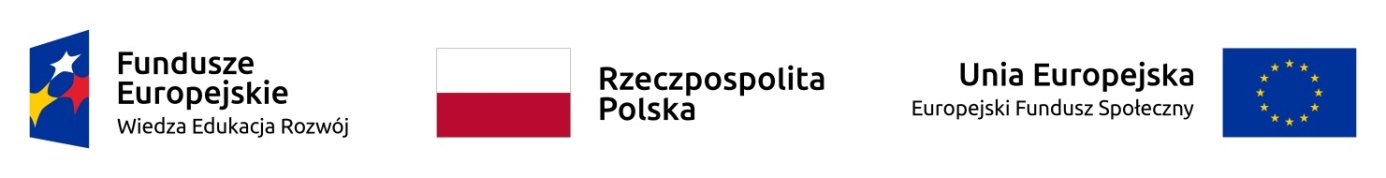 PLAN DZIAŁANIA NA ROK 2021PLAN DZIAŁANIA NA ROK 2021PLAN DZIAŁANIA NA ROK 2021WERSJA PLANU DZIAŁANIAWERSJA PLANU DZIAŁANIA2021/1INFORMACJE O INSTYTUCJI OPRACOWUJĄCEJ PLAN DZIAŁANIAINFORMACJE O INSTYTUCJI OPRACOWUJĄCEJ PLAN DZIAŁANIAINFORMACJE O INSTYTUCJI OPRACOWUJĄCEJ PLAN DZIAŁANIANumer i nazwa 
osi priorytetowej Oś I Rynek pracy otwarty dla wszystkich Oś I Rynek pracy otwarty dla wszystkich Instytucja Wojewódzki Urząd Pracy w WarszawieWojewódzki Urząd Pracy w WarszawieAdres korespondencyjny Ul. Młynarska 16, 01-205 WarszawaUl. Młynarska 16, 01-205 WarszawaTelefon22-578-44-0022-578-44-00Faks22-578-44-0722-578-44-07E-mailwup@wup.mazowsze.plwup@wup.mazowsze.plDane kontaktowe osoby (osób) 
do kontaktów roboczych Jolanta Janowska-Kolibabska 
Wydział Monitoringu i Pomocy Technicznej 
Zespół ds. Monitoringu 
tel. 22-578-44-22
e-mail: j.janowska@wup.mazowsze.plJolanta Janowska-Kolibabska 
Wydział Monitoringu i Pomocy Technicznej 
Zespół ds. Monitoringu 
tel. 22-578-44-22
e-mail: j.janowska@wup.mazowsze.plDZIAŁANIE/PODDZIAŁANIE PO WERDZIAŁANIE/PODDZIAŁANIE PO WERDZIAŁANIE/PODDZIAŁANIE PO WERDZIAŁANIE/PODDZIAŁANIE PO WERDZIAŁANIE/PODDZIAŁANIE PO WERDZIAŁANIE/PODDZIAŁANIE PO WERDziałanie 1.2 Wsparcie osób młodych na regionalnym rynku pracy

Poddziałanie 1.2.1 Wsparcie udzielane z Europejskiego Funduszu SpołecznegoDziałanie 1.2 Wsparcie osób młodych na regionalnym rynku pracy

Poddziałanie 1.2.1 Wsparcie udzielane z Europejskiego Funduszu SpołecznegoDziałanie 1.2 Wsparcie osób młodych na regionalnym rynku pracy

Poddziałanie 1.2.1 Wsparcie udzielane z Europejskiego Funduszu SpołecznegoDziałanie 1.2 Wsparcie osób młodych na regionalnym rynku pracy

Poddziałanie 1.2.1 Wsparcie udzielane z Europejskiego Funduszu SpołecznegoDziałanie 1.2 Wsparcie osób młodych na regionalnym rynku pracy

Poddziałanie 1.2.1 Wsparcie udzielane z Europejskiego Funduszu SpołecznegoDziałanie 1.2 Wsparcie osób młodych na regionalnym rynku pracy

Poddziałanie 1.2.1 Wsparcie udzielane z Europejskiego Funduszu SpołecznegoDziałanie 1.2 Wsparcie osób młodych na regionalnym rynku pracy

Poddziałanie 1.2.1 Wsparcie udzielane z Europejskiego Funduszu SpołecznegoDziałanie 1.2 Wsparcie osób młodych na regionalnym rynku pracy

Poddziałanie 1.2.1 Wsparcie udzielane z Europejskiego Funduszu SpołecznegoDziałanie 1.2 Wsparcie osób młodych na regionalnym rynku pracy

Poddziałanie 1.2.1 Wsparcie udzielane z Europejskiego Funduszu SpołecznegoDziałanie 1.2 Wsparcie osób młodych na regionalnym rynku pracy

Poddziałanie 1.2.1 Wsparcie udzielane z Europejskiego Funduszu SpołecznegoDziałanie 1.2 Wsparcie osób młodych na regionalnym rynku pracy

Poddziałanie 1.2.1 Wsparcie udzielane z Europejskiego Funduszu SpołecznegoDziałanie 1.2 Wsparcie osób młodych na regionalnym rynku pracy

Poddziałanie 1.2.1 Wsparcie udzielane z Europejskiego Funduszu SpołecznegoDziałanie 1.2 Wsparcie osób młodych na regionalnym rynku pracy

Poddziałanie 1.2.1 Wsparcie udzielane z Europejskiego Funduszu SpołecznegoDziałanie 1.2 Wsparcie osób młodych na regionalnym rynku pracy

Poddziałanie 1.2.1 Wsparcie udzielane z Europejskiego Funduszu SpołecznegoDziałanie 1.2 Wsparcie osób młodych na regionalnym rynku pracy

Poddziałanie 1.2.1 Wsparcie udzielane z Europejskiego Funduszu SpołecznegoDziałanie 1.2 Wsparcie osób młodych na regionalnym rynku pracy

Poddziałanie 1.2.1 Wsparcie udzielane z Europejskiego Funduszu SpołecznegoDziałanie 1.2 Wsparcie osób młodych na regionalnym rynku pracy

Poddziałanie 1.2.1 Wsparcie udzielane z Europejskiego Funduszu SpołecznegoDziałanie 1.2 Wsparcie osób młodych na regionalnym rynku pracy

Poddziałanie 1.2.1 Wsparcie udzielane z Europejskiego Funduszu SpołecznegoDziałanie 1.2 Wsparcie osób młodych na regionalnym rynku pracy

Poddziałanie 1.2.1 Wsparcie udzielane z Europejskiego Funduszu SpołecznegoDziałanie 1.2 Wsparcie osób młodych na regionalnym rynku pracy

Poddziałanie 1.2.1 Wsparcie udzielane z Europejskiego Funduszu SpołecznegoDziałanie 1.2 Wsparcie osób młodych na regionalnym rynku pracy

Poddziałanie 1.2.1 Wsparcie udzielane z Europejskiego Funduszu SpołecznegoDziałanie 1.2 Wsparcie osób młodych na regionalnym rynku pracy

Poddziałanie 1.2.1 Wsparcie udzielane z Europejskiego Funduszu SpołecznegoDziałanie 1.2 Wsparcie osób młodych na regionalnym rynku pracy

Poddziałanie 1.2.1 Wsparcie udzielane z Europejskiego Funduszu SpołecznegoDziałanie 1.2 Wsparcie osób młodych na regionalnym rynku pracy

Poddziałanie 1.2.1 Wsparcie udzielane z Europejskiego Funduszu SpołecznegoDziałanie 1.2 Wsparcie osób młodych na regionalnym rynku pracy

Poddziałanie 1.2.1 Wsparcie udzielane z Europejskiego Funduszu SpołecznegoDziałanie 1.2 Wsparcie osób młodych na regionalnym rynku pracy

Poddziałanie 1.2.1 Wsparcie udzielane z Europejskiego Funduszu SpołecznegoDziałanie 1.2 Wsparcie osób młodych na regionalnym rynku pracy

Poddziałanie 1.2.1 Wsparcie udzielane z Europejskiego Funduszu SpołecznegoDziałanie 1.2 Wsparcie osób młodych na regionalnym rynku pracy

Poddziałanie 1.2.1 Wsparcie udzielane z Europejskiego Funduszu SpołecznegoDziałanie 1.2 Wsparcie osób młodych na regionalnym rynku pracy

Poddziałanie 1.2.1 Wsparcie udzielane z Europejskiego Funduszu SpołecznegoDziałanie 1.2 Wsparcie osób młodych na regionalnym rynku pracy

Poddziałanie 1.2.1 Wsparcie udzielane z Europejskiego Funduszu SpołecznegoDziałanie 1.2 Wsparcie osób młodych na regionalnym rynku pracy

Poddziałanie 1.2.1 Wsparcie udzielane z Europejskiego Funduszu SpołecznegoFISZKA KONKURSUFISZKA KONKURSUFISZKA KONKURSUFISZKA KONKURSUFISZKA KONKURSUFISZKA KONKURSUFISZKA KONKURSUFISZKA KONKURSUFISZKA KONKURSUFISZKA KONKURSUFISZKA KONKURSUFISZKA KONKURSUFISZKA KONKURSUFISZKA KONKURSUFISZKA KONKURSUFISZKA KONKURSUFISZKA KONKURSUFISZKA KONKURSUFISZKA KONKURSUFISZKA KONKURSUFISZKA KONKURSUFISZKA KONKURSUFISZKA KONKURSUFISZKA KONKURSUFISZKA KONKURSUFISZKA KONKURSUFISZKA KONKURSUFISZKA KONKURSUFISZKA KONKURSUFISZKA KONKURSUFISZKA KONKURSUFISZKA KONKURSUFISZKA KONKURSUFISZKA KONKURSUFISZKA KONKURSUFISZKA KONKURSUFISZKA KONKURSUPODSTAWOWE INFORMACJE O KONKURSIEPODSTAWOWE INFORMACJE O KONKURSIEPODSTAWOWE INFORMACJE O KONKURSIEPODSTAWOWE INFORMACJE O KONKURSIEPODSTAWOWE INFORMACJE O KONKURSIEPODSTAWOWE INFORMACJE O KONKURSIEPODSTAWOWE INFORMACJE O KONKURSIEPODSTAWOWE INFORMACJE O KONKURSIEPODSTAWOWE INFORMACJE O KONKURSIEPODSTAWOWE INFORMACJE O KONKURSIEPODSTAWOWE INFORMACJE O KONKURSIEPODSTAWOWE INFORMACJE O KONKURSIEPODSTAWOWE INFORMACJE O KONKURSIEPODSTAWOWE INFORMACJE O KONKURSIEPODSTAWOWE INFORMACJE O KONKURSIEPODSTAWOWE INFORMACJE O KONKURSIEPODSTAWOWE INFORMACJE O KONKURSIEPODSTAWOWE INFORMACJE O KONKURSIEPODSTAWOWE INFORMACJE O KONKURSIEPODSTAWOWE INFORMACJE O KONKURSIEPODSTAWOWE INFORMACJE O KONKURSIEPODSTAWOWE INFORMACJE O KONKURSIEPODSTAWOWE INFORMACJE O KONKURSIEPODSTAWOWE INFORMACJE O KONKURSIEPODSTAWOWE INFORMACJE O KONKURSIEPODSTAWOWE INFORMACJE O KONKURSIEPODSTAWOWE INFORMACJE O KONKURSIEPODSTAWOWE INFORMACJE O KONKURSIEPODSTAWOWE INFORMACJE O KONKURSIEPODSTAWOWE INFORMACJE O KONKURSIEPODSTAWOWE INFORMACJE O KONKURSIEPODSTAWOWE INFORMACJE O KONKURSIEPODSTAWOWE INFORMACJE O KONKURSIEPODSTAWOWE INFORMACJE O KONKURSIEPODSTAWOWE INFORMACJE O KONKURSIEPODSTAWOWE INFORMACJE O KONKURSIEPODSTAWOWE INFORMACJE O KONKURSIECel szczegółowy 
PO WER, 
w ramach którego realizowane będą projekty1. Zwiększenie możliwości zatrudnienia osób młodych do 29 roku życia bez pracy, w tym w szczególności osób, które nie uczestniczą w kształceniu i szkoleniu (tzw. młodzież NEET)1. Zwiększenie możliwości zatrudnienia osób młodych do 29 roku życia bez pracy, w tym w szczególności osób, które nie uczestniczą w kształceniu i szkoleniu (tzw. młodzież NEET)1. Zwiększenie możliwości zatrudnienia osób młodych do 29 roku życia bez pracy, w tym w szczególności osób, które nie uczestniczą w kształceniu i szkoleniu (tzw. młodzież NEET)1. Zwiększenie możliwości zatrudnienia osób młodych do 29 roku życia bez pracy, w tym w szczególności osób, które nie uczestniczą w kształceniu i szkoleniu (tzw. młodzież NEET)1. Zwiększenie możliwości zatrudnienia osób młodych do 29 roku życia bez pracy, w tym w szczególności osób, które nie uczestniczą w kształceniu i szkoleniu (tzw. młodzież NEET)1. Zwiększenie możliwości zatrudnienia osób młodych do 29 roku życia bez pracy, w tym w szczególności osób, które nie uczestniczą w kształceniu i szkoleniu (tzw. młodzież NEET)1. Zwiększenie możliwości zatrudnienia osób młodych do 29 roku życia bez pracy, w tym w szczególności osób, które nie uczestniczą w kształceniu i szkoleniu (tzw. młodzież NEET)1. Zwiększenie możliwości zatrudnienia osób młodych do 29 roku życia bez pracy, w tym w szczególności osób, które nie uczestniczą w kształceniu i szkoleniu (tzw. młodzież NEET)1. Zwiększenie możliwości zatrudnienia osób młodych do 29 roku życia bez pracy, w tym w szczególności osób, które nie uczestniczą w kształceniu i szkoleniu (tzw. młodzież NEET)1. Zwiększenie możliwości zatrudnienia osób młodych do 29 roku życia bez pracy, w tym w szczególności osób, które nie uczestniczą w kształceniu i szkoleniu (tzw. młodzież NEET)1. Zwiększenie możliwości zatrudnienia osób młodych do 29 roku życia bez pracy, w tym w szczególności osób, które nie uczestniczą w kształceniu i szkoleniu (tzw. młodzież NEET)1. Zwiększenie możliwości zatrudnienia osób młodych do 29 roku życia bez pracy, w tym w szczególności osób, które nie uczestniczą w kształceniu i szkoleniu (tzw. młodzież NEET)1. Zwiększenie możliwości zatrudnienia osób młodych do 29 roku życia bez pracy, w tym w szczególności osób, które nie uczestniczą w kształceniu i szkoleniu (tzw. młodzież NEET)1. Zwiększenie możliwości zatrudnienia osób młodych do 29 roku życia bez pracy, w tym w szczególności osób, które nie uczestniczą w kształceniu i szkoleniu (tzw. młodzież NEET)1. Zwiększenie możliwości zatrudnienia osób młodych do 29 roku życia bez pracy, w tym w szczególności osób, które nie uczestniczą w kształceniu i szkoleniu (tzw. młodzież NEET)1. Zwiększenie możliwości zatrudnienia osób młodych do 29 roku życia bez pracy, w tym w szczególności osób, które nie uczestniczą w kształceniu i szkoleniu (tzw. młodzież NEET)1. Zwiększenie możliwości zatrudnienia osób młodych do 29 roku życia bez pracy, w tym w szczególności osób, które nie uczestniczą w kształceniu i szkoleniu (tzw. młodzież NEET)1. Zwiększenie możliwości zatrudnienia osób młodych do 29 roku życia bez pracy, w tym w szczególności osób, które nie uczestniczą w kształceniu i szkoleniu (tzw. młodzież NEET)1. Zwiększenie możliwości zatrudnienia osób młodych do 29 roku życia bez pracy, w tym w szczególności osób, które nie uczestniczą w kształceniu i szkoleniu (tzw. młodzież NEET)1. Zwiększenie możliwości zatrudnienia osób młodych do 29 roku życia bez pracy, w tym w szczególności osób, które nie uczestniczą w kształceniu i szkoleniu (tzw. młodzież NEET)1. Zwiększenie możliwości zatrudnienia osób młodych do 29 roku życia bez pracy, w tym w szczególności osób, które nie uczestniczą w kształceniu i szkoleniu (tzw. młodzież NEET)1. Zwiększenie możliwości zatrudnienia osób młodych do 29 roku życia bez pracy, w tym w szczególności osób, które nie uczestniczą w kształceniu i szkoleniu (tzw. młodzież NEET)1. Zwiększenie możliwości zatrudnienia osób młodych do 29 roku życia bez pracy, w tym w szczególności osób, które nie uczestniczą w kształceniu i szkoleniu (tzw. młodzież NEET)1. Zwiększenie możliwości zatrudnienia osób młodych do 29 roku życia bez pracy, w tym w szczególności osób, które nie uczestniczą w kształceniu i szkoleniu (tzw. młodzież NEET)1. Zwiększenie możliwości zatrudnienia osób młodych do 29 roku życia bez pracy, w tym w szczególności osób, które nie uczestniczą w kształceniu i szkoleniu (tzw. młodzież NEET)1. Zwiększenie możliwości zatrudnienia osób młodych do 29 roku życia bez pracy, w tym w szczególności osób, które nie uczestniczą w kształceniu i szkoleniu (tzw. młodzież NEET)1. Zwiększenie możliwości zatrudnienia osób młodych do 29 roku życia bez pracy, w tym w szczególności osób, które nie uczestniczą w kształceniu i szkoleniu (tzw. młodzież NEET)1. Zwiększenie możliwości zatrudnienia osób młodych do 29 roku życia bez pracy, w tym w szczególności osób, które nie uczestniczą w kształceniu i szkoleniu (tzw. młodzież NEET)1. Zwiększenie możliwości zatrudnienia osób młodych do 29 roku życia bez pracy, w tym w szczególności osób, które nie uczestniczą w kształceniu i szkoleniu (tzw. młodzież NEET)1. Zwiększenie możliwości zatrudnienia osób młodych do 29 roku życia bez pracy, w tym w szczególności osób, które nie uczestniczą w kształceniu i szkoleniu (tzw. młodzież NEET)1. Zwiększenie możliwości zatrudnienia osób młodych do 29 roku życia bez pracy, w tym w szczególności osób, które nie uczestniczą w kształceniu i szkoleniu (tzw. młodzież NEET)1. Zwiększenie możliwości zatrudnienia osób młodych do 29 roku życia bez pracy, w tym w szczególności osób, które nie uczestniczą w kształceniu i szkoleniu (tzw. młodzież NEET)1. Zwiększenie możliwości zatrudnienia osób młodych do 29 roku życia bez pracy, w tym w szczególności osób, które nie uczestniczą w kształceniu i szkoleniu (tzw. młodzież NEET)1. Zwiększenie możliwości zatrudnienia osób młodych do 29 roku życia bez pracy, w tym w szczególności osób, które nie uczestniczą w kształceniu i szkoleniu (tzw. młodzież NEET)1. Zwiększenie możliwości zatrudnienia osób młodych do 29 roku życia bez pracy, w tym w szczególności osób, które nie uczestniczą w kształceniu i szkoleniu (tzw. młodzież NEET)1. Zwiększenie możliwości zatrudnienia osób młodych do 29 roku życia bez pracy, w tym w szczególności osób, które nie uczestniczą w kształceniu i szkoleniu (tzw. młodzież NEET)Priorytet inwestycyjny8II Trwała integracja na rynku pracy ludzi młodych w szczególności tych, którzy nie pracują, nie kształcą się ani nie szkolą, w tym ludzi młodych zagrożonych wykluczeniem społecznym i ludzi młodych wywodzących się ze środowisk marginalizowanych, także poprzez wdrażanie gwarancji dla młodzieży.8II Trwała integracja na rynku pracy ludzi młodych w szczególności tych, którzy nie pracują, nie kształcą się ani nie szkolą, w tym ludzi młodych zagrożonych wykluczeniem społecznym i ludzi młodych wywodzących się ze środowisk marginalizowanych, także poprzez wdrażanie gwarancji dla młodzieży.8II Trwała integracja na rynku pracy ludzi młodych w szczególności tych, którzy nie pracują, nie kształcą się ani nie szkolą, w tym ludzi młodych zagrożonych wykluczeniem społecznym i ludzi młodych wywodzących się ze środowisk marginalizowanych, także poprzez wdrażanie gwarancji dla młodzieży.8II Trwała integracja na rynku pracy ludzi młodych w szczególności tych, którzy nie pracują, nie kształcą się ani nie szkolą, w tym ludzi młodych zagrożonych wykluczeniem społecznym i ludzi młodych wywodzących się ze środowisk marginalizowanych, także poprzez wdrażanie gwarancji dla młodzieży.8II Trwała integracja na rynku pracy ludzi młodych w szczególności tych, którzy nie pracują, nie kształcą się ani nie szkolą, w tym ludzi młodych zagrożonych wykluczeniem społecznym i ludzi młodych wywodzących się ze środowisk marginalizowanych, także poprzez wdrażanie gwarancji dla młodzieży.8II Trwała integracja na rynku pracy ludzi młodych w szczególności tych, którzy nie pracują, nie kształcą się ani nie szkolą, w tym ludzi młodych zagrożonych wykluczeniem społecznym i ludzi młodych wywodzących się ze środowisk marginalizowanych, także poprzez wdrażanie gwarancji dla młodzieży.8II Trwała integracja na rynku pracy ludzi młodych w szczególności tych, którzy nie pracują, nie kształcą się ani nie szkolą, w tym ludzi młodych zagrożonych wykluczeniem społecznym i ludzi młodych wywodzących się ze środowisk marginalizowanych, także poprzez wdrażanie gwarancji dla młodzieży.8II Trwała integracja na rynku pracy ludzi młodych w szczególności tych, którzy nie pracują, nie kształcą się ani nie szkolą, w tym ludzi młodych zagrożonych wykluczeniem społecznym i ludzi młodych wywodzących się ze środowisk marginalizowanych, także poprzez wdrażanie gwarancji dla młodzieży.8II Trwała integracja na rynku pracy ludzi młodych w szczególności tych, którzy nie pracują, nie kształcą się ani nie szkolą, w tym ludzi młodych zagrożonych wykluczeniem społecznym i ludzi młodych wywodzących się ze środowisk marginalizowanych, także poprzez wdrażanie gwarancji dla młodzieży.8II Trwała integracja na rynku pracy ludzi młodych w szczególności tych, którzy nie pracują, nie kształcą się ani nie szkolą, w tym ludzi młodych zagrożonych wykluczeniem społecznym i ludzi młodych wywodzących się ze środowisk marginalizowanych, także poprzez wdrażanie gwarancji dla młodzieży.8II Trwała integracja na rynku pracy ludzi młodych w szczególności tych, którzy nie pracują, nie kształcą się ani nie szkolą, w tym ludzi młodych zagrożonych wykluczeniem społecznym i ludzi młodych wywodzących się ze środowisk marginalizowanych, także poprzez wdrażanie gwarancji dla młodzieży.8II Trwała integracja na rynku pracy ludzi młodych w szczególności tych, którzy nie pracują, nie kształcą się ani nie szkolą, w tym ludzi młodych zagrożonych wykluczeniem społecznym i ludzi młodych wywodzących się ze środowisk marginalizowanych, także poprzez wdrażanie gwarancji dla młodzieży.8II Trwała integracja na rynku pracy ludzi młodych w szczególności tych, którzy nie pracują, nie kształcą się ani nie szkolą, w tym ludzi młodych zagrożonych wykluczeniem społecznym i ludzi młodych wywodzących się ze środowisk marginalizowanych, także poprzez wdrażanie gwarancji dla młodzieży.8II Trwała integracja na rynku pracy ludzi młodych w szczególności tych, którzy nie pracują, nie kształcą się ani nie szkolą, w tym ludzi młodych zagrożonych wykluczeniem społecznym i ludzi młodych wywodzących się ze środowisk marginalizowanych, także poprzez wdrażanie gwarancji dla młodzieży.8II Trwała integracja na rynku pracy ludzi młodych w szczególności tych, którzy nie pracują, nie kształcą się ani nie szkolą, w tym ludzi młodych zagrożonych wykluczeniem społecznym i ludzi młodych wywodzących się ze środowisk marginalizowanych, także poprzez wdrażanie gwarancji dla młodzieży.8II Trwała integracja na rynku pracy ludzi młodych w szczególności tych, którzy nie pracują, nie kształcą się ani nie szkolą, w tym ludzi młodych zagrożonych wykluczeniem społecznym i ludzi młodych wywodzących się ze środowisk marginalizowanych, także poprzez wdrażanie gwarancji dla młodzieży.8II Trwała integracja na rynku pracy ludzi młodych w szczególności tych, którzy nie pracują, nie kształcą się ani nie szkolą, w tym ludzi młodych zagrożonych wykluczeniem społecznym i ludzi młodych wywodzących się ze środowisk marginalizowanych, także poprzez wdrażanie gwarancji dla młodzieży.8II Trwała integracja na rynku pracy ludzi młodych w szczególności tych, którzy nie pracują, nie kształcą się ani nie szkolą, w tym ludzi młodych zagrożonych wykluczeniem społecznym i ludzi młodych wywodzących się ze środowisk marginalizowanych, także poprzez wdrażanie gwarancji dla młodzieży.8II Trwała integracja na rynku pracy ludzi młodych w szczególności tych, którzy nie pracują, nie kształcą się ani nie szkolą, w tym ludzi młodych zagrożonych wykluczeniem społecznym i ludzi młodych wywodzących się ze środowisk marginalizowanych, także poprzez wdrażanie gwarancji dla młodzieży.8II Trwała integracja na rynku pracy ludzi młodych w szczególności tych, którzy nie pracują, nie kształcą się ani nie szkolą, w tym ludzi młodych zagrożonych wykluczeniem społecznym i ludzi młodych wywodzących się ze środowisk marginalizowanych, także poprzez wdrażanie gwarancji dla młodzieży.8II Trwała integracja na rynku pracy ludzi młodych w szczególności tych, którzy nie pracują, nie kształcą się ani nie szkolą, w tym ludzi młodych zagrożonych wykluczeniem społecznym i ludzi młodych wywodzących się ze środowisk marginalizowanych, także poprzez wdrażanie gwarancji dla młodzieży.8II Trwała integracja na rynku pracy ludzi młodych w szczególności tych, którzy nie pracują, nie kształcą się ani nie szkolą, w tym ludzi młodych zagrożonych wykluczeniem społecznym i ludzi młodych wywodzących się ze środowisk marginalizowanych, także poprzez wdrażanie gwarancji dla młodzieży.8II Trwała integracja na rynku pracy ludzi młodych w szczególności tych, którzy nie pracują, nie kształcą się ani nie szkolą, w tym ludzi młodych zagrożonych wykluczeniem społecznym i ludzi młodych wywodzących się ze środowisk marginalizowanych, także poprzez wdrażanie gwarancji dla młodzieży.8II Trwała integracja na rynku pracy ludzi młodych w szczególności tych, którzy nie pracują, nie kształcą się ani nie szkolą, w tym ludzi młodych zagrożonych wykluczeniem społecznym i ludzi młodych wywodzących się ze środowisk marginalizowanych, także poprzez wdrażanie gwarancji dla młodzieży.8II Trwała integracja na rynku pracy ludzi młodych w szczególności tych, którzy nie pracują, nie kształcą się ani nie szkolą, w tym ludzi młodych zagrożonych wykluczeniem społecznym i ludzi młodych wywodzących się ze środowisk marginalizowanych, także poprzez wdrażanie gwarancji dla młodzieży.8II Trwała integracja na rynku pracy ludzi młodych w szczególności tych, którzy nie pracują, nie kształcą się ani nie szkolą, w tym ludzi młodych zagrożonych wykluczeniem społecznym i ludzi młodych wywodzących się ze środowisk marginalizowanych, także poprzez wdrażanie gwarancji dla młodzieży.8II Trwała integracja na rynku pracy ludzi młodych w szczególności tych, którzy nie pracują, nie kształcą się ani nie szkolą, w tym ludzi młodych zagrożonych wykluczeniem społecznym i ludzi młodych wywodzących się ze środowisk marginalizowanych, także poprzez wdrażanie gwarancji dla młodzieży.8II Trwała integracja na rynku pracy ludzi młodych w szczególności tych, którzy nie pracują, nie kształcą się ani nie szkolą, w tym ludzi młodych zagrożonych wykluczeniem społecznym i ludzi młodych wywodzących się ze środowisk marginalizowanych, także poprzez wdrażanie gwarancji dla młodzieży.8II Trwała integracja na rynku pracy ludzi młodych w szczególności tych, którzy nie pracują, nie kształcą się ani nie szkolą, w tym ludzi młodych zagrożonych wykluczeniem społecznym i ludzi młodych wywodzących się ze środowisk marginalizowanych, także poprzez wdrażanie gwarancji dla młodzieży.8II Trwała integracja na rynku pracy ludzi młodych w szczególności tych, którzy nie pracują, nie kształcą się ani nie szkolą, w tym ludzi młodych zagrożonych wykluczeniem społecznym i ludzi młodych wywodzących się ze środowisk marginalizowanych, także poprzez wdrażanie gwarancji dla młodzieży.8II Trwała integracja na rynku pracy ludzi młodych w szczególności tych, którzy nie pracują, nie kształcą się ani nie szkolą, w tym ludzi młodych zagrożonych wykluczeniem społecznym i ludzi młodych wywodzących się ze środowisk marginalizowanych, także poprzez wdrażanie gwarancji dla młodzieży.8II Trwała integracja na rynku pracy ludzi młodych w szczególności tych, którzy nie pracują, nie kształcą się ani nie szkolą, w tym ludzi młodych zagrożonych wykluczeniem społecznym i ludzi młodych wywodzących się ze środowisk marginalizowanych, także poprzez wdrażanie gwarancji dla młodzieży.8II Trwała integracja na rynku pracy ludzi młodych w szczególności tych, którzy nie pracują, nie kształcą się ani nie szkolą, w tym ludzi młodych zagrożonych wykluczeniem społecznym i ludzi młodych wywodzących się ze środowisk marginalizowanych, także poprzez wdrażanie gwarancji dla młodzieży.8II Trwała integracja na rynku pracy ludzi młodych w szczególności tych, którzy nie pracują, nie kształcą się ani nie szkolą, w tym ludzi młodych zagrożonych wykluczeniem społecznym i ludzi młodych wywodzących się ze środowisk marginalizowanych, także poprzez wdrażanie gwarancji dla młodzieży.8II Trwała integracja na rynku pracy ludzi młodych w szczególności tych, którzy nie pracują, nie kształcą się ani nie szkolą, w tym ludzi młodych zagrożonych wykluczeniem społecznym i ludzi młodych wywodzących się ze środowisk marginalizowanych, także poprzez wdrażanie gwarancji dla młodzieży.8II Trwała integracja na rynku pracy ludzi młodych w szczególności tych, którzy nie pracują, nie kształcą się ani nie szkolą, w tym ludzi młodych zagrożonych wykluczeniem społecznym i ludzi młodych wywodzących się ze środowisk marginalizowanych, także poprzez wdrażanie gwarancji dla młodzieży.Lp. konkursu1.Planowany  kwartał ogłoszenia konkursu Planowany  kwartał ogłoszenia konkursu Planowany  kwartał ogłoszenia konkursu Planowany  kwartał ogłoszenia konkursu Planowany  kwartał ogłoszenia konkursu IIIIIIIIIIIIIIIIIIIVIVIVIVXXXXXXXPlanowany miesiąc 
rozpoczęcia naboru wniosków o dofinansowanie1223445555666777789910101010101111111112121212121212Planowany miesiąc 
rozpoczęcia naboru wniosków o dofinansowanieXXXXTryb realizacji konkursuotwarty (podzielony na rundy)otwarty (podzielony na rundy)otwarty (podzielony na rundy)otwarty (podzielony na rundy)zamkniętyzamkniętyzamkniętyzamkniętyzamkniętyzamkniętyzamkniętyzamkniętyzamkniętyzamkniętyzamkniętyzamkniętyzamkniętyzamkniętyXXXXXXXXXXXXXXXCzy w ramach konkursu będą wybierane projekty grantowe?TAK TAK TAK TAK NIENIENIENIENIENIENIENIENIENIENIENIENIENIEXXXXXXXXXXXXXXXRodzaj sposobu rozliczenia projektu/ówKwotami ryczałtowymi lub stawkami jednostkowymi określanymi przez IP/IZKwotami ryczałtowymi lub stawkami jednostkowymi określanymi przez IP/IZKwotami ryczałtowymi lub stawkami jednostkowymi określanymi przez IP/IZKwotami ryczałtowymi lub stawkami jednostkowymi określanymi przez IP/IZKwotami ryczałtowymi lub stawkami jednostkowymi określanymi przez IP/IZKwotami ryczałtowymi lub stawkami jednostkowymi określanymi przez IP/IZKwotami ryczałtowymi lub stawkami jednostkowymi określanymi przez IP/IZKwotami ryczałtowymi lub stawkami jednostkowymi określanymi przez IP/IZKwotami ryczałtowymi lub stawkami jednostkowymi określanymi przez IP/IZKwotami ryczałtowymi lub stawkami jednostkowymi określanymi przez IP/IZKwotami ryczałtowymi lub stawkami jednostkowymi określanymi przez IP/IZKwotami ryczałtowymi lub stawkami jednostkowymi określanymi przez IP/IZKwotami ryczałtowymi lub stawkami jednostkowymi określanymi przez IP/IZKwotami ryczałtowymi lub stawkami jednostkowymi określanymi przez IP/IZKwotami ryczałtowymi lub stawkami jednostkowymi określanymi przez IP/IZKwotami ryczałtowymi lub stawkami jednostkowymi określanymi przez IP/IZKwotami ryczałtowymi lub stawkami jednostkowymi określanymi przez IP/IZKwotami ryczałtowymi lub stawkami jednostkowymi określanymi przez IP/IZKwotami ryczałtowymi lub stawkami jednostkowymi określanymi przez IP/IZKwotami ryczałtowymi lub stawkami jednostkowymi określanymi przez IP/IZKwotami ryczałtowymi lub stawkami jednostkowymi określanymi przez IP/IZKwotami ryczałtowymi lub stawkami jednostkowymi określanymi przez IP/IZKwotami ryczałtowymi lub stawkami jednostkowymi określanymi przez IP/IZKwotami ryczałtowymi lub stawkami jednostkowymi określanymi przez IP/IZKwotami ryczałtowymi lub stawkami jednostkowymi określanymi przez IP/IZKwotami ryczałtowymi lub stawkami jednostkowymi określanymi przez IP/IZKwotami ryczałtowymi lub stawkami jednostkowymi określanymi przez IP/IZKwotami ryczałtowymi lub stawkami jednostkowymi określanymi przez IP/IZKwotami ryczałtowymi lub stawkami jednostkowymi określanymi przez IP/IZKwotami ryczałtowymi lub stawkami jednostkowymi określanymi przez IP/IZKwotami ryczałtowymi lub stawkami jednostkowymi określanymi przez IP/IZRodzaj sposobu rozliczenia projektu/ówKwotami ryczałtowymi określanymi przez beneficjenta (projekty do 100 tys. euro)Kwotami ryczałtowymi określanymi przez beneficjenta (projekty do 100 tys. euro)Kwotami ryczałtowymi określanymi przez beneficjenta (projekty do 100 tys. euro)Kwotami ryczałtowymi określanymi przez beneficjenta (projekty do 100 tys. euro)Kwotami ryczałtowymi określanymi przez beneficjenta (projekty do 100 tys. euro)Kwotami ryczałtowymi określanymi przez beneficjenta (projekty do 100 tys. euro)Kwotami ryczałtowymi określanymi przez beneficjenta (projekty do 100 tys. euro)Kwotami ryczałtowymi określanymi przez beneficjenta (projekty do 100 tys. euro)Kwotami ryczałtowymi określanymi przez beneficjenta (projekty do 100 tys. euro)Kwotami ryczałtowymi określanymi przez beneficjenta (projekty do 100 tys. euro)Kwotami ryczałtowymi określanymi przez beneficjenta (projekty do 100 tys. euro)Kwotami ryczałtowymi określanymi przez beneficjenta (projekty do 100 tys. euro)Kwotami ryczałtowymi określanymi przez beneficjenta (projekty do 100 tys. euro)Kwotami ryczałtowymi określanymi przez beneficjenta (projekty do 100 tys. euro)Kwotami ryczałtowymi określanymi przez beneficjenta (projekty do 100 tys. euro)Kwotami ryczałtowymi określanymi przez beneficjenta (projekty do 100 tys. euro)Kwotami ryczałtowymi określanymi przez beneficjenta (projekty do 100 tys. euro)Kwotami ryczałtowymi określanymi przez beneficjenta (projekty do 100 tys. euro)Kwotami ryczałtowymi określanymi przez beneficjenta (projekty do 100 tys. euro)Kwotami ryczałtowymi określanymi przez beneficjenta (projekty do 100 tys. euro)Kwotami ryczałtowymi określanymi przez beneficjenta (projekty do 100 tys. euro)Kwotami ryczałtowymi określanymi przez beneficjenta (projekty do 100 tys. euro)Kwotami ryczałtowymi określanymi przez beneficjenta (projekty do 100 tys. euro)Kwotami ryczałtowymi określanymi przez beneficjenta (projekty do 100 tys. euro)Kwotami ryczałtowymi określanymi przez beneficjenta (projekty do 100 tys. euro)Kwotami ryczałtowymi określanymi przez beneficjenta (projekty do 100 tys. euro)Kwotami ryczałtowymi określanymi przez beneficjenta (projekty do 100 tys. euro)Kwotami ryczałtowymi określanymi przez beneficjenta (projekty do 100 tys. euro)Kwotami ryczałtowymi określanymi przez beneficjenta (projekty do 100 tys. euro)Kwotami ryczałtowymi określanymi przez beneficjenta (projekty do 100 tys. euro)Kwotami ryczałtowymi określanymi przez beneficjenta (projekty do 100 tys. euro)Rodzaj sposobu rozliczenia projektu/ówInne (projekty powyżej 100 tys. euro)Inne (projekty powyżej 100 tys. euro)Inne (projekty powyżej 100 tys. euro)Inne (projekty powyżej 100 tys. euro)Inne (projekty powyżej 100 tys. euro)Inne (projekty powyżej 100 tys. euro)Inne (projekty powyżej 100 tys. euro)Inne (projekty powyżej 100 tys. euro)Inne (projekty powyżej 100 tys. euro)Inne (projekty powyżej 100 tys. euro)Inne (projekty powyżej 100 tys. euro)Inne (projekty powyżej 100 tys. euro)Inne (projekty powyżej 100 tys. euro)Inne (projekty powyżej 100 tys. euro)Inne (projekty powyżej 100 tys. euro)Inne (projekty powyżej 100 tys. euro)Inne (projekty powyżej 100 tys. euro)Inne (projekty powyżej 100 tys. euro)Inne (projekty powyżej 100 tys. euro)Inne (projekty powyżej 100 tys. euro)Inne (projekty powyżej 100 tys. euro)Inne (projekty powyżej 100 tys. euro)Inne (projekty powyżej 100 tys. euro)Inne (projekty powyżej 100 tys. euro)Inne (projekty powyżej 100 tys. euro)Inne (projekty powyżej 100 tys. euro)Inne (projekty powyżej 100 tys. euro)Inne (projekty powyżej 100 tys. euro)Inne (projekty powyżej 100 tys. euro)Inne (projekty powyżej 100 tys. euro)Inne (projekty powyżej 100 tys. euro)XXXXXPlanowana alokacja (PLN)11 000 000 PLN11 000 000 PLN11 000 000 PLN11 000 000 PLN11 000 000 PLN11 000 000 PLN11 000 000 PLN11 000 000 PLN11 000 000 PLN11 000 000 PLN11 000 000 PLN11 000 000 PLN11 000 000 PLN11 000 000 PLN11 000 000 PLN11 000 000 PLN11 000 000 PLN11 000 000 PLN11 000 000 PLN11 000 000 PLN11 000 000 PLN11 000 000 PLN11 000 000 PLN11 000 000 PLN11 000 000 PLN11 000 000 PLN11 000 000 PLN11 000 000 PLN11 000 000 PLN11 000 000 PLN11 000 000 PLN11 000 000 PLN11 000 000 PLN11 000 000 PLN11 000 000 PLN11 000 000 PLNWymagany wkład własny beneficjentaWymagany wkład własny beneficjentaWymagany wkład własny beneficjentaWymagany wkład własny beneficjentaWymagany wkład własny beneficjentaWymagany wkład własny beneficjentaWymagany wkład własny beneficjentaWymagany wkład własny beneficjentaWymagany wkład własny beneficjentaWymagany wkład własny beneficjentaWymagany wkład własny beneficjentaWymagany wkład własny beneficjentaWymagany wkład własny beneficjentaWymagany wkład własny beneficjentaWymagany wkład własny beneficjentaWymagany wkład własny beneficjentaWymagany wkład własny beneficjentaWymagany wkład własny beneficjentaWymagany wkład własny beneficjentaWymagany wkład własny beneficjentaWymagany wkład własny beneficjentaWymagany wkład własny beneficjentaWymagany wkład własny beneficjentaWymagany wkład własny beneficjentaWymagany wkład własny beneficjentaWymagany wkład własny beneficjentaWymagany wkład własny beneficjentaWymagany wkład własny beneficjentaWymagany wkład własny beneficjentaWymagany wkład własny beneficjentaWymagany wkład własny beneficjentaWymagany wkład własny beneficjentaWymagany wkład własny beneficjentaWymagany wkład własny beneficjentaWymagany wkład własny beneficjentaWymagany wkład własny beneficjentaWymagany wkład własny beneficjentaTAK NIENIENIENIENIENIENIENIENIENIENIEXXMinimalny udział wkładu własnego 
w finansowaniu wydatków kwalifikowalnych projektu Minimalny udział wkładu własnego 
w finansowaniu wydatków kwalifikowalnych projektu Minimalny udział wkładu własnego 
w finansowaniu wydatków kwalifikowalnych projektu Minimalny udział wkładu własnego 
w finansowaniu wydatków kwalifikowalnych projektu Minimalny udział wkładu własnego 
w finansowaniu wydatków kwalifikowalnych projektu Minimalny udział wkładu własnego 
w finansowaniu wydatków kwalifikowalnych projektu Minimalny udział wkładu własnego 
w finansowaniu wydatków kwalifikowalnych projektu Minimalny udział wkładu własnego 
w finansowaniu wydatków kwalifikowalnych projektu Minimalny udział wkładu własnego 
w finansowaniu wydatków kwalifikowalnych projektu Minimalny udział wkładu własnego 
w finansowaniu wydatków kwalifikowalnych projektu Minimalny udział wkładu własnego 
w finansowaniu wydatków kwalifikowalnych projektu Typ/typy projektów przewidziane do realizacji w ramach konkursuTYP PROJEKTU 3 – PROJEKTY KONKURSOWE PUP1. Instrumenty i usługi rynku pracy służące indywidualizacji wsparcia oraz pomocy w zakresie określenia ścieżki zawodowej:- kompleksowe i indywidualne pośrednictwo pracy w zakresie uzyskania odpowiedniego zatrudnienia zgodnego z kwalifikacjami i kompetencjami wspieranej osoby lub poradnictwo zawodowe w zakresie wyboru odpowiedniego zawodu oraz pomoc w planowaniu rozwoju kariery zawodowej, w tym podnoszenia lub uzupełniania kompetencji i kwalifikacji zawodowych.2. Instrumenty i usługi rynku pracy służące zdobyciu doświadczenia zawodowego wymaganego przez pracodawców:-   wsparcie zatrudnienia osoby młodej u przedsiębiorcy lub innego pracodawcy, stanowiące zachętę do zatrudnienia, m.in. poprzez pokrycie kosztów subsydiowania zatrudnienia, bony zatrudnieniowe lub bony na zasiedlenie dla osób, u których zidentyfikowano adekwatność danej formy wsparcia.TYP PROJEKTU 3 – PROJEKTY KONKURSOWE PUP1. Instrumenty i usługi rynku pracy służące indywidualizacji wsparcia oraz pomocy w zakresie określenia ścieżki zawodowej:- kompleksowe i indywidualne pośrednictwo pracy w zakresie uzyskania odpowiedniego zatrudnienia zgodnego z kwalifikacjami i kompetencjami wspieranej osoby lub poradnictwo zawodowe w zakresie wyboru odpowiedniego zawodu oraz pomoc w planowaniu rozwoju kariery zawodowej, w tym podnoszenia lub uzupełniania kompetencji i kwalifikacji zawodowych.2. Instrumenty i usługi rynku pracy służące zdobyciu doświadczenia zawodowego wymaganego przez pracodawców:-   wsparcie zatrudnienia osoby młodej u przedsiębiorcy lub innego pracodawcy, stanowiące zachętę do zatrudnienia, m.in. poprzez pokrycie kosztów subsydiowania zatrudnienia, bony zatrudnieniowe lub bony na zasiedlenie dla osób, u których zidentyfikowano adekwatność danej formy wsparcia.TYP PROJEKTU 3 – PROJEKTY KONKURSOWE PUP1. Instrumenty i usługi rynku pracy służące indywidualizacji wsparcia oraz pomocy w zakresie określenia ścieżki zawodowej:- kompleksowe i indywidualne pośrednictwo pracy w zakresie uzyskania odpowiedniego zatrudnienia zgodnego z kwalifikacjami i kompetencjami wspieranej osoby lub poradnictwo zawodowe w zakresie wyboru odpowiedniego zawodu oraz pomoc w planowaniu rozwoju kariery zawodowej, w tym podnoszenia lub uzupełniania kompetencji i kwalifikacji zawodowych.2. Instrumenty i usługi rynku pracy służące zdobyciu doświadczenia zawodowego wymaganego przez pracodawców:-   wsparcie zatrudnienia osoby młodej u przedsiębiorcy lub innego pracodawcy, stanowiące zachętę do zatrudnienia, m.in. poprzez pokrycie kosztów subsydiowania zatrudnienia, bony zatrudnieniowe lub bony na zasiedlenie dla osób, u których zidentyfikowano adekwatność danej formy wsparcia.TYP PROJEKTU 3 – PROJEKTY KONKURSOWE PUP1. Instrumenty i usługi rynku pracy służące indywidualizacji wsparcia oraz pomocy w zakresie określenia ścieżki zawodowej:- kompleksowe i indywidualne pośrednictwo pracy w zakresie uzyskania odpowiedniego zatrudnienia zgodnego z kwalifikacjami i kompetencjami wspieranej osoby lub poradnictwo zawodowe w zakresie wyboru odpowiedniego zawodu oraz pomoc w planowaniu rozwoju kariery zawodowej, w tym podnoszenia lub uzupełniania kompetencji i kwalifikacji zawodowych.2. Instrumenty i usługi rynku pracy służące zdobyciu doświadczenia zawodowego wymaganego przez pracodawców:-   wsparcie zatrudnienia osoby młodej u przedsiębiorcy lub innego pracodawcy, stanowiące zachętę do zatrudnienia, m.in. poprzez pokrycie kosztów subsydiowania zatrudnienia, bony zatrudnieniowe lub bony na zasiedlenie dla osób, u których zidentyfikowano adekwatność danej formy wsparcia.TYP PROJEKTU 3 – PROJEKTY KONKURSOWE PUP1. Instrumenty i usługi rynku pracy służące indywidualizacji wsparcia oraz pomocy w zakresie określenia ścieżki zawodowej:- kompleksowe i indywidualne pośrednictwo pracy w zakresie uzyskania odpowiedniego zatrudnienia zgodnego z kwalifikacjami i kompetencjami wspieranej osoby lub poradnictwo zawodowe w zakresie wyboru odpowiedniego zawodu oraz pomoc w planowaniu rozwoju kariery zawodowej, w tym podnoszenia lub uzupełniania kompetencji i kwalifikacji zawodowych.2. Instrumenty i usługi rynku pracy służące zdobyciu doświadczenia zawodowego wymaganego przez pracodawców:-   wsparcie zatrudnienia osoby młodej u przedsiębiorcy lub innego pracodawcy, stanowiące zachętę do zatrudnienia, m.in. poprzez pokrycie kosztów subsydiowania zatrudnienia, bony zatrudnieniowe lub bony na zasiedlenie dla osób, u których zidentyfikowano adekwatność danej formy wsparcia.TYP PROJEKTU 3 – PROJEKTY KONKURSOWE PUP1. Instrumenty i usługi rynku pracy służące indywidualizacji wsparcia oraz pomocy w zakresie określenia ścieżki zawodowej:- kompleksowe i indywidualne pośrednictwo pracy w zakresie uzyskania odpowiedniego zatrudnienia zgodnego z kwalifikacjami i kompetencjami wspieranej osoby lub poradnictwo zawodowe w zakresie wyboru odpowiedniego zawodu oraz pomoc w planowaniu rozwoju kariery zawodowej, w tym podnoszenia lub uzupełniania kompetencji i kwalifikacji zawodowych.2. Instrumenty i usługi rynku pracy służące zdobyciu doświadczenia zawodowego wymaganego przez pracodawców:-   wsparcie zatrudnienia osoby młodej u przedsiębiorcy lub innego pracodawcy, stanowiące zachętę do zatrudnienia, m.in. poprzez pokrycie kosztów subsydiowania zatrudnienia, bony zatrudnieniowe lub bony na zasiedlenie dla osób, u których zidentyfikowano adekwatność danej formy wsparcia.TYP PROJEKTU 3 – PROJEKTY KONKURSOWE PUP1. Instrumenty i usługi rynku pracy służące indywidualizacji wsparcia oraz pomocy w zakresie określenia ścieżki zawodowej:- kompleksowe i indywidualne pośrednictwo pracy w zakresie uzyskania odpowiedniego zatrudnienia zgodnego z kwalifikacjami i kompetencjami wspieranej osoby lub poradnictwo zawodowe w zakresie wyboru odpowiedniego zawodu oraz pomoc w planowaniu rozwoju kariery zawodowej, w tym podnoszenia lub uzupełniania kompetencji i kwalifikacji zawodowych.2. Instrumenty i usługi rynku pracy służące zdobyciu doświadczenia zawodowego wymaganego przez pracodawców:-   wsparcie zatrudnienia osoby młodej u przedsiębiorcy lub innego pracodawcy, stanowiące zachętę do zatrudnienia, m.in. poprzez pokrycie kosztów subsydiowania zatrudnienia, bony zatrudnieniowe lub bony na zasiedlenie dla osób, u których zidentyfikowano adekwatność danej formy wsparcia.TYP PROJEKTU 3 – PROJEKTY KONKURSOWE PUP1. Instrumenty i usługi rynku pracy służące indywidualizacji wsparcia oraz pomocy w zakresie określenia ścieżki zawodowej:- kompleksowe i indywidualne pośrednictwo pracy w zakresie uzyskania odpowiedniego zatrudnienia zgodnego z kwalifikacjami i kompetencjami wspieranej osoby lub poradnictwo zawodowe w zakresie wyboru odpowiedniego zawodu oraz pomoc w planowaniu rozwoju kariery zawodowej, w tym podnoszenia lub uzupełniania kompetencji i kwalifikacji zawodowych.2. Instrumenty i usługi rynku pracy służące zdobyciu doświadczenia zawodowego wymaganego przez pracodawców:-   wsparcie zatrudnienia osoby młodej u przedsiębiorcy lub innego pracodawcy, stanowiące zachętę do zatrudnienia, m.in. poprzez pokrycie kosztów subsydiowania zatrudnienia, bony zatrudnieniowe lub bony na zasiedlenie dla osób, u których zidentyfikowano adekwatność danej formy wsparcia.TYP PROJEKTU 3 – PROJEKTY KONKURSOWE PUP1. Instrumenty i usługi rynku pracy służące indywidualizacji wsparcia oraz pomocy w zakresie określenia ścieżki zawodowej:- kompleksowe i indywidualne pośrednictwo pracy w zakresie uzyskania odpowiedniego zatrudnienia zgodnego z kwalifikacjami i kompetencjami wspieranej osoby lub poradnictwo zawodowe w zakresie wyboru odpowiedniego zawodu oraz pomoc w planowaniu rozwoju kariery zawodowej, w tym podnoszenia lub uzupełniania kompetencji i kwalifikacji zawodowych.2. Instrumenty i usługi rynku pracy służące zdobyciu doświadczenia zawodowego wymaganego przez pracodawców:-   wsparcie zatrudnienia osoby młodej u przedsiębiorcy lub innego pracodawcy, stanowiące zachętę do zatrudnienia, m.in. poprzez pokrycie kosztów subsydiowania zatrudnienia, bony zatrudnieniowe lub bony na zasiedlenie dla osób, u których zidentyfikowano adekwatność danej formy wsparcia.TYP PROJEKTU 3 – PROJEKTY KONKURSOWE PUP1. Instrumenty i usługi rynku pracy służące indywidualizacji wsparcia oraz pomocy w zakresie określenia ścieżki zawodowej:- kompleksowe i indywidualne pośrednictwo pracy w zakresie uzyskania odpowiedniego zatrudnienia zgodnego z kwalifikacjami i kompetencjami wspieranej osoby lub poradnictwo zawodowe w zakresie wyboru odpowiedniego zawodu oraz pomoc w planowaniu rozwoju kariery zawodowej, w tym podnoszenia lub uzupełniania kompetencji i kwalifikacji zawodowych.2. Instrumenty i usługi rynku pracy służące zdobyciu doświadczenia zawodowego wymaganego przez pracodawców:-   wsparcie zatrudnienia osoby młodej u przedsiębiorcy lub innego pracodawcy, stanowiące zachętę do zatrudnienia, m.in. poprzez pokrycie kosztów subsydiowania zatrudnienia, bony zatrudnieniowe lub bony na zasiedlenie dla osób, u których zidentyfikowano adekwatność danej formy wsparcia.TYP PROJEKTU 3 – PROJEKTY KONKURSOWE PUP1. Instrumenty i usługi rynku pracy służące indywidualizacji wsparcia oraz pomocy w zakresie określenia ścieżki zawodowej:- kompleksowe i indywidualne pośrednictwo pracy w zakresie uzyskania odpowiedniego zatrudnienia zgodnego z kwalifikacjami i kompetencjami wspieranej osoby lub poradnictwo zawodowe w zakresie wyboru odpowiedniego zawodu oraz pomoc w planowaniu rozwoju kariery zawodowej, w tym podnoszenia lub uzupełniania kompetencji i kwalifikacji zawodowych.2. Instrumenty i usługi rynku pracy służące zdobyciu doświadczenia zawodowego wymaganego przez pracodawców:-   wsparcie zatrudnienia osoby młodej u przedsiębiorcy lub innego pracodawcy, stanowiące zachętę do zatrudnienia, m.in. poprzez pokrycie kosztów subsydiowania zatrudnienia, bony zatrudnieniowe lub bony na zasiedlenie dla osób, u których zidentyfikowano adekwatność danej formy wsparcia.TYP PROJEKTU 3 – PROJEKTY KONKURSOWE PUP1. Instrumenty i usługi rynku pracy służące indywidualizacji wsparcia oraz pomocy w zakresie określenia ścieżki zawodowej:- kompleksowe i indywidualne pośrednictwo pracy w zakresie uzyskania odpowiedniego zatrudnienia zgodnego z kwalifikacjami i kompetencjami wspieranej osoby lub poradnictwo zawodowe w zakresie wyboru odpowiedniego zawodu oraz pomoc w planowaniu rozwoju kariery zawodowej, w tym podnoszenia lub uzupełniania kompetencji i kwalifikacji zawodowych.2. Instrumenty i usługi rynku pracy służące zdobyciu doświadczenia zawodowego wymaganego przez pracodawców:-   wsparcie zatrudnienia osoby młodej u przedsiębiorcy lub innego pracodawcy, stanowiące zachętę do zatrudnienia, m.in. poprzez pokrycie kosztów subsydiowania zatrudnienia, bony zatrudnieniowe lub bony na zasiedlenie dla osób, u których zidentyfikowano adekwatność danej formy wsparcia.TYP PROJEKTU 3 – PROJEKTY KONKURSOWE PUP1. Instrumenty i usługi rynku pracy służące indywidualizacji wsparcia oraz pomocy w zakresie określenia ścieżki zawodowej:- kompleksowe i indywidualne pośrednictwo pracy w zakresie uzyskania odpowiedniego zatrudnienia zgodnego z kwalifikacjami i kompetencjami wspieranej osoby lub poradnictwo zawodowe w zakresie wyboru odpowiedniego zawodu oraz pomoc w planowaniu rozwoju kariery zawodowej, w tym podnoszenia lub uzupełniania kompetencji i kwalifikacji zawodowych.2. Instrumenty i usługi rynku pracy służące zdobyciu doświadczenia zawodowego wymaganego przez pracodawców:-   wsparcie zatrudnienia osoby młodej u przedsiębiorcy lub innego pracodawcy, stanowiące zachętę do zatrudnienia, m.in. poprzez pokrycie kosztów subsydiowania zatrudnienia, bony zatrudnieniowe lub bony na zasiedlenie dla osób, u których zidentyfikowano adekwatność danej formy wsparcia.TYP PROJEKTU 3 – PROJEKTY KONKURSOWE PUP1. Instrumenty i usługi rynku pracy służące indywidualizacji wsparcia oraz pomocy w zakresie określenia ścieżki zawodowej:- kompleksowe i indywidualne pośrednictwo pracy w zakresie uzyskania odpowiedniego zatrudnienia zgodnego z kwalifikacjami i kompetencjami wspieranej osoby lub poradnictwo zawodowe w zakresie wyboru odpowiedniego zawodu oraz pomoc w planowaniu rozwoju kariery zawodowej, w tym podnoszenia lub uzupełniania kompetencji i kwalifikacji zawodowych.2. Instrumenty i usługi rynku pracy służące zdobyciu doświadczenia zawodowego wymaganego przez pracodawców:-   wsparcie zatrudnienia osoby młodej u przedsiębiorcy lub innego pracodawcy, stanowiące zachętę do zatrudnienia, m.in. poprzez pokrycie kosztów subsydiowania zatrudnienia, bony zatrudnieniowe lub bony na zasiedlenie dla osób, u których zidentyfikowano adekwatność danej formy wsparcia.TYP PROJEKTU 3 – PROJEKTY KONKURSOWE PUP1. Instrumenty i usługi rynku pracy służące indywidualizacji wsparcia oraz pomocy w zakresie określenia ścieżki zawodowej:- kompleksowe i indywidualne pośrednictwo pracy w zakresie uzyskania odpowiedniego zatrudnienia zgodnego z kwalifikacjami i kompetencjami wspieranej osoby lub poradnictwo zawodowe w zakresie wyboru odpowiedniego zawodu oraz pomoc w planowaniu rozwoju kariery zawodowej, w tym podnoszenia lub uzupełniania kompetencji i kwalifikacji zawodowych.2. Instrumenty i usługi rynku pracy służące zdobyciu doświadczenia zawodowego wymaganego przez pracodawców:-   wsparcie zatrudnienia osoby młodej u przedsiębiorcy lub innego pracodawcy, stanowiące zachętę do zatrudnienia, m.in. poprzez pokrycie kosztów subsydiowania zatrudnienia, bony zatrudnieniowe lub bony na zasiedlenie dla osób, u których zidentyfikowano adekwatność danej formy wsparcia.TYP PROJEKTU 3 – PROJEKTY KONKURSOWE PUP1. Instrumenty i usługi rynku pracy służące indywidualizacji wsparcia oraz pomocy w zakresie określenia ścieżki zawodowej:- kompleksowe i indywidualne pośrednictwo pracy w zakresie uzyskania odpowiedniego zatrudnienia zgodnego z kwalifikacjami i kompetencjami wspieranej osoby lub poradnictwo zawodowe w zakresie wyboru odpowiedniego zawodu oraz pomoc w planowaniu rozwoju kariery zawodowej, w tym podnoszenia lub uzupełniania kompetencji i kwalifikacji zawodowych.2. Instrumenty i usługi rynku pracy służące zdobyciu doświadczenia zawodowego wymaganego przez pracodawców:-   wsparcie zatrudnienia osoby młodej u przedsiębiorcy lub innego pracodawcy, stanowiące zachętę do zatrudnienia, m.in. poprzez pokrycie kosztów subsydiowania zatrudnienia, bony zatrudnieniowe lub bony na zasiedlenie dla osób, u których zidentyfikowano adekwatność danej formy wsparcia.TYP PROJEKTU 3 – PROJEKTY KONKURSOWE PUP1. Instrumenty i usługi rynku pracy służące indywidualizacji wsparcia oraz pomocy w zakresie określenia ścieżki zawodowej:- kompleksowe i indywidualne pośrednictwo pracy w zakresie uzyskania odpowiedniego zatrudnienia zgodnego z kwalifikacjami i kompetencjami wspieranej osoby lub poradnictwo zawodowe w zakresie wyboru odpowiedniego zawodu oraz pomoc w planowaniu rozwoju kariery zawodowej, w tym podnoszenia lub uzupełniania kompetencji i kwalifikacji zawodowych.2. Instrumenty i usługi rynku pracy służące zdobyciu doświadczenia zawodowego wymaganego przez pracodawców:-   wsparcie zatrudnienia osoby młodej u przedsiębiorcy lub innego pracodawcy, stanowiące zachętę do zatrudnienia, m.in. poprzez pokrycie kosztów subsydiowania zatrudnienia, bony zatrudnieniowe lub bony na zasiedlenie dla osób, u których zidentyfikowano adekwatność danej formy wsparcia.TYP PROJEKTU 3 – PROJEKTY KONKURSOWE PUP1. Instrumenty i usługi rynku pracy służące indywidualizacji wsparcia oraz pomocy w zakresie określenia ścieżki zawodowej:- kompleksowe i indywidualne pośrednictwo pracy w zakresie uzyskania odpowiedniego zatrudnienia zgodnego z kwalifikacjami i kompetencjami wspieranej osoby lub poradnictwo zawodowe w zakresie wyboru odpowiedniego zawodu oraz pomoc w planowaniu rozwoju kariery zawodowej, w tym podnoszenia lub uzupełniania kompetencji i kwalifikacji zawodowych.2. Instrumenty i usługi rynku pracy służące zdobyciu doświadczenia zawodowego wymaganego przez pracodawców:-   wsparcie zatrudnienia osoby młodej u przedsiębiorcy lub innego pracodawcy, stanowiące zachętę do zatrudnienia, m.in. poprzez pokrycie kosztów subsydiowania zatrudnienia, bony zatrudnieniowe lub bony na zasiedlenie dla osób, u których zidentyfikowano adekwatność danej formy wsparcia.TYP PROJEKTU 3 – PROJEKTY KONKURSOWE PUP1. Instrumenty i usługi rynku pracy służące indywidualizacji wsparcia oraz pomocy w zakresie określenia ścieżki zawodowej:- kompleksowe i indywidualne pośrednictwo pracy w zakresie uzyskania odpowiedniego zatrudnienia zgodnego z kwalifikacjami i kompetencjami wspieranej osoby lub poradnictwo zawodowe w zakresie wyboru odpowiedniego zawodu oraz pomoc w planowaniu rozwoju kariery zawodowej, w tym podnoszenia lub uzupełniania kompetencji i kwalifikacji zawodowych.2. Instrumenty i usługi rynku pracy służące zdobyciu doświadczenia zawodowego wymaganego przez pracodawców:-   wsparcie zatrudnienia osoby młodej u przedsiębiorcy lub innego pracodawcy, stanowiące zachętę do zatrudnienia, m.in. poprzez pokrycie kosztów subsydiowania zatrudnienia, bony zatrudnieniowe lub bony na zasiedlenie dla osób, u których zidentyfikowano adekwatność danej formy wsparcia.TYP PROJEKTU 3 – PROJEKTY KONKURSOWE PUP1. Instrumenty i usługi rynku pracy służące indywidualizacji wsparcia oraz pomocy w zakresie określenia ścieżki zawodowej:- kompleksowe i indywidualne pośrednictwo pracy w zakresie uzyskania odpowiedniego zatrudnienia zgodnego z kwalifikacjami i kompetencjami wspieranej osoby lub poradnictwo zawodowe w zakresie wyboru odpowiedniego zawodu oraz pomoc w planowaniu rozwoju kariery zawodowej, w tym podnoszenia lub uzupełniania kompetencji i kwalifikacji zawodowych.2. Instrumenty i usługi rynku pracy służące zdobyciu doświadczenia zawodowego wymaganego przez pracodawców:-   wsparcie zatrudnienia osoby młodej u przedsiębiorcy lub innego pracodawcy, stanowiące zachętę do zatrudnienia, m.in. poprzez pokrycie kosztów subsydiowania zatrudnienia, bony zatrudnieniowe lub bony na zasiedlenie dla osób, u których zidentyfikowano adekwatność danej formy wsparcia.TYP PROJEKTU 3 – PROJEKTY KONKURSOWE PUP1. Instrumenty i usługi rynku pracy służące indywidualizacji wsparcia oraz pomocy w zakresie określenia ścieżki zawodowej:- kompleksowe i indywidualne pośrednictwo pracy w zakresie uzyskania odpowiedniego zatrudnienia zgodnego z kwalifikacjami i kompetencjami wspieranej osoby lub poradnictwo zawodowe w zakresie wyboru odpowiedniego zawodu oraz pomoc w planowaniu rozwoju kariery zawodowej, w tym podnoszenia lub uzupełniania kompetencji i kwalifikacji zawodowych.2. Instrumenty i usługi rynku pracy służące zdobyciu doświadczenia zawodowego wymaganego przez pracodawców:-   wsparcie zatrudnienia osoby młodej u przedsiębiorcy lub innego pracodawcy, stanowiące zachętę do zatrudnienia, m.in. poprzez pokrycie kosztów subsydiowania zatrudnienia, bony zatrudnieniowe lub bony na zasiedlenie dla osób, u których zidentyfikowano adekwatność danej formy wsparcia.TYP PROJEKTU 3 – PROJEKTY KONKURSOWE PUP1. Instrumenty i usługi rynku pracy służące indywidualizacji wsparcia oraz pomocy w zakresie określenia ścieżki zawodowej:- kompleksowe i indywidualne pośrednictwo pracy w zakresie uzyskania odpowiedniego zatrudnienia zgodnego z kwalifikacjami i kompetencjami wspieranej osoby lub poradnictwo zawodowe w zakresie wyboru odpowiedniego zawodu oraz pomoc w planowaniu rozwoju kariery zawodowej, w tym podnoszenia lub uzupełniania kompetencji i kwalifikacji zawodowych.2. Instrumenty i usługi rynku pracy służące zdobyciu doświadczenia zawodowego wymaganego przez pracodawców:-   wsparcie zatrudnienia osoby młodej u przedsiębiorcy lub innego pracodawcy, stanowiące zachętę do zatrudnienia, m.in. poprzez pokrycie kosztów subsydiowania zatrudnienia, bony zatrudnieniowe lub bony na zasiedlenie dla osób, u których zidentyfikowano adekwatność danej formy wsparcia.TYP PROJEKTU 3 – PROJEKTY KONKURSOWE PUP1. Instrumenty i usługi rynku pracy służące indywidualizacji wsparcia oraz pomocy w zakresie określenia ścieżki zawodowej:- kompleksowe i indywidualne pośrednictwo pracy w zakresie uzyskania odpowiedniego zatrudnienia zgodnego z kwalifikacjami i kompetencjami wspieranej osoby lub poradnictwo zawodowe w zakresie wyboru odpowiedniego zawodu oraz pomoc w planowaniu rozwoju kariery zawodowej, w tym podnoszenia lub uzupełniania kompetencji i kwalifikacji zawodowych.2. Instrumenty i usługi rynku pracy służące zdobyciu doświadczenia zawodowego wymaganego przez pracodawców:-   wsparcie zatrudnienia osoby młodej u przedsiębiorcy lub innego pracodawcy, stanowiące zachętę do zatrudnienia, m.in. poprzez pokrycie kosztów subsydiowania zatrudnienia, bony zatrudnieniowe lub bony na zasiedlenie dla osób, u których zidentyfikowano adekwatność danej formy wsparcia.TYP PROJEKTU 3 – PROJEKTY KONKURSOWE PUP1. Instrumenty i usługi rynku pracy służące indywidualizacji wsparcia oraz pomocy w zakresie określenia ścieżki zawodowej:- kompleksowe i indywidualne pośrednictwo pracy w zakresie uzyskania odpowiedniego zatrudnienia zgodnego z kwalifikacjami i kompetencjami wspieranej osoby lub poradnictwo zawodowe w zakresie wyboru odpowiedniego zawodu oraz pomoc w planowaniu rozwoju kariery zawodowej, w tym podnoszenia lub uzupełniania kompetencji i kwalifikacji zawodowych.2. Instrumenty i usługi rynku pracy służące zdobyciu doświadczenia zawodowego wymaganego przez pracodawców:-   wsparcie zatrudnienia osoby młodej u przedsiębiorcy lub innego pracodawcy, stanowiące zachętę do zatrudnienia, m.in. poprzez pokrycie kosztów subsydiowania zatrudnienia, bony zatrudnieniowe lub bony na zasiedlenie dla osób, u których zidentyfikowano adekwatność danej formy wsparcia.TYP PROJEKTU 3 – PROJEKTY KONKURSOWE PUP1. Instrumenty i usługi rynku pracy służące indywidualizacji wsparcia oraz pomocy w zakresie określenia ścieżki zawodowej:- kompleksowe i indywidualne pośrednictwo pracy w zakresie uzyskania odpowiedniego zatrudnienia zgodnego z kwalifikacjami i kompetencjami wspieranej osoby lub poradnictwo zawodowe w zakresie wyboru odpowiedniego zawodu oraz pomoc w planowaniu rozwoju kariery zawodowej, w tym podnoszenia lub uzupełniania kompetencji i kwalifikacji zawodowych.2. Instrumenty i usługi rynku pracy służące zdobyciu doświadczenia zawodowego wymaganego przez pracodawców:-   wsparcie zatrudnienia osoby młodej u przedsiębiorcy lub innego pracodawcy, stanowiące zachętę do zatrudnienia, m.in. poprzez pokrycie kosztów subsydiowania zatrudnienia, bony zatrudnieniowe lub bony na zasiedlenie dla osób, u których zidentyfikowano adekwatność danej formy wsparcia.TYP PROJEKTU 3 – PROJEKTY KONKURSOWE PUP1. Instrumenty i usługi rynku pracy służące indywidualizacji wsparcia oraz pomocy w zakresie określenia ścieżki zawodowej:- kompleksowe i indywidualne pośrednictwo pracy w zakresie uzyskania odpowiedniego zatrudnienia zgodnego z kwalifikacjami i kompetencjami wspieranej osoby lub poradnictwo zawodowe w zakresie wyboru odpowiedniego zawodu oraz pomoc w planowaniu rozwoju kariery zawodowej, w tym podnoszenia lub uzupełniania kompetencji i kwalifikacji zawodowych.2. Instrumenty i usługi rynku pracy służące zdobyciu doświadczenia zawodowego wymaganego przez pracodawców:-   wsparcie zatrudnienia osoby młodej u przedsiębiorcy lub innego pracodawcy, stanowiące zachętę do zatrudnienia, m.in. poprzez pokrycie kosztów subsydiowania zatrudnienia, bony zatrudnieniowe lub bony na zasiedlenie dla osób, u których zidentyfikowano adekwatność danej formy wsparcia.TYP PROJEKTU 3 – PROJEKTY KONKURSOWE PUP1. Instrumenty i usługi rynku pracy służące indywidualizacji wsparcia oraz pomocy w zakresie określenia ścieżki zawodowej:- kompleksowe i indywidualne pośrednictwo pracy w zakresie uzyskania odpowiedniego zatrudnienia zgodnego z kwalifikacjami i kompetencjami wspieranej osoby lub poradnictwo zawodowe w zakresie wyboru odpowiedniego zawodu oraz pomoc w planowaniu rozwoju kariery zawodowej, w tym podnoszenia lub uzupełniania kompetencji i kwalifikacji zawodowych.2. Instrumenty i usługi rynku pracy służące zdobyciu doświadczenia zawodowego wymaganego przez pracodawców:-   wsparcie zatrudnienia osoby młodej u przedsiębiorcy lub innego pracodawcy, stanowiące zachętę do zatrudnienia, m.in. poprzez pokrycie kosztów subsydiowania zatrudnienia, bony zatrudnieniowe lub bony na zasiedlenie dla osób, u których zidentyfikowano adekwatność danej formy wsparcia.TYP PROJEKTU 3 – PROJEKTY KONKURSOWE PUP1. Instrumenty i usługi rynku pracy służące indywidualizacji wsparcia oraz pomocy w zakresie określenia ścieżki zawodowej:- kompleksowe i indywidualne pośrednictwo pracy w zakresie uzyskania odpowiedniego zatrudnienia zgodnego z kwalifikacjami i kompetencjami wspieranej osoby lub poradnictwo zawodowe w zakresie wyboru odpowiedniego zawodu oraz pomoc w planowaniu rozwoju kariery zawodowej, w tym podnoszenia lub uzupełniania kompetencji i kwalifikacji zawodowych.2. Instrumenty i usługi rynku pracy służące zdobyciu doświadczenia zawodowego wymaganego przez pracodawców:-   wsparcie zatrudnienia osoby młodej u przedsiębiorcy lub innego pracodawcy, stanowiące zachętę do zatrudnienia, m.in. poprzez pokrycie kosztów subsydiowania zatrudnienia, bony zatrudnieniowe lub bony na zasiedlenie dla osób, u których zidentyfikowano adekwatność danej formy wsparcia.TYP PROJEKTU 3 – PROJEKTY KONKURSOWE PUP1. Instrumenty i usługi rynku pracy służące indywidualizacji wsparcia oraz pomocy w zakresie określenia ścieżki zawodowej:- kompleksowe i indywidualne pośrednictwo pracy w zakresie uzyskania odpowiedniego zatrudnienia zgodnego z kwalifikacjami i kompetencjami wspieranej osoby lub poradnictwo zawodowe w zakresie wyboru odpowiedniego zawodu oraz pomoc w planowaniu rozwoju kariery zawodowej, w tym podnoszenia lub uzupełniania kompetencji i kwalifikacji zawodowych.2. Instrumenty i usługi rynku pracy służące zdobyciu doświadczenia zawodowego wymaganego przez pracodawców:-   wsparcie zatrudnienia osoby młodej u przedsiębiorcy lub innego pracodawcy, stanowiące zachętę do zatrudnienia, m.in. poprzez pokrycie kosztów subsydiowania zatrudnienia, bony zatrudnieniowe lub bony na zasiedlenie dla osób, u których zidentyfikowano adekwatność danej formy wsparcia.TYP PROJEKTU 3 – PROJEKTY KONKURSOWE PUP1. Instrumenty i usługi rynku pracy służące indywidualizacji wsparcia oraz pomocy w zakresie określenia ścieżki zawodowej:- kompleksowe i indywidualne pośrednictwo pracy w zakresie uzyskania odpowiedniego zatrudnienia zgodnego z kwalifikacjami i kompetencjami wspieranej osoby lub poradnictwo zawodowe w zakresie wyboru odpowiedniego zawodu oraz pomoc w planowaniu rozwoju kariery zawodowej, w tym podnoszenia lub uzupełniania kompetencji i kwalifikacji zawodowych.2. Instrumenty i usługi rynku pracy służące zdobyciu doświadczenia zawodowego wymaganego przez pracodawców:-   wsparcie zatrudnienia osoby młodej u przedsiębiorcy lub innego pracodawcy, stanowiące zachętę do zatrudnienia, m.in. poprzez pokrycie kosztów subsydiowania zatrudnienia, bony zatrudnieniowe lub bony na zasiedlenie dla osób, u których zidentyfikowano adekwatność danej formy wsparcia.TYP PROJEKTU 3 – PROJEKTY KONKURSOWE PUP1. Instrumenty i usługi rynku pracy służące indywidualizacji wsparcia oraz pomocy w zakresie określenia ścieżki zawodowej:- kompleksowe i indywidualne pośrednictwo pracy w zakresie uzyskania odpowiedniego zatrudnienia zgodnego z kwalifikacjami i kompetencjami wspieranej osoby lub poradnictwo zawodowe w zakresie wyboru odpowiedniego zawodu oraz pomoc w planowaniu rozwoju kariery zawodowej, w tym podnoszenia lub uzupełniania kompetencji i kwalifikacji zawodowych.2. Instrumenty i usługi rynku pracy służące zdobyciu doświadczenia zawodowego wymaganego przez pracodawców:-   wsparcie zatrudnienia osoby młodej u przedsiębiorcy lub innego pracodawcy, stanowiące zachętę do zatrudnienia, m.in. poprzez pokrycie kosztów subsydiowania zatrudnienia, bony zatrudnieniowe lub bony na zasiedlenie dla osób, u których zidentyfikowano adekwatność danej formy wsparcia.TYP PROJEKTU 3 – PROJEKTY KONKURSOWE PUP1. Instrumenty i usługi rynku pracy służące indywidualizacji wsparcia oraz pomocy w zakresie określenia ścieżki zawodowej:- kompleksowe i indywidualne pośrednictwo pracy w zakresie uzyskania odpowiedniego zatrudnienia zgodnego z kwalifikacjami i kompetencjami wspieranej osoby lub poradnictwo zawodowe w zakresie wyboru odpowiedniego zawodu oraz pomoc w planowaniu rozwoju kariery zawodowej, w tym podnoszenia lub uzupełniania kompetencji i kwalifikacji zawodowych.2. Instrumenty i usługi rynku pracy służące zdobyciu doświadczenia zawodowego wymaganego przez pracodawców:-   wsparcie zatrudnienia osoby młodej u przedsiębiorcy lub innego pracodawcy, stanowiące zachętę do zatrudnienia, m.in. poprzez pokrycie kosztów subsydiowania zatrudnienia, bony zatrudnieniowe lub bony na zasiedlenie dla osób, u których zidentyfikowano adekwatność danej formy wsparcia.TYP PROJEKTU 3 – PROJEKTY KONKURSOWE PUP1. Instrumenty i usługi rynku pracy służące indywidualizacji wsparcia oraz pomocy w zakresie określenia ścieżki zawodowej:- kompleksowe i indywidualne pośrednictwo pracy w zakresie uzyskania odpowiedniego zatrudnienia zgodnego z kwalifikacjami i kompetencjami wspieranej osoby lub poradnictwo zawodowe w zakresie wyboru odpowiedniego zawodu oraz pomoc w planowaniu rozwoju kariery zawodowej, w tym podnoszenia lub uzupełniania kompetencji i kwalifikacji zawodowych.2. Instrumenty i usługi rynku pracy służące zdobyciu doświadczenia zawodowego wymaganego przez pracodawców:-   wsparcie zatrudnienia osoby młodej u przedsiębiorcy lub innego pracodawcy, stanowiące zachętę do zatrudnienia, m.in. poprzez pokrycie kosztów subsydiowania zatrudnienia, bony zatrudnieniowe lub bony na zasiedlenie dla osób, u których zidentyfikowano adekwatność danej formy wsparcia.TYP PROJEKTU 3 – PROJEKTY KONKURSOWE PUP1. Instrumenty i usługi rynku pracy służące indywidualizacji wsparcia oraz pomocy w zakresie określenia ścieżki zawodowej:- kompleksowe i indywidualne pośrednictwo pracy w zakresie uzyskania odpowiedniego zatrudnienia zgodnego z kwalifikacjami i kompetencjami wspieranej osoby lub poradnictwo zawodowe w zakresie wyboru odpowiedniego zawodu oraz pomoc w planowaniu rozwoju kariery zawodowej, w tym podnoszenia lub uzupełniania kompetencji i kwalifikacji zawodowych.2. Instrumenty i usługi rynku pracy służące zdobyciu doświadczenia zawodowego wymaganego przez pracodawców:-   wsparcie zatrudnienia osoby młodej u przedsiębiorcy lub innego pracodawcy, stanowiące zachętę do zatrudnienia, m.in. poprzez pokrycie kosztów subsydiowania zatrudnienia, bony zatrudnieniowe lub bony na zasiedlenie dla osób, u których zidentyfikowano adekwatność danej formy wsparcia.TYP PROJEKTU 3 – PROJEKTY KONKURSOWE PUP1. Instrumenty i usługi rynku pracy służące indywidualizacji wsparcia oraz pomocy w zakresie określenia ścieżki zawodowej:- kompleksowe i indywidualne pośrednictwo pracy w zakresie uzyskania odpowiedniego zatrudnienia zgodnego z kwalifikacjami i kompetencjami wspieranej osoby lub poradnictwo zawodowe w zakresie wyboru odpowiedniego zawodu oraz pomoc w planowaniu rozwoju kariery zawodowej, w tym podnoszenia lub uzupełniania kompetencji i kwalifikacji zawodowych.2. Instrumenty i usługi rynku pracy służące zdobyciu doświadczenia zawodowego wymaganego przez pracodawców:-   wsparcie zatrudnienia osoby młodej u przedsiębiorcy lub innego pracodawcy, stanowiące zachętę do zatrudnienia, m.in. poprzez pokrycie kosztów subsydiowania zatrudnienia, bony zatrudnieniowe lub bony na zasiedlenie dla osób, u których zidentyfikowano adekwatność danej formy wsparcia.TYP PROJEKTU 3 – PROJEKTY KONKURSOWE PUP1. Instrumenty i usługi rynku pracy służące indywidualizacji wsparcia oraz pomocy w zakresie określenia ścieżki zawodowej:- kompleksowe i indywidualne pośrednictwo pracy w zakresie uzyskania odpowiedniego zatrudnienia zgodnego z kwalifikacjami i kompetencjami wspieranej osoby lub poradnictwo zawodowe w zakresie wyboru odpowiedniego zawodu oraz pomoc w planowaniu rozwoju kariery zawodowej, w tym podnoszenia lub uzupełniania kompetencji i kwalifikacji zawodowych.2. Instrumenty i usługi rynku pracy służące zdobyciu doświadczenia zawodowego wymaganego przez pracodawców:-   wsparcie zatrudnienia osoby młodej u przedsiębiorcy lub innego pracodawcy, stanowiące zachętę do zatrudnienia, m.in. poprzez pokrycie kosztów subsydiowania zatrudnienia, bony zatrudnieniowe lub bony na zasiedlenie dla osób, u których zidentyfikowano adekwatność danej formy wsparcia.Typ/typy projektów przewidziane do realizacji w ramach konkursu TYP PROJEKTU 4 – WSPARCIE PRZEDSIĘBIORCZOŚCIInstrumenty i usługi rynku pracy służące rozwojowi przedsiębiorczości i samozatrudnienia:- wsparcie osób młodych w zakładaniu i prowadzeniu własnej działalności gospodarczej poprzez udzielenie pomocy bezzwrotnej (dotacji) na utworzenie przedsiębiorstwa oraz szkolenia umożliwiające uzyskanie wiedzy i umiejętności niezbędnych do podjęcia i prowadzenia działalności gospodarczej, a także wsparcie pomostowe. TYP PROJEKTU 4 – WSPARCIE PRZEDSIĘBIORCZOŚCIInstrumenty i usługi rynku pracy służące rozwojowi przedsiębiorczości i samozatrudnienia:- wsparcie osób młodych w zakładaniu i prowadzeniu własnej działalności gospodarczej poprzez udzielenie pomocy bezzwrotnej (dotacji) na utworzenie przedsiębiorstwa oraz szkolenia umożliwiające uzyskanie wiedzy i umiejętności niezbędnych do podjęcia i prowadzenia działalności gospodarczej, a także wsparcie pomostowe. TYP PROJEKTU 4 – WSPARCIE PRZEDSIĘBIORCZOŚCIInstrumenty i usługi rynku pracy służące rozwojowi przedsiębiorczości i samozatrudnienia:- wsparcie osób młodych w zakładaniu i prowadzeniu własnej działalności gospodarczej poprzez udzielenie pomocy bezzwrotnej (dotacji) na utworzenie przedsiębiorstwa oraz szkolenia umożliwiające uzyskanie wiedzy i umiejętności niezbędnych do podjęcia i prowadzenia działalności gospodarczej, a także wsparcie pomostowe. TYP PROJEKTU 4 – WSPARCIE PRZEDSIĘBIORCZOŚCIInstrumenty i usługi rynku pracy służące rozwojowi przedsiębiorczości i samozatrudnienia:- wsparcie osób młodych w zakładaniu i prowadzeniu własnej działalności gospodarczej poprzez udzielenie pomocy bezzwrotnej (dotacji) na utworzenie przedsiębiorstwa oraz szkolenia umożliwiające uzyskanie wiedzy i umiejętności niezbędnych do podjęcia i prowadzenia działalności gospodarczej, a także wsparcie pomostowe. TYP PROJEKTU 4 – WSPARCIE PRZEDSIĘBIORCZOŚCIInstrumenty i usługi rynku pracy służące rozwojowi przedsiębiorczości i samozatrudnienia:- wsparcie osób młodych w zakładaniu i prowadzeniu własnej działalności gospodarczej poprzez udzielenie pomocy bezzwrotnej (dotacji) na utworzenie przedsiębiorstwa oraz szkolenia umożliwiające uzyskanie wiedzy i umiejętności niezbędnych do podjęcia i prowadzenia działalności gospodarczej, a także wsparcie pomostowe. TYP PROJEKTU 4 – WSPARCIE PRZEDSIĘBIORCZOŚCIInstrumenty i usługi rynku pracy służące rozwojowi przedsiębiorczości i samozatrudnienia:- wsparcie osób młodych w zakładaniu i prowadzeniu własnej działalności gospodarczej poprzez udzielenie pomocy bezzwrotnej (dotacji) na utworzenie przedsiębiorstwa oraz szkolenia umożliwiające uzyskanie wiedzy i umiejętności niezbędnych do podjęcia i prowadzenia działalności gospodarczej, a także wsparcie pomostowe. TYP PROJEKTU 4 – WSPARCIE PRZEDSIĘBIORCZOŚCIInstrumenty i usługi rynku pracy służące rozwojowi przedsiębiorczości i samozatrudnienia:- wsparcie osób młodych w zakładaniu i prowadzeniu własnej działalności gospodarczej poprzez udzielenie pomocy bezzwrotnej (dotacji) na utworzenie przedsiębiorstwa oraz szkolenia umożliwiające uzyskanie wiedzy i umiejętności niezbędnych do podjęcia i prowadzenia działalności gospodarczej, a także wsparcie pomostowe. TYP PROJEKTU 4 – WSPARCIE PRZEDSIĘBIORCZOŚCIInstrumenty i usługi rynku pracy służące rozwojowi przedsiębiorczości i samozatrudnienia:- wsparcie osób młodych w zakładaniu i prowadzeniu własnej działalności gospodarczej poprzez udzielenie pomocy bezzwrotnej (dotacji) na utworzenie przedsiębiorstwa oraz szkolenia umożliwiające uzyskanie wiedzy i umiejętności niezbędnych do podjęcia i prowadzenia działalności gospodarczej, a także wsparcie pomostowe. TYP PROJEKTU 4 – WSPARCIE PRZEDSIĘBIORCZOŚCIInstrumenty i usługi rynku pracy służące rozwojowi przedsiębiorczości i samozatrudnienia:- wsparcie osób młodych w zakładaniu i prowadzeniu własnej działalności gospodarczej poprzez udzielenie pomocy bezzwrotnej (dotacji) na utworzenie przedsiębiorstwa oraz szkolenia umożliwiające uzyskanie wiedzy i umiejętności niezbędnych do podjęcia i prowadzenia działalności gospodarczej, a także wsparcie pomostowe. TYP PROJEKTU 4 – WSPARCIE PRZEDSIĘBIORCZOŚCIInstrumenty i usługi rynku pracy służące rozwojowi przedsiębiorczości i samozatrudnienia:- wsparcie osób młodych w zakładaniu i prowadzeniu własnej działalności gospodarczej poprzez udzielenie pomocy bezzwrotnej (dotacji) na utworzenie przedsiębiorstwa oraz szkolenia umożliwiające uzyskanie wiedzy i umiejętności niezbędnych do podjęcia i prowadzenia działalności gospodarczej, a także wsparcie pomostowe. TYP PROJEKTU 4 – WSPARCIE PRZEDSIĘBIORCZOŚCIInstrumenty i usługi rynku pracy służące rozwojowi przedsiębiorczości i samozatrudnienia:- wsparcie osób młodych w zakładaniu i prowadzeniu własnej działalności gospodarczej poprzez udzielenie pomocy bezzwrotnej (dotacji) na utworzenie przedsiębiorstwa oraz szkolenia umożliwiające uzyskanie wiedzy i umiejętności niezbędnych do podjęcia i prowadzenia działalności gospodarczej, a także wsparcie pomostowe. TYP PROJEKTU 4 – WSPARCIE PRZEDSIĘBIORCZOŚCIInstrumenty i usługi rynku pracy służące rozwojowi przedsiębiorczości i samozatrudnienia:- wsparcie osób młodych w zakładaniu i prowadzeniu własnej działalności gospodarczej poprzez udzielenie pomocy bezzwrotnej (dotacji) na utworzenie przedsiębiorstwa oraz szkolenia umożliwiające uzyskanie wiedzy i umiejętności niezbędnych do podjęcia i prowadzenia działalności gospodarczej, a także wsparcie pomostowe. TYP PROJEKTU 4 – WSPARCIE PRZEDSIĘBIORCZOŚCIInstrumenty i usługi rynku pracy służące rozwojowi przedsiębiorczości i samozatrudnienia:- wsparcie osób młodych w zakładaniu i prowadzeniu własnej działalności gospodarczej poprzez udzielenie pomocy bezzwrotnej (dotacji) na utworzenie przedsiębiorstwa oraz szkolenia umożliwiające uzyskanie wiedzy i umiejętności niezbędnych do podjęcia i prowadzenia działalności gospodarczej, a także wsparcie pomostowe. TYP PROJEKTU 4 – WSPARCIE PRZEDSIĘBIORCZOŚCIInstrumenty i usługi rynku pracy służące rozwojowi przedsiębiorczości i samozatrudnienia:- wsparcie osób młodych w zakładaniu i prowadzeniu własnej działalności gospodarczej poprzez udzielenie pomocy bezzwrotnej (dotacji) na utworzenie przedsiębiorstwa oraz szkolenia umożliwiające uzyskanie wiedzy i umiejętności niezbędnych do podjęcia i prowadzenia działalności gospodarczej, a także wsparcie pomostowe. TYP PROJEKTU 4 – WSPARCIE PRZEDSIĘBIORCZOŚCIInstrumenty i usługi rynku pracy służące rozwojowi przedsiębiorczości i samozatrudnienia:- wsparcie osób młodych w zakładaniu i prowadzeniu własnej działalności gospodarczej poprzez udzielenie pomocy bezzwrotnej (dotacji) na utworzenie przedsiębiorstwa oraz szkolenia umożliwiające uzyskanie wiedzy i umiejętności niezbędnych do podjęcia i prowadzenia działalności gospodarczej, a także wsparcie pomostowe. TYP PROJEKTU 4 – WSPARCIE PRZEDSIĘBIORCZOŚCIInstrumenty i usługi rynku pracy służące rozwojowi przedsiębiorczości i samozatrudnienia:- wsparcie osób młodych w zakładaniu i prowadzeniu własnej działalności gospodarczej poprzez udzielenie pomocy bezzwrotnej (dotacji) na utworzenie przedsiębiorstwa oraz szkolenia umożliwiające uzyskanie wiedzy i umiejętności niezbędnych do podjęcia i prowadzenia działalności gospodarczej, a także wsparcie pomostowe. TYP PROJEKTU 4 – WSPARCIE PRZEDSIĘBIORCZOŚCIInstrumenty i usługi rynku pracy służące rozwojowi przedsiębiorczości i samozatrudnienia:- wsparcie osób młodych w zakładaniu i prowadzeniu własnej działalności gospodarczej poprzez udzielenie pomocy bezzwrotnej (dotacji) na utworzenie przedsiębiorstwa oraz szkolenia umożliwiające uzyskanie wiedzy i umiejętności niezbędnych do podjęcia i prowadzenia działalności gospodarczej, a także wsparcie pomostowe. TYP PROJEKTU 4 – WSPARCIE PRZEDSIĘBIORCZOŚCIInstrumenty i usługi rynku pracy służące rozwojowi przedsiębiorczości i samozatrudnienia:- wsparcie osób młodych w zakładaniu i prowadzeniu własnej działalności gospodarczej poprzez udzielenie pomocy bezzwrotnej (dotacji) na utworzenie przedsiębiorstwa oraz szkolenia umożliwiające uzyskanie wiedzy i umiejętności niezbędnych do podjęcia i prowadzenia działalności gospodarczej, a także wsparcie pomostowe. TYP PROJEKTU 4 – WSPARCIE PRZEDSIĘBIORCZOŚCIInstrumenty i usługi rynku pracy służące rozwojowi przedsiębiorczości i samozatrudnienia:- wsparcie osób młodych w zakładaniu i prowadzeniu własnej działalności gospodarczej poprzez udzielenie pomocy bezzwrotnej (dotacji) na utworzenie przedsiębiorstwa oraz szkolenia umożliwiające uzyskanie wiedzy i umiejętności niezbędnych do podjęcia i prowadzenia działalności gospodarczej, a także wsparcie pomostowe. TYP PROJEKTU 4 – WSPARCIE PRZEDSIĘBIORCZOŚCIInstrumenty i usługi rynku pracy służące rozwojowi przedsiębiorczości i samozatrudnienia:- wsparcie osób młodych w zakładaniu i prowadzeniu własnej działalności gospodarczej poprzez udzielenie pomocy bezzwrotnej (dotacji) na utworzenie przedsiębiorstwa oraz szkolenia umożliwiające uzyskanie wiedzy i umiejętności niezbędnych do podjęcia i prowadzenia działalności gospodarczej, a także wsparcie pomostowe. TYP PROJEKTU 4 – WSPARCIE PRZEDSIĘBIORCZOŚCIInstrumenty i usługi rynku pracy służące rozwojowi przedsiębiorczości i samozatrudnienia:- wsparcie osób młodych w zakładaniu i prowadzeniu własnej działalności gospodarczej poprzez udzielenie pomocy bezzwrotnej (dotacji) na utworzenie przedsiębiorstwa oraz szkolenia umożliwiające uzyskanie wiedzy i umiejętności niezbędnych do podjęcia i prowadzenia działalności gospodarczej, a także wsparcie pomostowe. TYP PROJEKTU 4 – WSPARCIE PRZEDSIĘBIORCZOŚCIInstrumenty i usługi rynku pracy służące rozwojowi przedsiębiorczości i samozatrudnienia:- wsparcie osób młodych w zakładaniu i prowadzeniu własnej działalności gospodarczej poprzez udzielenie pomocy bezzwrotnej (dotacji) na utworzenie przedsiębiorstwa oraz szkolenia umożliwiające uzyskanie wiedzy i umiejętności niezbędnych do podjęcia i prowadzenia działalności gospodarczej, a także wsparcie pomostowe. TYP PROJEKTU 4 – WSPARCIE PRZEDSIĘBIORCZOŚCIInstrumenty i usługi rynku pracy służące rozwojowi przedsiębiorczości i samozatrudnienia:- wsparcie osób młodych w zakładaniu i prowadzeniu własnej działalności gospodarczej poprzez udzielenie pomocy bezzwrotnej (dotacji) na utworzenie przedsiębiorstwa oraz szkolenia umożliwiające uzyskanie wiedzy i umiejętności niezbędnych do podjęcia i prowadzenia działalności gospodarczej, a także wsparcie pomostowe. TYP PROJEKTU 4 – WSPARCIE PRZEDSIĘBIORCZOŚCIInstrumenty i usługi rynku pracy służące rozwojowi przedsiębiorczości i samozatrudnienia:- wsparcie osób młodych w zakładaniu i prowadzeniu własnej działalności gospodarczej poprzez udzielenie pomocy bezzwrotnej (dotacji) na utworzenie przedsiębiorstwa oraz szkolenia umożliwiające uzyskanie wiedzy i umiejętności niezbędnych do podjęcia i prowadzenia działalności gospodarczej, a także wsparcie pomostowe. TYP PROJEKTU 4 – WSPARCIE PRZEDSIĘBIORCZOŚCIInstrumenty i usługi rynku pracy służące rozwojowi przedsiębiorczości i samozatrudnienia:- wsparcie osób młodych w zakładaniu i prowadzeniu własnej działalności gospodarczej poprzez udzielenie pomocy bezzwrotnej (dotacji) na utworzenie przedsiębiorstwa oraz szkolenia umożliwiające uzyskanie wiedzy i umiejętności niezbędnych do podjęcia i prowadzenia działalności gospodarczej, a także wsparcie pomostowe. TYP PROJEKTU 4 – WSPARCIE PRZEDSIĘBIORCZOŚCIInstrumenty i usługi rynku pracy służące rozwojowi przedsiębiorczości i samozatrudnienia:- wsparcie osób młodych w zakładaniu i prowadzeniu własnej działalności gospodarczej poprzez udzielenie pomocy bezzwrotnej (dotacji) na utworzenie przedsiębiorstwa oraz szkolenia umożliwiające uzyskanie wiedzy i umiejętności niezbędnych do podjęcia i prowadzenia działalności gospodarczej, a także wsparcie pomostowe. TYP PROJEKTU 4 – WSPARCIE PRZEDSIĘBIORCZOŚCIInstrumenty i usługi rynku pracy służące rozwojowi przedsiębiorczości i samozatrudnienia:- wsparcie osób młodych w zakładaniu i prowadzeniu własnej działalności gospodarczej poprzez udzielenie pomocy bezzwrotnej (dotacji) na utworzenie przedsiębiorstwa oraz szkolenia umożliwiające uzyskanie wiedzy i umiejętności niezbędnych do podjęcia i prowadzenia działalności gospodarczej, a także wsparcie pomostowe. TYP PROJEKTU 4 – WSPARCIE PRZEDSIĘBIORCZOŚCIInstrumenty i usługi rynku pracy służące rozwojowi przedsiębiorczości i samozatrudnienia:- wsparcie osób młodych w zakładaniu i prowadzeniu własnej działalności gospodarczej poprzez udzielenie pomocy bezzwrotnej (dotacji) na utworzenie przedsiębiorstwa oraz szkolenia umożliwiające uzyskanie wiedzy i umiejętności niezbędnych do podjęcia i prowadzenia działalności gospodarczej, a także wsparcie pomostowe. TYP PROJEKTU 4 – WSPARCIE PRZEDSIĘBIORCZOŚCIInstrumenty i usługi rynku pracy służące rozwojowi przedsiębiorczości i samozatrudnienia:- wsparcie osób młodych w zakładaniu i prowadzeniu własnej działalności gospodarczej poprzez udzielenie pomocy bezzwrotnej (dotacji) na utworzenie przedsiębiorstwa oraz szkolenia umożliwiające uzyskanie wiedzy i umiejętności niezbędnych do podjęcia i prowadzenia działalności gospodarczej, a także wsparcie pomostowe. TYP PROJEKTU 4 – WSPARCIE PRZEDSIĘBIORCZOŚCIInstrumenty i usługi rynku pracy służące rozwojowi przedsiębiorczości i samozatrudnienia:- wsparcie osób młodych w zakładaniu i prowadzeniu własnej działalności gospodarczej poprzez udzielenie pomocy bezzwrotnej (dotacji) na utworzenie przedsiębiorstwa oraz szkolenia umożliwiające uzyskanie wiedzy i umiejętności niezbędnych do podjęcia i prowadzenia działalności gospodarczej, a także wsparcie pomostowe. TYP PROJEKTU 4 – WSPARCIE PRZEDSIĘBIORCZOŚCIInstrumenty i usługi rynku pracy służące rozwojowi przedsiębiorczości i samozatrudnienia:- wsparcie osób młodych w zakładaniu i prowadzeniu własnej działalności gospodarczej poprzez udzielenie pomocy bezzwrotnej (dotacji) na utworzenie przedsiębiorstwa oraz szkolenia umożliwiające uzyskanie wiedzy i umiejętności niezbędnych do podjęcia i prowadzenia działalności gospodarczej, a także wsparcie pomostowe. TYP PROJEKTU 4 – WSPARCIE PRZEDSIĘBIORCZOŚCIInstrumenty i usługi rynku pracy służące rozwojowi przedsiębiorczości i samozatrudnienia:- wsparcie osób młodych w zakładaniu i prowadzeniu własnej działalności gospodarczej poprzez udzielenie pomocy bezzwrotnej (dotacji) na utworzenie przedsiębiorstwa oraz szkolenia umożliwiające uzyskanie wiedzy i umiejętności niezbędnych do podjęcia i prowadzenia działalności gospodarczej, a także wsparcie pomostowe. TYP PROJEKTU 4 – WSPARCIE PRZEDSIĘBIORCZOŚCIInstrumenty i usługi rynku pracy służące rozwojowi przedsiębiorczości i samozatrudnienia:- wsparcie osób młodych w zakładaniu i prowadzeniu własnej działalności gospodarczej poprzez udzielenie pomocy bezzwrotnej (dotacji) na utworzenie przedsiębiorstwa oraz szkolenia umożliwiające uzyskanie wiedzy i umiejętności niezbędnych do podjęcia i prowadzenia działalności gospodarczej, a także wsparcie pomostowe. TYP PROJEKTU 4 – WSPARCIE PRZEDSIĘBIORCZOŚCIInstrumenty i usługi rynku pracy służące rozwojowi przedsiębiorczości i samozatrudnienia:- wsparcie osób młodych w zakładaniu i prowadzeniu własnej działalności gospodarczej poprzez udzielenie pomocy bezzwrotnej (dotacji) na utworzenie przedsiębiorstwa oraz szkolenia umożliwiające uzyskanie wiedzy i umiejętności niezbędnych do podjęcia i prowadzenia działalności gospodarczej, a także wsparcie pomostowe. TYP PROJEKTU 4 – WSPARCIE PRZEDSIĘBIORCZOŚCIInstrumenty i usługi rynku pracy służące rozwojowi przedsiębiorczości i samozatrudnienia:- wsparcie osób młodych w zakładaniu i prowadzeniu własnej działalności gospodarczej poprzez udzielenie pomocy bezzwrotnej (dotacji) na utworzenie przedsiębiorstwa oraz szkolenia umożliwiające uzyskanie wiedzy i umiejętności niezbędnych do podjęcia i prowadzenia działalności gospodarczej, a także wsparcie pomostowe. TYP PROJEKTU 4 – WSPARCIE PRZEDSIĘBIORCZOŚCIInstrumenty i usługi rynku pracy służące rozwojowi przedsiębiorczości i samozatrudnienia:- wsparcie osób młodych w zakładaniu i prowadzeniu własnej działalności gospodarczej poprzez udzielenie pomocy bezzwrotnej (dotacji) na utworzenie przedsiębiorstwa oraz szkolenia umożliwiające uzyskanie wiedzy i umiejętności niezbędnych do podjęcia i prowadzenia działalności gospodarczej, a także wsparcie pomostowe.ZAKŁADANE EFEKTY KONKURSU WYRAŻONE WSKAŹNIKAMI (W PODZIALE NA PŁEĆ I OGÓŁEM)ZAKŁADANE EFEKTY KONKURSU WYRAŻONE WSKAŹNIKAMI (W PODZIALE NA PŁEĆ I OGÓŁEM)ZAKŁADANE EFEKTY KONKURSU WYRAŻONE WSKAŹNIKAMI (W PODZIALE NA PŁEĆ I OGÓŁEM)ZAKŁADANE EFEKTY KONKURSU WYRAŻONE WSKAŹNIKAMI (W PODZIALE NA PŁEĆ I OGÓŁEM)ZAKŁADANE EFEKTY KONKURSU WYRAŻONE WSKAŹNIKAMI (W PODZIALE NA PŁEĆ I OGÓŁEM)ZAKŁADANE EFEKTY KONKURSU WYRAŻONE WSKAŹNIKAMI (W PODZIALE NA PŁEĆ I OGÓŁEM)ZAKŁADANE EFEKTY KONKURSU WYRAŻONE WSKAŹNIKAMI (W PODZIALE NA PŁEĆ I OGÓŁEM)ZAKŁADANE EFEKTY KONKURSU WYRAŻONE WSKAŹNIKAMI (W PODZIALE NA PŁEĆ I OGÓŁEM)ZAKŁADANE EFEKTY KONKURSU WYRAŻONE WSKAŹNIKAMI (W PODZIALE NA PŁEĆ I OGÓŁEM)ZAKŁADANE EFEKTY KONKURSU WYRAŻONE WSKAŹNIKAMI (W PODZIALE NA PŁEĆ I OGÓŁEM)ZAKŁADANE EFEKTY KONKURSU WYRAŻONE WSKAŹNIKAMI (W PODZIALE NA PŁEĆ I OGÓŁEM)ZAKŁADANE EFEKTY KONKURSU WYRAŻONE WSKAŹNIKAMI (W PODZIALE NA PŁEĆ I OGÓŁEM)ZAKŁADANE EFEKTY KONKURSU WYRAŻONE WSKAŹNIKAMI (W PODZIALE NA PŁEĆ I OGÓŁEM)ZAKŁADANE EFEKTY KONKURSU WYRAŻONE WSKAŹNIKAMI (W PODZIALE NA PŁEĆ I OGÓŁEM)ZAKŁADANE EFEKTY KONKURSU WYRAŻONE WSKAŹNIKAMI (W PODZIALE NA PŁEĆ I OGÓŁEM)ZAKŁADANE EFEKTY KONKURSU WYRAŻONE WSKAŹNIKAMI (W PODZIALE NA PŁEĆ I OGÓŁEM)ZAKŁADANE EFEKTY KONKURSU WYRAŻONE WSKAŹNIKAMI (W PODZIALE NA PŁEĆ I OGÓŁEM)ZAKŁADANE EFEKTY KONKURSU WYRAŻONE WSKAŹNIKAMI (W PODZIALE NA PŁEĆ I OGÓŁEM)ZAKŁADANE EFEKTY KONKURSU WYRAŻONE WSKAŹNIKAMI (W PODZIALE NA PŁEĆ I OGÓŁEM)ZAKŁADANE EFEKTY KONKURSU WYRAŻONE WSKAŹNIKAMI (W PODZIALE NA PŁEĆ I OGÓŁEM)ZAKŁADANE EFEKTY KONKURSU WYRAŻONE WSKAŹNIKAMI (W PODZIALE NA PŁEĆ I OGÓŁEM)ZAKŁADANE EFEKTY KONKURSU WYRAŻONE WSKAŹNIKAMI (W PODZIALE NA PŁEĆ I OGÓŁEM)ZAKŁADANE EFEKTY KONKURSU WYRAŻONE WSKAŹNIKAMI (W PODZIALE NA PŁEĆ I OGÓŁEM)ZAKŁADANE EFEKTY KONKURSU WYRAŻONE WSKAŹNIKAMI (W PODZIALE NA PŁEĆ I OGÓŁEM)ZAKŁADANE EFEKTY KONKURSU WYRAŻONE WSKAŹNIKAMI (W PODZIALE NA PŁEĆ I OGÓŁEM)ZAKŁADANE EFEKTY KONKURSU WYRAŻONE WSKAŹNIKAMI (W PODZIALE NA PŁEĆ I OGÓŁEM)ZAKŁADANE EFEKTY KONKURSU WYRAŻONE WSKAŹNIKAMI (W PODZIALE NA PŁEĆ I OGÓŁEM)ZAKŁADANE EFEKTY KONKURSU WYRAŻONE WSKAŹNIKAMI (W PODZIALE NA PŁEĆ I OGÓŁEM)ZAKŁADANE EFEKTY KONKURSU WYRAŻONE WSKAŹNIKAMI (W PODZIALE NA PŁEĆ I OGÓŁEM)ZAKŁADANE EFEKTY KONKURSU WYRAŻONE WSKAŹNIKAMI (W PODZIALE NA PŁEĆ I OGÓŁEM)ZAKŁADANE EFEKTY KONKURSU WYRAŻONE WSKAŹNIKAMI (W PODZIALE NA PŁEĆ I OGÓŁEM)ZAKŁADANE EFEKTY KONKURSU WYRAŻONE WSKAŹNIKAMI (W PODZIALE NA PŁEĆ I OGÓŁEM)ZAKŁADANE EFEKTY KONKURSU WYRAŻONE WSKAŹNIKAMI (W PODZIALE NA PŁEĆ I OGÓŁEM)ZAKŁADANE EFEKTY KONKURSU WYRAŻONE WSKAŹNIKAMI (W PODZIALE NA PŁEĆ I OGÓŁEM)ZAKŁADANE EFEKTY KONKURSU WYRAŻONE WSKAŹNIKAMI (W PODZIALE NA PŁEĆ I OGÓŁEM)ZAKŁADANE EFEKTY KONKURSU WYRAŻONE WSKAŹNIKAMI (W PODZIALE NA PŁEĆ I OGÓŁEM)ZAKŁADANE EFEKTY KONKURSU WYRAŻONE WSKAŹNIKAMI (W PODZIALE NA PŁEĆ I OGÓŁEM)WSKAŹNIKI REZULTATUWSKAŹNIKI REZULTATUWSKAŹNIKI REZULTATUWSKAŹNIKI REZULTATUWSKAŹNIKI REZULTATUWSKAŹNIKI REZULTATUWSKAŹNIKI REZULTATUWSKAŹNIKI REZULTATUWSKAŹNIKI REZULTATUWSKAŹNIKI REZULTATUWSKAŹNIKI REZULTATUWSKAŹNIKI REZULTATUWSKAŹNIKI REZULTATUWSKAŹNIKI REZULTATUWSKAŹNIKI REZULTATUWSKAŹNIKI REZULTATUWSKAŹNIKI REZULTATUWSKAŹNIKI REZULTATUWSKAŹNIKI REZULTATUWSKAŹNIKI REZULTATUWSKAŹNIKI REZULTATUWSKAŹNIKI REZULTATUWSKAŹNIKI REZULTATUWSKAŹNIKI REZULTATUWSKAŹNIKI REZULTATUWSKAŹNIKI REZULTATUWSKAŹNIKI REZULTATUWSKAŹNIKI REZULTATUWSKAŹNIKI REZULTATUWSKAŹNIKI REZULTATUWSKAŹNIKI REZULTATUWSKAŹNIKI REZULTATUWSKAŹNIKI REZULTATUWSKAŹNIKI REZULTATUWSKAŹNIKI REZULTATUWSKAŹNIKI REZULTATUWSKAŹNIKI REZULTATUNazwa wskaźnikaNazwa wskaźnikaNazwa wskaźnikaNazwa wskaźnikaNazwa wskaźnikaNazwa wskaźnikaNazwa wskaźnikaNazwa wskaźnikaNazwa wskaźnikaNazwa wskaźnikaNazwa wskaźnikaNazwa wskaźnikaWartość docelowa wskaźnikaWartość docelowa wskaźnikaWartość docelowa wskaźnikaWartość docelowa wskaźnikaWartość docelowa wskaźnikaWartość docelowa wskaźnikaWartość docelowa wskaźnikaWartość docelowa wskaźnikaWartość docelowa wskaźnikaWartość docelowa wskaźnikaWartość docelowa wskaźnikaWartość docelowa wskaźnikaWartość docelowa wskaźnikaWartość docelowa wskaźnikaWartość docelowa wskaźnikaWartość docelowa wskaźnikaWartość docelowa wskaźnikaWartość docelowa wskaźnikaWartość docelowa wskaźnikaWartość docelowa wskaźnikaWartość docelowa wskaźnikaWartość docelowa wskaźnikaWartość docelowa wskaźnikaWartość docelowa wskaźnikaWartość docelowa wskaźnikaNazwa wskaźnikaNazwa wskaźnikaNazwa wskaźnikaNazwa wskaźnikaNazwa wskaźnikaNazwa wskaźnikaNazwa wskaźnikaNazwa wskaźnikaNazwa wskaźnikaNazwa wskaźnikaNazwa wskaźnikaNazwa wskaźnikaW podziale na:W podziale na:W podziale na:W podziale na:W podziale na:W podziale na:W podziale na:W podziale na:Ogółem w konkursieOgółem w konkursieOgółem w konkursieOgółem w konkursieOgółem w konkursieOgółem w konkursieOgółem w konkursieOgółem w konkursieOgółem w konkursieOgółem w konkursieOgółem w konkursieOgółem w konkursieOgółem w konkursieOgółem w konkursieOgółem w konkursieOgółem w konkursieOgółem w konkursieNazwa wskaźnikaNazwa wskaźnikaNazwa wskaźnikaNazwa wskaźnikaNazwa wskaźnikaNazwa wskaźnikaNazwa wskaźnikaNazwa wskaźnikaNazwa wskaźnikaNazwa wskaźnikaNazwa wskaźnikaNazwa wskaźnikaKobietyKobietyKobietyKobietyKobietyMężczyznMężczyznMężczyznOgółem w konkursieOgółem w konkursieOgółem w konkursieOgółem w konkursieOgółem w konkursieOgółem w konkursieOgółem w konkursieOgółem w konkursieOgółem w konkursieOgółem w konkursieOgółem w konkursieOgółem w konkursieOgółem w konkursieOgółem w konkursieOgółem w konkursieOgółem w konkursieOgółem w konkursie1. Liczba osób pracujących, łącznie z prowadzącymi działalność na własny rachunek po opuszczeniu programu1. Liczba osób pracujących, łącznie z prowadzącymi działalność na własny rachunek po opuszczeniu programu1. Liczba osób pracujących, łącznie z prowadzącymi działalność na własny rachunek po opuszczeniu programu1. Liczba osób pracujących, łącznie z prowadzącymi działalność na własny rachunek po opuszczeniu programu1. Liczba osób pracujących, łącznie z prowadzącymi działalność na własny rachunek po opuszczeniu programu1. Liczba osób pracujących, łącznie z prowadzącymi działalność na własny rachunek po opuszczeniu programu1. Liczba osób pracujących, łącznie z prowadzącymi działalność na własny rachunek po opuszczeniu programu1. Liczba osób pracujących, łącznie z prowadzącymi działalność na własny rachunek po opuszczeniu programu1. Liczba osób pracujących, łącznie z prowadzącymi działalność na własny rachunek po opuszczeniu programu1. Liczba osób pracujących, łącznie z prowadzącymi działalność na własny rachunek po opuszczeniu programu1. Liczba osób pracujących, łącznie z prowadzącymi działalność na własny rachunek po opuszczeniu programu1. Liczba osób pracujących, łącznie z prowadzącymi działalność na własny rachunek po opuszczeniu programu--------2522522522522522522522522522522522522522522522522522. Liczba osób poniżej 30 lat, które uzyskały kwalifikacje lub nabyły kompetencje po opuszczeniu programu2. Liczba osób poniżej 30 lat, które uzyskały kwalifikacje lub nabyły kompetencje po opuszczeniu programu2. Liczba osób poniżej 30 lat, które uzyskały kwalifikacje lub nabyły kompetencje po opuszczeniu programu2. Liczba osób poniżej 30 lat, które uzyskały kwalifikacje lub nabyły kompetencje po opuszczeniu programu2. Liczba osób poniżej 30 lat, które uzyskały kwalifikacje lub nabyły kompetencje po opuszczeniu programu2. Liczba osób poniżej 30 lat, które uzyskały kwalifikacje lub nabyły kompetencje po opuszczeniu programu2. Liczba osób poniżej 30 lat, które uzyskały kwalifikacje lub nabyły kompetencje po opuszczeniu programu2. Liczba osób poniżej 30 lat, które uzyskały kwalifikacje lub nabyły kompetencje po opuszczeniu programu2. Liczba osób poniżej 30 lat, które uzyskały kwalifikacje lub nabyły kompetencje po opuszczeniu programu2. Liczba osób poniżej 30 lat, które uzyskały kwalifikacje lub nabyły kompetencje po opuszczeniu programu2. Liczba osób poniżej 30 lat, które uzyskały kwalifikacje lub nabyły kompetencje po opuszczeniu programu2. Liczba osób poniżej 30 lat, które uzyskały kwalifikacje lub nabyły kompetencje po opuszczeniu programu--------Wskaźnik podlega monitorowaniuWskaźnik podlega monitorowaniuWskaźnik podlega monitorowaniuWskaźnik podlega monitorowaniuWskaźnik podlega monitorowaniuWskaźnik podlega monitorowaniuWskaźnik podlega monitorowaniuWskaźnik podlega monitorowaniuWskaźnik podlega monitorowaniuWskaźnik podlega monitorowaniuWskaźnik podlega monitorowaniuWskaźnik podlega monitorowaniuWskaźnik podlega monitorowaniuWskaźnik podlega monitorowaniuWskaźnik podlega monitorowaniuWskaźnik podlega monitorowaniuWskaźnik podlega monitorowaniuWSKAŹNIKI PRODUKTUWSKAŹNIKI PRODUKTUWSKAŹNIKI PRODUKTUWSKAŹNIKI PRODUKTUWSKAŹNIKI PRODUKTUWSKAŹNIKI PRODUKTUWSKAŹNIKI PRODUKTUWSKAŹNIKI PRODUKTUWSKAŹNIKI PRODUKTUWSKAŹNIKI PRODUKTUWSKAŹNIKI PRODUKTUWSKAŹNIKI PRODUKTUWSKAŹNIKI PRODUKTUWSKAŹNIKI PRODUKTUWSKAŹNIKI PRODUKTUWSKAŹNIKI PRODUKTUWSKAŹNIKI PRODUKTUWSKAŹNIKI PRODUKTUWSKAŹNIKI PRODUKTUWSKAŹNIKI PRODUKTUWSKAŹNIKI PRODUKTUWSKAŹNIKI PRODUKTUWSKAŹNIKI PRODUKTUWSKAŹNIKI PRODUKTUWSKAŹNIKI PRODUKTUWSKAŹNIKI PRODUKTUWSKAŹNIKI PRODUKTUWSKAŹNIKI PRODUKTUWSKAŹNIKI PRODUKTUWSKAŹNIKI PRODUKTUWSKAŹNIKI PRODUKTUWSKAŹNIKI PRODUKTUWSKAŹNIKI PRODUKTUWSKAŹNIKI PRODUKTUWSKAŹNIKI PRODUKTUWSKAŹNIKI PRODUKTUWSKAŹNIKI PRODUKTUNazwa wskaźnikaNazwa wskaźnikaNazwa wskaźnikaNazwa wskaźnikaNazwa wskaźnikaNazwa wskaźnikaNazwa wskaźnikaNazwa wskaźnikaNazwa wskaźnikaNazwa wskaźnikaNazwa wskaźnikaNazwa wskaźnikaWartość docelowa wskaźnikaWartość docelowa wskaźnikaWartość docelowa wskaźnikaWartość docelowa wskaźnikaWartość docelowa wskaźnikaWartość docelowa wskaźnikaWartość docelowa wskaźnikaWartość docelowa wskaźnikaWartość docelowa wskaźnikaWartość docelowa wskaźnikaWartość docelowa wskaźnikaWartość docelowa wskaźnikaWartość docelowa wskaźnikaWartość docelowa wskaźnikaWartość docelowa wskaźnikaWartość docelowa wskaźnikaWartość docelowa wskaźnikaWartość docelowa wskaźnikaWartość docelowa wskaźnikaWartość docelowa wskaźnikaWartość docelowa wskaźnikaWartość docelowa wskaźnikaWartość docelowa wskaźnikaWartość docelowa wskaźnikaWartość docelowa wskaźnikaNazwa wskaźnikaNazwa wskaźnikaNazwa wskaźnikaNazwa wskaźnikaNazwa wskaźnikaNazwa wskaźnikaNazwa wskaźnikaNazwa wskaźnikaNazwa wskaźnikaNazwa wskaźnikaNazwa wskaźnikaNazwa wskaźnikaW podziale na:W podziale na:W podziale na:W podziale na:W podziale na:W podziale na:W podziale na:W podziale na:Ogółem w konkursieOgółem w konkursieOgółem w konkursieOgółem w konkursieOgółem w konkursieOgółem w konkursieOgółem w konkursieOgółem w konkursieOgółem w konkursieOgółem w konkursieOgółem w konkursieOgółem w konkursieOgółem w konkursieOgółem w konkursieOgółem w konkursieOgółem w konkursieOgółem w konkursieNazwa wskaźnikaNazwa wskaźnikaNazwa wskaźnikaNazwa wskaźnikaNazwa wskaźnikaNazwa wskaźnikaNazwa wskaźnikaNazwa wskaźnikaNazwa wskaźnikaNazwa wskaźnikaNazwa wskaźnikaNazwa wskaźnikaKobietyKobietyKobietyKobietyKobietyMężczyznMężczyznMężczyznOgółem w konkursieOgółem w konkursieOgółem w konkursieOgółem w konkursieOgółem w konkursieOgółem w konkursieOgółem w konkursieOgółem w konkursieOgółem w konkursieOgółem w konkursieOgółem w konkursieOgółem w konkursieOgółem w konkursieOgółem w konkursieOgółem w konkursieOgółem w konkursieOgółem w konkursie1.Liczba osób bezrobotnych (łącznie z długotrwale bezrobotnymi), objętych wsparciem w programie.1.Liczba osób bezrobotnych (łącznie z długotrwale bezrobotnymi), objętych wsparciem w programie.1.Liczba osób bezrobotnych (łącznie z długotrwale bezrobotnymi), objętych wsparciem w programie.1.Liczba osób bezrobotnych (łącznie z długotrwale bezrobotnymi), objętych wsparciem w programie.1.Liczba osób bezrobotnych (łącznie z długotrwale bezrobotnymi), objętych wsparciem w programie.1.Liczba osób bezrobotnych (łącznie z długotrwale bezrobotnymi), objętych wsparciem w programie.1.Liczba osób bezrobotnych (łącznie z długotrwale bezrobotnymi), objętych wsparciem w programie.1.Liczba osób bezrobotnych (łącznie z długotrwale bezrobotnymi), objętych wsparciem w programie.1.Liczba osób bezrobotnych (łącznie z długotrwale bezrobotnymi), objętych wsparciem w programie.1.Liczba osób bezrobotnych (łącznie z długotrwale bezrobotnymi), objętych wsparciem w programie.1.Liczba osób bezrobotnych (łącznie z długotrwale bezrobotnymi), objętych wsparciem w programie.1.Liczba osób bezrobotnych (łącznie z długotrwale bezrobotnymi), objętych wsparciem w programie.2792792792792792792792792792792792792792792792792792792792792792792792792792.Liczba osób długotrwale bezrobotnych objętych wsparciem w programie.2.Liczba osób długotrwale bezrobotnych objętych wsparciem w programie.2.Liczba osób długotrwale bezrobotnych objętych wsparciem w programie.2.Liczba osób długotrwale bezrobotnych objętych wsparciem w programie.2.Liczba osób długotrwale bezrobotnych objętych wsparciem w programie.2.Liczba osób długotrwale bezrobotnych objętych wsparciem w programie.2.Liczba osób długotrwale bezrobotnych objętych wsparciem w programie.2.Liczba osób długotrwale bezrobotnych objętych wsparciem w programie.2.Liczba osób długotrwale bezrobotnych objętych wsparciem w programie.2.Liczba osób długotrwale bezrobotnych objętych wsparciem w programie.2.Liczba osób długotrwale bezrobotnych objętych wsparciem w programie.2.Liczba osób długotrwale bezrobotnych objętych wsparciem w programie.Podlega monitorowaniuPodlega monitorowaniuPodlega monitorowaniuPodlega monitorowaniuPodlega monitorowaniuPodlega monitorowaniuPodlega monitorowaniuPodlega monitorowaniuPodlega monitorowaniuPodlega monitorowaniuPodlega monitorowaniuPodlega monitorowaniuPodlega monitorowaniuPodlega monitorowaniuPodlega monitorowaniuPodlega monitorowaniuPodlega monitorowaniuPodlega monitorowaniuPodlega monitorowaniuPodlega monitorowaniuPodlega monitorowaniuPodlega monitorowaniuPodlega monitorowaniuPodlega monitorowaniuPodlega monitorowaniu3. Liczba osób z niepełnosprawnościami, objętych wsparciem w programie.3. Liczba osób z niepełnosprawnościami, objętych wsparciem w programie.3. Liczba osób z niepełnosprawnościami, objętych wsparciem w programie.3. Liczba osób z niepełnosprawnościami, objętych wsparciem w programie.3. Liczba osób z niepełnosprawnościami, objętych wsparciem w programie.3. Liczba osób z niepełnosprawnościami, objętych wsparciem w programie.3. Liczba osób z niepełnosprawnościami, objętych wsparciem w programie.3. Liczba osób z niepełnosprawnościami, objętych wsparciem w programie.3. Liczba osób z niepełnosprawnościami, objętych wsparciem w programie.3. Liczba osób z niepełnosprawnościami, objętych wsparciem w programie.3. Liczba osób z niepełnosprawnościami, objętych wsparciem w programie.3. Liczba osób z niepełnosprawnościami, objętych wsparciem w programie.Podlega monitorowaniuPodlega monitorowaniuPodlega monitorowaniuPodlega monitorowaniuPodlega monitorowaniuPodlega monitorowaniuPodlega monitorowaniuPodlega monitorowaniuPodlega monitorowaniuPodlega monitorowaniuPodlega monitorowaniuPodlega monitorowaniuPodlega monitorowaniuPodlega monitorowaniuPodlega monitorowaniuPodlega monitorowaniuPodlega monitorowaniuPodlega monitorowaniuPodlega monitorowaniuPodlega monitorowaniuPodlega monitorowaniuPodlega monitorowaniuPodlega monitorowaniuPodlega monitorowaniuPodlega monitorowaniuSZCZEGÓŁOWE KRYTERIA WYBORU PROJEKTÓWSZCZEGÓŁOWE KRYTERIA WYBORU PROJEKTÓWSZCZEGÓŁOWE KRYTERIA WYBORU PROJEKTÓWSZCZEGÓŁOWE KRYTERIA WYBORU PROJEKTÓWSZCZEGÓŁOWE KRYTERIA WYBORU PROJEKTÓWSZCZEGÓŁOWE KRYTERIA WYBORU PROJEKTÓWSZCZEGÓŁOWE KRYTERIA WYBORU PROJEKTÓWSZCZEGÓŁOWE KRYTERIA WYBORU PROJEKTÓWSZCZEGÓŁOWE KRYTERIA WYBORU PROJEKTÓWSZCZEGÓŁOWE KRYTERIA WYBORU PROJEKTÓWSZCZEGÓŁOWE KRYTERIA WYBORU PROJEKTÓWSZCZEGÓŁOWE KRYTERIA WYBORU PROJEKTÓWSZCZEGÓŁOWE KRYTERIA WYBORU PROJEKTÓWSZCZEGÓŁOWE KRYTERIA WYBORU PROJEKTÓWSZCZEGÓŁOWE KRYTERIA WYBORU PROJEKTÓWSZCZEGÓŁOWE KRYTERIA WYBORU PROJEKTÓWSZCZEGÓŁOWE KRYTERIA WYBORU PROJEKTÓWSZCZEGÓŁOWE KRYTERIA WYBORU PROJEKTÓWSZCZEGÓŁOWE KRYTERIA WYBORU PROJEKTÓWSZCZEGÓŁOWE KRYTERIA WYBORU PROJEKTÓWSZCZEGÓŁOWE KRYTERIA WYBORU PROJEKTÓWSZCZEGÓŁOWE KRYTERIA WYBORU PROJEKTÓWSZCZEGÓŁOWE KRYTERIA WYBORU PROJEKTÓWSZCZEGÓŁOWE KRYTERIA WYBORU PROJEKTÓWSZCZEGÓŁOWE KRYTERIA WYBORU PROJEKTÓWSZCZEGÓŁOWE KRYTERIA WYBORU PROJEKTÓWSZCZEGÓŁOWE KRYTERIA WYBORU PROJEKTÓWSZCZEGÓŁOWE KRYTERIA WYBORU PROJEKTÓWSZCZEGÓŁOWE KRYTERIA WYBORU PROJEKTÓWSZCZEGÓŁOWE KRYTERIA WYBORU PROJEKTÓWSZCZEGÓŁOWE KRYTERIA WYBORU PROJEKTÓWSZCZEGÓŁOWE KRYTERIA WYBORU PROJEKTÓWSZCZEGÓŁOWE KRYTERIA WYBORU PROJEKTÓWSZCZEGÓŁOWE KRYTERIA WYBORU PROJEKTÓWSZCZEGÓŁOWE KRYTERIA WYBORU PROJEKTÓWSZCZEGÓŁOWE KRYTERIA WYBORU PROJEKTÓWSZCZEGÓŁOWE KRYTERIA WYBORU PROJEKTÓWKRYTERIA DOSTĘPUKRYTERIA DOSTĘPUKRYTERIA DOSTĘPUKRYTERIA DOSTĘPUKRYTERIA DOSTĘPUKRYTERIA DOSTĘPUKRYTERIA DOSTĘPUKRYTERIA DOSTĘPUKRYTERIA DOSTĘPUKRYTERIA DOSTĘPUKRYTERIA DOSTĘPUKRYTERIA DOSTĘPUKRYTERIA DOSTĘPUKRYTERIA DOSTĘPUKRYTERIA DOSTĘPUKRYTERIA DOSTĘPUKRYTERIA DOSTĘPUKRYTERIA DOSTĘPUKRYTERIA DOSTĘPUKRYTERIA DOSTĘPUKRYTERIA DOSTĘPUKRYTERIA DOSTĘPUKRYTERIA DOSTĘPUKRYTERIA DOSTĘPUKRYTERIA DOSTĘPUKRYTERIA DOSTĘPUKRYTERIA DOSTĘPUKRYTERIA DOSTĘPUKRYTERIA DOSTĘPUKRYTERIA DOSTĘPUKRYTERIA DOSTĘPUKRYTERIA DOSTĘPUKRYTERIA DOSTĘPUKRYTERIA DOSTĘPUKRYTERIA DOSTĘPUKRYTERIA DOSTĘPUKRYTERIA DOSTĘPU1. Wnioskodawcą jest powiatowy/miejski urząd pracy z województwa mazowieckiego.1. Wnioskodawcą jest powiatowy/miejski urząd pracy z województwa mazowieckiego.1. Wnioskodawcą jest powiatowy/miejski urząd pracy z województwa mazowieckiego.1. Wnioskodawcą jest powiatowy/miejski urząd pracy z województwa mazowieckiego.1. Wnioskodawcą jest powiatowy/miejski urząd pracy z województwa mazowieckiego.1. Wnioskodawcą jest powiatowy/miejski urząd pracy z województwa mazowieckiego.1. Wnioskodawcą jest powiatowy/miejski urząd pracy z województwa mazowieckiego.1. Wnioskodawcą jest powiatowy/miejski urząd pracy z województwa mazowieckiego.1. Wnioskodawcą jest powiatowy/miejski urząd pracy z województwa mazowieckiego.1. Wnioskodawcą jest powiatowy/miejski urząd pracy z województwa mazowieckiego.1. Wnioskodawcą jest powiatowy/miejski urząd pracy z województwa mazowieckiego.1. Wnioskodawcą jest powiatowy/miejski urząd pracy z województwa mazowieckiego.1. Wnioskodawcą jest powiatowy/miejski urząd pracy z województwa mazowieckiego.1. Wnioskodawcą jest powiatowy/miejski urząd pracy z województwa mazowieckiego.1. Wnioskodawcą jest powiatowy/miejski urząd pracy z województwa mazowieckiego.1. Wnioskodawcą jest powiatowy/miejski urząd pracy z województwa mazowieckiego.1. Wnioskodawcą jest powiatowy/miejski urząd pracy z województwa mazowieckiego.1. Wnioskodawcą jest powiatowy/miejski urząd pracy z województwa mazowieckiego.1. Wnioskodawcą jest powiatowy/miejski urząd pracy z województwa mazowieckiego.1. Wnioskodawcą jest powiatowy/miejski urząd pracy z województwa mazowieckiego.1. Wnioskodawcą jest powiatowy/miejski urząd pracy z województwa mazowieckiego.1. Wnioskodawcą jest powiatowy/miejski urząd pracy z województwa mazowieckiego.1. Wnioskodawcą jest powiatowy/miejski urząd pracy z województwa mazowieckiego.1. Wnioskodawcą jest powiatowy/miejski urząd pracy z województwa mazowieckiego.1. Wnioskodawcą jest powiatowy/miejski urząd pracy z województwa mazowieckiego.1. Wnioskodawcą jest powiatowy/miejski urząd pracy z województwa mazowieckiego.1. Wnioskodawcą jest powiatowy/miejski urząd pracy z województwa mazowieckiego.1. Wnioskodawcą jest powiatowy/miejski urząd pracy z województwa mazowieckiego.1. Wnioskodawcą jest powiatowy/miejski urząd pracy z województwa mazowieckiego.1. Wnioskodawcą jest powiatowy/miejski urząd pracy z województwa mazowieckiego.1. Wnioskodawcą jest powiatowy/miejski urząd pracy z województwa mazowieckiego.1. Wnioskodawcą jest powiatowy/miejski urząd pracy z województwa mazowieckiego.1. Wnioskodawcą jest powiatowy/miejski urząd pracy z województwa mazowieckiego.1. Wnioskodawcą jest powiatowy/miejski urząd pracy z województwa mazowieckiego.1. Wnioskodawcą jest powiatowy/miejski urząd pracy z województwa mazowieckiego.1. Wnioskodawcą jest powiatowy/miejski urząd pracy z województwa mazowieckiego.1. Wnioskodawcą jest powiatowy/miejski urząd pracy z województwa mazowieckiego.Uzasadnienie:Uzasadnienie:Celem zastosowania kryterium jest osiągnięcie bardziej efektywnych rezultatów proponowanego wsparcia oraz jego dostosowanie do potrzeb zidentyfikowanych na lokalnym rynku pracy. Powiatowe urzędy pracy posiadają duże  doświadczenie w realizacji projektów dla zaplanowanej grupy docelowej.  Efektywna analiza rynku pracy oraz stały kontakt z osobami należącymi do wskazanej grupy docelowej, jak również znajomość ich potrzeb wpłynie na rzeczywistą poprawę sytuacji uczestników projektu.Celem zastosowania kryterium jest osiągnięcie bardziej efektywnych rezultatów proponowanego wsparcia oraz jego dostosowanie do potrzeb zidentyfikowanych na lokalnym rynku pracy. Powiatowe urzędy pracy posiadają duże  doświadczenie w realizacji projektów dla zaplanowanej grupy docelowej.  Efektywna analiza rynku pracy oraz stały kontakt z osobami należącymi do wskazanej grupy docelowej, jak również znajomość ich potrzeb wpłynie na rzeczywistą poprawę sytuacji uczestników projektu.Celem zastosowania kryterium jest osiągnięcie bardziej efektywnych rezultatów proponowanego wsparcia oraz jego dostosowanie do potrzeb zidentyfikowanych na lokalnym rynku pracy. Powiatowe urzędy pracy posiadają duże  doświadczenie w realizacji projektów dla zaplanowanej grupy docelowej.  Efektywna analiza rynku pracy oraz stały kontakt z osobami należącymi do wskazanej grupy docelowej, jak również znajomość ich potrzeb wpłynie na rzeczywistą poprawę sytuacji uczestników projektu.Celem zastosowania kryterium jest osiągnięcie bardziej efektywnych rezultatów proponowanego wsparcia oraz jego dostosowanie do potrzeb zidentyfikowanych na lokalnym rynku pracy. Powiatowe urzędy pracy posiadają duże  doświadczenie w realizacji projektów dla zaplanowanej grupy docelowej.  Efektywna analiza rynku pracy oraz stały kontakt z osobami należącymi do wskazanej grupy docelowej, jak również znajomość ich potrzeb wpłynie na rzeczywistą poprawę sytuacji uczestników projektu.Celem zastosowania kryterium jest osiągnięcie bardziej efektywnych rezultatów proponowanego wsparcia oraz jego dostosowanie do potrzeb zidentyfikowanych na lokalnym rynku pracy. Powiatowe urzędy pracy posiadają duże  doświadczenie w realizacji projektów dla zaplanowanej grupy docelowej.  Efektywna analiza rynku pracy oraz stały kontakt z osobami należącymi do wskazanej grupy docelowej, jak również znajomość ich potrzeb wpłynie na rzeczywistą poprawę sytuacji uczestników projektu.Celem zastosowania kryterium jest osiągnięcie bardziej efektywnych rezultatów proponowanego wsparcia oraz jego dostosowanie do potrzeb zidentyfikowanych na lokalnym rynku pracy. Powiatowe urzędy pracy posiadają duże  doświadczenie w realizacji projektów dla zaplanowanej grupy docelowej.  Efektywna analiza rynku pracy oraz stały kontakt z osobami należącymi do wskazanej grupy docelowej, jak również znajomość ich potrzeb wpłynie na rzeczywistą poprawę sytuacji uczestników projektu.Celem zastosowania kryterium jest osiągnięcie bardziej efektywnych rezultatów proponowanego wsparcia oraz jego dostosowanie do potrzeb zidentyfikowanych na lokalnym rynku pracy. Powiatowe urzędy pracy posiadają duże  doświadczenie w realizacji projektów dla zaplanowanej grupy docelowej.  Efektywna analiza rynku pracy oraz stały kontakt z osobami należącymi do wskazanej grupy docelowej, jak również znajomość ich potrzeb wpłynie na rzeczywistą poprawę sytuacji uczestników projektu.Celem zastosowania kryterium jest osiągnięcie bardziej efektywnych rezultatów proponowanego wsparcia oraz jego dostosowanie do potrzeb zidentyfikowanych na lokalnym rynku pracy. Powiatowe urzędy pracy posiadają duże  doświadczenie w realizacji projektów dla zaplanowanej grupy docelowej.  Efektywna analiza rynku pracy oraz stały kontakt z osobami należącymi do wskazanej grupy docelowej, jak również znajomość ich potrzeb wpłynie na rzeczywistą poprawę sytuacji uczestników projektu.Stosuje się do typu/typów (nr)Stosuje się do typu/typów (nr)Stosuje się do typu/typów (nr)Stosuje się do typu/typów (nr)Stosuje się do typu/typów (nr)Stosuje się do typu/typów (nr)Stosuje się do typu/typów (nr)Stosuje się do typu/typów (nr)Stosuje się do typu/typów (nr)Stosuje się do typu/typów (nr)Stosuje się do typu/typów (nr)Stosuje się do typu/typów (nr)3-43-43-43-43-43-43-43-43-43-43-43-43-43-43-4Czy treść wniosku o dofinansowanie w części dotyczącej spełniania kryterium może być uzupełniana lub poprawiana w zakresie określonym w regulaminie konkursu (na podstawie art. 45 ust. 3 ustawy z dnia 11 lipca 2014 r. o zasadach realizacji programów w zakresie polityki spójności finansowanych w perspektywie finansowej 2014–2020 (Dz. U. z 2018 r. poz. 1431, z późn. zm.)?Czy treść wniosku o dofinansowanie w części dotyczącej spełniania kryterium może być uzupełniana lub poprawiana w zakresie określonym w regulaminie konkursu (na podstawie art. 45 ust. 3 ustawy z dnia 11 lipca 2014 r. o zasadach realizacji programów w zakresie polityki spójności finansowanych w perspektywie finansowej 2014–2020 (Dz. U. z 2018 r. poz. 1431, z późn. zm.)?Czy treść wniosku o dofinansowanie w części dotyczącej spełniania kryterium może być uzupełniana lub poprawiana w zakresie określonym w regulaminie konkursu (na podstawie art. 45 ust. 3 ustawy z dnia 11 lipca 2014 r. o zasadach realizacji programów w zakresie polityki spójności finansowanych w perspektywie finansowej 2014–2020 (Dz. U. z 2018 r. poz. 1431, z późn. zm.)?Czy treść wniosku o dofinansowanie w części dotyczącej spełniania kryterium może być uzupełniana lub poprawiana w zakresie określonym w regulaminie konkursu (na podstawie art. 45 ust. 3 ustawy z dnia 11 lipca 2014 r. o zasadach realizacji programów w zakresie polityki spójności finansowanych w perspektywie finansowej 2014–2020 (Dz. U. z 2018 r. poz. 1431, z późn. zm.)?Czy treść wniosku o dofinansowanie w części dotyczącej spełniania kryterium może być uzupełniana lub poprawiana w zakresie określonym w regulaminie konkursu (na podstawie art. 45 ust. 3 ustawy z dnia 11 lipca 2014 r. o zasadach realizacji programów w zakresie polityki spójności finansowanych w perspektywie finansowej 2014–2020 (Dz. U. z 2018 r. poz. 1431, z późn. zm.)?Czy treść wniosku o dofinansowanie w części dotyczącej spełniania kryterium może być uzupełniana lub poprawiana w zakresie określonym w regulaminie konkursu (na podstawie art. 45 ust. 3 ustawy z dnia 11 lipca 2014 r. o zasadach realizacji programów w zakresie polityki spójności finansowanych w perspektywie finansowej 2014–2020 (Dz. U. z 2018 r. poz. 1431, z późn. zm.)?Czy treść wniosku o dofinansowanie w części dotyczącej spełniania kryterium może być uzupełniana lub poprawiana w zakresie określonym w regulaminie konkursu (na podstawie art. 45 ust. 3 ustawy z dnia 11 lipca 2014 r. o zasadach realizacji programów w zakresie polityki spójności finansowanych w perspektywie finansowej 2014–2020 (Dz. U. z 2018 r. poz. 1431, z późn. zm.)?Czy treść wniosku o dofinansowanie w części dotyczącej spełniania kryterium może być uzupełniana lub poprawiana w zakresie określonym w regulaminie konkursu (na podstawie art. 45 ust. 3 ustawy z dnia 11 lipca 2014 r. o zasadach realizacji programów w zakresie polityki spójności finansowanych w perspektywie finansowej 2014–2020 (Dz. U. z 2018 r. poz. 1431, z późn. zm.)?Czy treść wniosku o dofinansowanie w części dotyczącej spełniania kryterium może być uzupełniana lub poprawiana w zakresie określonym w regulaminie konkursu (na podstawie art. 45 ust. 3 ustawy z dnia 11 lipca 2014 r. o zasadach realizacji programów w zakresie polityki spójności finansowanych w perspektywie finansowej 2014–2020 (Dz. U. z 2018 r. poz. 1431, z późn. zm.)?Czy treść wniosku o dofinansowanie w części dotyczącej spełniania kryterium może być uzupełniana lub poprawiana w zakresie określonym w regulaminie konkursu (na podstawie art. 45 ust. 3 ustawy z dnia 11 lipca 2014 r. o zasadach realizacji programów w zakresie polityki spójności finansowanych w perspektywie finansowej 2014–2020 (Dz. U. z 2018 r. poz. 1431, z późn. zm.)?Czy treść wniosku o dofinansowanie w części dotyczącej spełniania kryterium może być uzupełniana lub poprawiana w zakresie określonym w regulaminie konkursu (na podstawie art. 45 ust. 3 ustawy z dnia 11 lipca 2014 r. o zasadach realizacji programów w zakresie polityki spójności finansowanych w perspektywie finansowej 2014–2020 (Dz. U. z 2018 r. poz. 1431, z późn. zm.)?Czy treść wniosku o dofinansowanie w części dotyczącej spełniania kryterium może być uzupełniana lub poprawiana w zakresie określonym w regulaminie konkursu (na podstawie art. 45 ust. 3 ustawy z dnia 11 lipca 2014 r. o zasadach realizacji programów w zakresie polityki spójności finansowanych w perspektywie finansowej 2014–2020 (Dz. U. z 2018 r. poz. 1431, z późn. zm.)?Czy treść wniosku o dofinansowanie w części dotyczącej spełniania kryterium może być uzupełniana lub poprawiana w zakresie określonym w regulaminie konkursu (na podstawie art. 45 ust. 3 ustawy z dnia 11 lipca 2014 r. o zasadach realizacji programów w zakresie polityki spójności finansowanych w perspektywie finansowej 2014–2020 (Dz. U. z 2018 r. poz. 1431, z późn. zm.)?Czy treść wniosku o dofinansowanie w części dotyczącej spełniania kryterium może być uzupełniana lub poprawiana w zakresie określonym w regulaminie konkursu (na podstawie art. 45 ust. 3 ustawy z dnia 11 lipca 2014 r. o zasadach realizacji programów w zakresie polityki spójności finansowanych w perspektywie finansowej 2014–2020 (Dz. U. z 2018 r. poz. 1431, z późn. zm.)?Czy treść wniosku o dofinansowanie w części dotyczącej spełniania kryterium może być uzupełniana lub poprawiana w zakresie określonym w regulaminie konkursu (na podstawie art. 45 ust. 3 ustawy z dnia 11 lipca 2014 r. o zasadach realizacji programów w zakresie polityki spójności finansowanych w perspektywie finansowej 2014–2020 (Dz. U. z 2018 r. poz. 1431, z późn. zm.)?Czy treść wniosku o dofinansowanie w części dotyczącej spełniania kryterium może być uzupełniana lub poprawiana w zakresie określonym w regulaminie konkursu (na podstawie art. 45 ust. 3 ustawy z dnia 11 lipca 2014 r. o zasadach realizacji programów w zakresie polityki spójności finansowanych w perspektywie finansowej 2014–2020 (Dz. U. z 2018 r. poz. 1431, z późn. zm.)?Czy treść wniosku o dofinansowanie w części dotyczącej spełniania kryterium może być uzupełniana lub poprawiana w zakresie określonym w regulaminie konkursu (na podstawie art. 45 ust. 3 ustawy z dnia 11 lipca 2014 r. o zasadach realizacji programów w zakresie polityki spójności finansowanych w perspektywie finansowej 2014–2020 (Dz. U. z 2018 r. poz. 1431, z późn. zm.)?Czy treść wniosku o dofinansowanie w części dotyczącej spełniania kryterium może być uzupełniana lub poprawiana w zakresie określonym w regulaminie konkursu (na podstawie art. 45 ust. 3 ustawy z dnia 11 lipca 2014 r. o zasadach realizacji programów w zakresie polityki spójności finansowanych w perspektywie finansowej 2014–2020 (Dz. U. z 2018 r. poz. 1431, z późn. zm.)?Czy treść wniosku o dofinansowanie w części dotyczącej spełniania kryterium może być uzupełniana lub poprawiana w zakresie określonym w regulaminie konkursu (na podstawie art. 45 ust. 3 ustawy z dnia 11 lipca 2014 r. o zasadach realizacji programów w zakresie polityki spójności finansowanych w perspektywie finansowej 2014–2020 (Dz. U. z 2018 r. poz. 1431, z późn. zm.)?Czy treść wniosku o dofinansowanie w części dotyczącej spełniania kryterium może być uzupełniana lub poprawiana w zakresie określonym w regulaminie konkursu (na podstawie art. 45 ust. 3 ustawy z dnia 11 lipca 2014 r. o zasadach realizacji programów w zakresie polityki spójności finansowanych w perspektywie finansowej 2014–2020 (Dz. U. z 2018 r. poz. 1431, z późn. zm.)?Czy treść wniosku o dofinansowanie w części dotyczącej spełniania kryterium może być uzupełniana lub poprawiana w zakresie określonym w regulaminie konkursu (na podstawie art. 45 ust. 3 ustawy z dnia 11 lipca 2014 r. o zasadach realizacji programów w zakresie polityki spójności finansowanych w perspektywie finansowej 2014–2020 (Dz. U. z 2018 r. poz. 1431, z późn. zm.)?Czy treść wniosku o dofinansowanie w części dotyczącej spełniania kryterium może być uzupełniana lub poprawiana w zakresie określonym w regulaminie konkursu (na podstawie art. 45 ust. 3 ustawy z dnia 11 lipca 2014 r. o zasadach realizacji programów w zakresie polityki spójności finansowanych w perspektywie finansowej 2014–2020 (Dz. U. z 2018 r. poz. 1431, z późn. zm.)?TAKTAKTAKTAKXXXNIENIENIENIENIE2. Uczestnikami projektu są osoby młode, w tym osoby z niepełnosprawnościami, w wieku 18-29 lat z województwa mazowieckiego pozostające bez pracy, zarejestrowane w PUP jako bezrobotne, spośród których co najmniej 60 % stanowią osoby, które nie uczestniczą w kształceniu i szkoleniu (tzw. młodzież NEET), zgodnie z definicją osoby z kategorii NEET, przyjętą w Programie Operacyjnym Wiedza Edukacja Rozwój 2014-2020.2. Uczestnikami projektu są osoby młode, w tym osoby z niepełnosprawnościami, w wieku 18-29 lat z województwa mazowieckiego pozostające bez pracy, zarejestrowane w PUP jako bezrobotne, spośród których co najmniej 60 % stanowią osoby, które nie uczestniczą w kształceniu i szkoleniu (tzw. młodzież NEET), zgodnie z definicją osoby z kategorii NEET, przyjętą w Programie Operacyjnym Wiedza Edukacja Rozwój 2014-2020.2. Uczestnikami projektu są osoby młode, w tym osoby z niepełnosprawnościami, w wieku 18-29 lat z województwa mazowieckiego pozostające bez pracy, zarejestrowane w PUP jako bezrobotne, spośród których co najmniej 60 % stanowią osoby, które nie uczestniczą w kształceniu i szkoleniu (tzw. młodzież NEET), zgodnie z definicją osoby z kategorii NEET, przyjętą w Programie Operacyjnym Wiedza Edukacja Rozwój 2014-2020.2. Uczestnikami projektu są osoby młode, w tym osoby z niepełnosprawnościami, w wieku 18-29 lat z województwa mazowieckiego pozostające bez pracy, zarejestrowane w PUP jako bezrobotne, spośród których co najmniej 60 % stanowią osoby, które nie uczestniczą w kształceniu i szkoleniu (tzw. młodzież NEET), zgodnie z definicją osoby z kategorii NEET, przyjętą w Programie Operacyjnym Wiedza Edukacja Rozwój 2014-2020.2. Uczestnikami projektu są osoby młode, w tym osoby z niepełnosprawnościami, w wieku 18-29 lat z województwa mazowieckiego pozostające bez pracy, zarejestrowane w PUP jako bezrobotne, spośród których co najmniej 60 % stanowią osoby, które nie uczestniczą w kształceniu i szkoleniu (tzw. młodzież NEET), zgodnie z definicją osoby z kategorii NEET, przyjętą w Programie Operacyjnym Wiedza Edukacja Rozwój 2014-2020.2. Uczestnikami projektu są osoby młode, w tym osoby z niepełnosprawnościami, w wieku 18-29 lat z województwa mazowieckiego pozostające bez pracy, zarejestrowane w PUP jako bezrobotne, spośród których co najmniej 60 % stanowią osoby, które nie uczestniczą w kształceniu i szkoleniu (tzw. młodzież NEET), zgodnie z definicją osoby z kategorii NEET, przyjętą w Programie Operacyjnym Wiedza Edukacja Rozwój 2014-2020.2. Uczestnikami projektu są osoby młode, w tym osoby z niepełnosprawnościami, w wieku 18-29 lat z województwa mazowieckiego pozostające bez pracy, zarejestrowane w PUP jako bezrobotne, spośród których co najmniej 60 % stanowią osoby, które nie uczestniczą w kształceniu i szkoleniu (tzw. młodzież NEET), zgodnie z definicją osoby z kategorii NEET, przyjętą w Programie Operacyjnym Wiedza Edukacja Rozwój 2014-2020.2. Uczestnikami projektu są osoby młode, w tym osoby z niepełnosprawnościami, w wieku 18-29 lat z województwa mazowieckiego pozostające bez pracy, zarejestrowane w PUP jako bezrobotne, spośród których co najmniej 60 % stanowią osoby, które nie uczestniczą w kształceniu i szkoleniu (tzw. młodzież NEET), zgodnie z definicją osoby z kategorii NEET, przyjętą w Programie Operacyjnym Wiedza Edukacja Rozwój 2014-2020.2. Uczestnikami projektu są osoby młode, w tym osoby z niepełnosprawnościami, w wieku 18-29 lat z województwa mazowieckiego pozostające bez pracy, zarejestrowane w PUP jako bezrobotne, spośród których co najmniej 60 % stanowią osoby, które nie uczestniczą w kształceniu i szkoleniu (tzw. młodzież NEET), zgodnie z definicją osoby z kategorii NEET, przyjętą w Programie Operacyjnym Wiedza Edukacja Rozwój 2014-2020.2. Uczestnikami projektu są osoby młode, w tym osoby z niepełnosprawnościami, w wieku 18-29 lat z województwa mazowieckiego pozostające bez pracy, zarejestrowane w PUP jako bezrobotne, spośród których co najmniej 60 % stanowią osoby, które nie uczestniczą w kształceniu i szkoleniu (tzw. młodzież NEET), zgodnie z definicją osoby z kategorii NEET, przyjętą w Programie Operacyjnym Wiedza Edukacja Rozwój 2014-2020.2. Uczestnikami projektu są osoby młode, w tym osoby z niepełnosprawnościami, w wieku 18-29 lat z województwa mazowieckiego pozostające bez pracy, zarejestrowane w PUP jako bezrobotne, spośród których co najmniej 60 % stanowią osoby, które nie uczestniczą w kształceniu i szkoleniu (tzw. młodzież NEET), zgodnie z definicją osoby z kategorii NEET, przyjętą w Programie Operacyjnym Wiedza Edukacja Rozwój 2014-2020.2. Uczestnikami projektu są osoby młode, w tym osoby z niepełnosprawnościami, w wieku 18-29 lat z województwa mazowieckiego pozostające bez pracy, zarejestrowane w PUP jako bezrobotne, spośród których co najmniej 60 % stanowią osoby, które nie uczestniczą w kształceniu i szkoleniu (tzw. młodzież NEET), zgodnie z definicją osoby z kategorii NEET, przyjętą w Programie Operacyjnym Wiedza Edukacja Rozwój 2014-2020.2. Uczestnikami projektu są osoby młode, w tym osoby z niepełnosprawnościami, w wieku 18-29 lat z województwa mazowieckiego pozostające bez pracy, zarejestrowane w PUP jako bezrobotne, spośród których co najmniej 60 % stanowią osoby, które nie uczestniczą w kształceniu i szkoleniu (tzw. młodzież NEET), zgodnie z definicją osoby z kategorii NEET, przyjętą w Programie Operacyjnym Wiedza Edukacja Rozwój 2014-2020.2. Uczestnikami projektu są osoby młode, w tym osoby z niepełnosprawnościami, w wieku 18-29 lat z województwa mazowieckiego pozostające bez pracy, zarejestrowane w PUP jako bezrobotne, spośród których co najmniej 60 % stanowią osoby, które nie uczestniczą w kształceniu i szkoleniu (tzw. młodzież NEET), zgodnie z definicją osoby z kategorii NEET, przyjętą w Programie Operacyjnym Wiedza Edukacja Rozwój 2014-2020.2. Uczestnikami projektu są osoby młode, w tym osoby z niepełnosprawnościami, w wieku 18-29 lat z województwa mazowieckiego pozostające bez pracy, zarejestrowane w PUP jako bezrobotne, spośród których co najmniej 60 % stanowią osoby, które nie uczestniczą w kształceniu i szkoleniu (tzw. młodzież NEET), zgodnie z definicją osoby z kategorii NEET, przyjętą w Programie Operacyjnym Wiedza Edukacja Rozwój 2014-2020.2. Uczestnikami projektu są osoby młode, w tym osoby z niepełnosprawnościami, w wieku 18-29 lat z województwa mazowieckiego pozostające bez pracy, zarejestrowane w PUP jako bezrobotne, spośród których co najmniej 60 % stanowią osoby, które nie uczestniczą w kształceniu i szkoleniu (tzw. młodzież NEET), zgodnie z definicją osoby z kategorii NEET, przyjętą w Programie Operacyjnym Wiedza Edukacja Rozwój 2014-2020.2. Uczestnikami projektu są osoby młode, w tym osoby z niepełnosprawnościami, w wieku 18-29 lat z województwa mazowieckiego pozostające bez pracy, zarejestrowane w PUP jako bezrobotne, spośród których co najmniej 60 % stanowią osoby, które nie uczestniczą w kształceniu i szkoleniu (tzw. młodzież NEET), zgodnie z definicją osoby z kategorii NEET, przyjętą w Programie Operacyjnym Wiedza Edukacja Rozwój 2014-2020.2. Uczestnikami projektu są osoby młode, w tym osoby z niepełnosprawnościami, w wieku 18-29 lat z województwa mazowieckiego pozostające bez pracy, zarejestrowane w PUP jako bezrobotne, spośród których co najmniej 60 % stanowią osoby, które nie uczestniczą w kształceniu i szkoleniu (tzw. młodzież NEET), zgodnie z definicją osoby z kategorii NEET, przyjętą w Programie Operacyjnym Wiedza Edukacja Rozwój 2014-2020.2. Uczestnikami projektu są osoby młode, w tym osoby z niepełnosprawnościami, w wieku 18-29 lat z województwa mazowieckiego pozostające bez pracy, zarejestrowane w PUP jako bezrobotne, spośród których co najmniej 60 % stanowią osoby, które nie uczestniczą w kształceniu i szkoleniu (tzw. młodzież NEET), zgodnie z definicją osoby z kategorii NEET, przyjętą w Programie Operacyjnym Wiedza Edukacja Rozwój 2014-2020.2. Uczestnikami projektu są osoby młode, w tym osoby z niepełnosprawnościami, w wieku 18-29 lat z województwa mazowieckiego pozostające bez pracy, zarejestrowane w PUP jako bezrobotne, spośród których co najmniej 60 % stanowią osoby, które nie uczestniczą w kształceniu i szkoleniu (tzw. młodzież NEET), zgodnie z definicją osoby z kategorii NEET, przyjętą w Programie Operacyjnym Wiedza Edukacja Rozwój 2014-2020.2. Uczestnikami projektu są osoby młode, w tym osoby z niepełnosprawnościami, w wieku 18-29 lat z województwa mazowieckiego pozostające bez pracy, zarejestrowane w PUP jako bezrobotne, spośród których co najmniej 60 % stanowią osoby, które nie uczestniczą w kształceniu i szkoleniu (tzw. młodzież NEET), zgodnie z definicją osoby z kategorii NEET, przyjętą w Programie Operacyjnym Wiedza Edukacja Rozwój 2014-2020.2. Uczestnikami projektu są osoby młode, w tym osoby z niepełnosprawnościami, w wieku 18-29 lat z województwa mazowieckiego pozostające bez pracy, zarejestrowane w PUP jako bezrobotne, spośród których co najmniej 60 % stanowią osoby, które nie uczestniczą w kształceniu i szkoleniu (tzw. młodzież NEET), zgodnie z definicją osoby z kategorii NEET, przyjętą w Programie Operacyjnym Wiedza Edukacja Rozwój 2014-2020.2. Uczestnikami projektu są osoby młode, w tym osoby z niepełnosprawnościami, w wieku 18-29 lat z województwa mazowieckiego pozostające bez pracy, zarejestrowane w PUP jako bezrobotne, spośród których co najmniej 60 % stanowią osoby, które nie uczestniczą w kształceniu i szkoleniu (tzw. młodzież NEET), zgodnie z definicją osoby z kategorii NEET, przyjętą w Programie Operacyjnym Wiedza Edukacja Rozwój 2014-2020.2. Uczestnikami projektu są osoby młode, w tym osoby z niepełnosprawnościami, w wieku 18-29 lat z województwa mazowieckiego pozostające bez pracy, zarejestrowane w PUP jako bezrobotne, spośród których co najmniej 60 % stanowią osoby, które nie uczestniczą w kształceniu i szkoleniu (tzw. młodzież NEET), zgodnie z definicją osoby z kategorii NEET, przyjętą w Programie Operacyjnym Wiedza Edukacja Rozwój 2014-2020.2. Uczestnikami projektu są osoby młode, w tym osoby z niepełnosprawnościami, w wieku 18-29 lat z województwa mazowieckiego pozostające bez pracy, zarejestrowane w PUP jako bezrobotne, spośród których co najmniej 60 % stanowią osoby, które nie uczestniczą w kształceniu i szkoleniu (tzw. młodzież NEET), zgodnie z definicją osoby z kategorii NEET, przyjętą w Programie Operacyjnym Wiedza Edukacja Rozwój 2014-2020.2. Uczestnikami projektu są osoby młode, w tym osoby z niepełnosprawnościami, w wieku 18-29 lat z województwa mazowieckiego pozostające bez pracy, zarejestrowane w PUP jako bezrobotne, spośród których co najmniej 60 % stanowią osoby, które nie uczestniczą w kształceniu i szkoleniu (tzw. młodzież NEET), zgodnie z definicją osoby z kategorii NEET, przyjętą w Programie Operacyjnym Wiedza Edukacja Rozwój 2014-2020.2. Uczestnikami projektu są osoby młode, w tym osoby z niepełnosprawnościami, w wieku 18-29 lat z województwa mazowieckiego pozostające bez pracy, zarejestrowane w PUP jako bezrobotne, spośród których co najmniej 60 % stanowią osoby, które nie uczestniczą w kształceniu i szkoleniu (tzw. młodzież NEET), zgodnie z definicją osoby z kategorii NEET, przyjętą w Programie Operacyjnym Wiedza Edukacja Rozwój 2014-2020.2. Uczestnikami projektu są osoby młode, w tym osoby z niepełnosprawnościami, w wieku 18-29 lat z województwa mazowieckiego pozostające bez pracy, zarejestrowane w PUP jako bezrobotne, spośród których co najmniej 60 % stanowią osoby, które nie uczestniczą w kształceniu i szkoleniu (tzw. młodzież NEET), zgodnie z definicją osoby z kategorii NEET, przyjętą w Programie Operacyjnym Wiedza Edukacja Rozwój 2014-2020.2. Uczestnikami projektu są osoby młode, w tym osoby z niepełnosprawnościami, w wieku 18-29 lat z województwa mazowieckiego pozostające bez pracy, zarejestrowane w PUP jako bezrobotne, spośród których co najmniej 60 % stanowią osoby, które nie uczestniczą w kształceniu i szkoleniu (tzw. młodzież NEET), zgodnie z definicją osoby z kategorii NEET, przyjętą w Programie Operacyjnym Wiedza Edukacja Rozwój 2014-2020.2. Uczestnikami projektu są osoby młode, w tym osoby z niepełnosprawnościami, w wieku 18-29 lat z województwa mazowieckiego pozostające bez pracy, zarejestrowane w PUP jako bezrobotne, spośród których co najmniej 60 % stanowią osoby, które nie uczestniczą w kształceniu i szkoleniu (tzw. młodzież NEET), zgodnie z definicją osoby z kategorii NEET, przyjętą w Programie Operacyjnym Wiedza Edukacja Rozwój 2014-2020.2. Uczestnikami projektu są osoby młode, w tym osoby z niepełnosprawnościami, w wieku 18-29 lat z województwa mazowieckiego pozostające bez pracy, zarejestrowane w PUP jako bezrobotne, spośród których co najmniej 60 % stanowią osoby, które nie uczestniczą w kształceniu i szkoleniu (tzw. młodzież NEET), zgodnie z definicją osoby z kategorii NEET, przyjętą w Programie Operacyjnym Wiedza Edukacja Rozwój 2014-2020.2. Uczestnikami projektu są osoby młode, w tym osoby z niepełnosprawnościami, w wieku 18-29 lat z województwa mazowieckiego pozostające bez pracy, zarejestrowane w PUP jako bezrobotne, spośród których co najmniej 60 % stanowią osoby, które nie uczestniczą w kształceniu i szkoleniu (tzw. młodzież NEET), zgodnie z definicją osoby z kategorii NEET, przyjętą w Programie Operacyjnym Wiedza Edukacja Rozwój 2014-2020.2. Uczestnikami projektu są osoby młode, w tym osoby z niepełnosprawnościami, w wieku 18-29 lat z województwa mazowieckiego pozostające bez pracy, zarejestrowane w PUP jako bezrobotne, spośród których co najmniej 60 % stanowią osoby, które nie uczestniczą w kształceniu i szkoleniu (tzw. młodzież NEET), zgodnie z definicją osoby z kategorii NEET, przyjętą w Programie Operacyjnym Wiedza Edukacja Rozwój 2014-2020.2. Uczestnikami projektu są osoby młode, w tym osoby z niepełnosprawnościami, w wieku 18-29 lat z województwa mazowieckiego pozostające bez pracy, zarejestrowane w PUP jako bezrobotne, spośród których co najmniej 60 % stanowią osoby, które nie uczestniczą w kształceniu i szkoleniu (tzw. młodzież NEET), zgodnie z definicją osoby z kategorii NEET, przyjętą w Programie Operacyjnym Wiedza Edukacja Rozwój 2014-2020.2. Uczestnikami projektu są osoby młode, w tym osoby z niepełnosprawnościami, w wieku 18-29 lat z województwa mazowieckiego pozostające bez pracy, zarejestrowane w PUP jako bezrobotne, spośród których co najmniej 60 % stanowią osoby, które nie uczestniczą w kształceniu i szkoleniu (tzw. młodzież NEET), zgodnie z definicją osoby z kategorii NEET, przyjętą w Programie Operacyjnym Wiedza Edukacja Rozwój 2014-2020.2. Uczestnikami projektu są osoby młode, w tym osoby z niepełnosprawnościami, w wieku 18-29 lat z województwa mazowieckiego pozostające bez pracy, zarejestrowane w PUP jako bezrobotne, spośród których co najmniej 60 % stanowią osoby, które nie uczestniczą w kształceniu i szkoleniu (tzw. młodzież NEET), zgodnie z definicją osoby z kategorii NEET, przyjętą w Programie Operacyjnym Wiedza Edukacja Rozwój 2014-2020.2. Uczestnikami projektu są osoby młode, w tym osoby z niepełnosprawnościami, w wieku 18-29 lat z województwa mazowieckiego pozostające bez pracy, zarejestrowane w PUP jako bezrobotne, spośród których co najmniej 60 % stanowią osoby, które nie uczestniczą w kształceniu i szkoleniu (tzw. młodzież NEET), zgodnie z definicją osoby z kategorii NEET, przyjętą w Programie Operacyjnym Wiedza Edukacja Rozwój 2014-2020.Uzasadnienie:Uzasadnienie:Wprowadzenie kryterium wynika z konieczności objęcia wsparciem grup znajdujących się w szczególnie trudnej sytuacji na rynku pracy. Celem kryterium jest prowadzenie zadań związanych z aktywizacją zawodową osób młodych w tym tzw. młodzieży NEET tj. osób młodego wieku nie podejmujących działań związanych z wykonywaniem pracy zarobkowej, ani kształceniem się w celu przystosowania do jej wykonywania w przyszłości. Działania zmierzające do aktywizacji osób młodych przyczynią się do zniwelowania fatalnych skutków w dłuższej perspektywie czasowej oraz pozwolą wesprzeć rozwój zasobów ludzkich w regionie oraz będą oddziaływały na poprawę sytuacji społeczno-gospodarczej województwa. Kryterium odnosi się do rekrutacji prowadzonej w roku obowiązywania projektu.Powyższe kryterium zostanie zweryfikowane podczas oceny, na podstawie złożonego wniosku o dofinansowanie.Wprowadzenie kryterium wynika z konieczności objęcia wsparciem grup znajdujących się w szczególnie trudnej sytuacji na rynku pracy. Celem kryterium jest prowadzenie zadań związanych z aktywizacją zawodową osób młodych w tym tzw. młodzieży NEET tj. osób młodego wieku nie podejmujących działań związanych z wykonywaniem pracy zarobkowej, ani kształceniem się w celu przystosowania do jej wykonywania w przyszłości. Działania zmierzające do aktywizacji osób młodych przyczynią się do zniwelowania fatalnych skutków w dłuższej perspektywie czasowej oraz pozwolą wesprzeć rozwój zasobów ludzkich w regionie oraz będą oddziaływały na poprawę sytuacji społeczno-gospodarczej województwa. Kryterium odnosi się do rekrutacji prowadzonej w roku obowiązywania projektu.Powyższe kryterium zostanie zweryfikowane podczas oceny, na podstawie złożonego wniosku o dofinansowanie.Wprowadzenie kryterium wynika z konieczności objęcia wsparciem grup znajdujących się w szczególnie trudnej sytuacji na rynku pracy. Celem kryterium jest prowadzenie zadań związanych z aktywizacją zawodową osób młodych w tym tzw. młodzieży NEET tj. osób młodego wieku nie podejmujących działań związanych z wykonywaniem pracy zarobkowej, ani kształceniem się w celu przystosowania do jej wykonywania w przyszłości. Działania zmierzające do aktywizacji osób młodych przyczynią się do zniwelowania fatalnych skutków w dłuższej perspektywie czasowej oraz pozwolą wesprzeć rozwój zasobów ludzkich w regionie oraz będą oddziaływały na poprawę sytuacji społeczno-gospodarczej województwa. Kryterium odnosi się do rekrutacji prowadzonej w roku obowiązywania projektu.Powyższe kryterium zostanie zweryfikowane podczas oceny, na podstawie złożonego wniosku o dofinansowanie.Wprowadzenie kryterium wynika z konieczności objęcia wsparciem grup znajdujących się w szczególnie trudnej sytuacji na rynku pracy. Celem kryterium jest prowadzenie zadań związanych z aktywizacją zawodową osób młodych w tym tzw. młodzieży NEET tj. osób młodego wieku nie podejmujących działań związanych z wykonywaniem pracy zarobkowej, ani kształceniem się w celu przystosowania do jej wykonywania w przyszłości. Działania zmierzające do aktywizacji osób młodych przyczynią się do zniwelowania fatalnych skutków w dłuższej perspektywie czasowej oraz pozwolą wesprzeć rozwój zasobów ludzkich w regionie oraz będą oddziaływały na poprawę sytuacji społeczno-gospodarczej województwa. Kryterium odnosi się do rekrutacji prowadzonej w roku obowiązywania projektu.Powyższe kryterium zostanie zweryfikowane podczas oceny, na podstawie złożonego wniosku o dofinansowanie.Wprowadzenie kryterium wynika z konieczności objęcia wsparciem grup znajdujących się w szczególnie trudnej sytuacji na rynku pracy. Celem kryterium jest prowadzenie zadań związanych z aktywizacją zawodową osób młodych w tym tzw. młodzieży NEET tj. osób młodego wieku nie podejmujących działań związanych z wykonywaniem pracy zarobkowej, ani kształceniem się w celu przystosowania do jej wykonywania w przyszłości. Działania zmierzające do aktywizacji osób młodych przyczynią się do zniwelowania fatalnych skutków w dłuższej perspektywie czasowej oraz pozwolą wesprzeć rozwój zasobów ludzkich w regionie oraz będą oddziaływały na poprawę sytuacji społeczno-gospodarczej województwa. Kryterium odnosi się do rekrutacji prowadzonej w roku obowiązywania projektu.Powyższe kryterium zostanie zweryfikowane podczas oceny, na podstawie złożonego wniosku o dofinansowanie.Wprowadzenie kryterium wynika z konieczności objęcia wsparciem grup znajdujących się w szczególnie trudnej sytuacji na rynku pracy. Celem kryterium jest prowadzenie zadań związanych z aktywizacją zawodową osób młodych w tym tzw. młodzieży NEET tj. osób młodego wieku nie podejmujących działań związanych z wykonywaniem pracy zarobkowej, ani kształceniem się w celu przystosowania do jej wykonywania w przyszłości. Działania zmierzające do aktywizacji osób młodych przyczynią się do zniwelowania fatalnych skutków w dłuższej perspektywie czasowej oraz pozwolą wesprzeć rozwój zasobów ludzkich w regionie oraz będą oddziaływały na poprawę sytuacji społeczno-gospodarczej województwa. Kryterium odnosi się do rekrutacji prowadzonej w roku obowiązywania projektu.Powyższe kryterium zostanie zweryfikowane podczas oceny, na podstawie złożonego wniosku o dofinansowanie.Wprowadzenie kryterium wynika z konieczności objęcia wsparciem grup znajdujących się w szczególnie trudnej sytuacji na rynku pracy. Celem kryterium jest prowadzenie zadań związanych z aktywizacją zawodową osób młodych w tym tzw. młodzieży NEET tj. osób młodego wieku nie podejmujących działań związanych z wykonywaniem pracy zarobkowej, ani kształceniem się w celu przystosowania do jej wykonywania w przyszłości. Działania zmierzające do aktywizacji osób młodych przyczynią się do zniwelowania fatalnych skutków w dłuższej perspektywie czasowej oraz pozwolą wesprzeć rozwój zasobów ludzkich w regionie oraz będą oddziaływały na poprawę sytuacji społeczno-gospodarczej województwa. Kryterium odnosi się do rekrutacji prowadzonej w roku obowiązywania projektu.Powyższe kryterium zostanie zweryfikowane podczas oceny, na podstawie złożonego wniosku o dofinansowanie.Stosuje się do typu/typów (nr)Stosuje się do typu/typów (nr)Stosuje się do typu/typów (nr)Stosuje się do typu/typów (nr)Stosuje się do typu/typów (nr)Stosuje się do typu/typów (nr)Stosuje się do typu/typów (nr)Stosuje się do typu/typów (nr)Stosuje się do typu/typów (nr)Stosuje się do typu/typów (nr)Stosuje się do typu/typów (nr)Stosuje się do typu/typów (nr)3-43-43-43-43-43-43-43-43-43-43-43-43-43-43-43-4Czy treść wniosku o dofinansowanie w części dotyczącej spełniania kryterium może być uzupełniana lub poprawiana w zakresie określonym w regulaminie konkursu (na podstawie art. 45 ust. 3 ustawy z dnia 11 lipca 2014 r. o zasadach realizacji programów w zakresie polityki spójności finansowanych w perspektywie finansowej 2014–2020 (Dz. U. z 2018 r. poz. 1431, z późn. zm.)?Czy treść wniosku o dofinansowanie w części dotyczącej spełniania kryterium może być uzupełniana lub poprawiana w zakresie określonym w regulaminie konkursu (na podstawie art. 45 ust. 3 ustawy z dnia 11 lipca 2014 r. o zasadach realizacji programów w zakresie polityki spójności finansowanych w perspektywie finansowej 2014–2020 (Dz. U. z 2018 r. poz. 1431, z późn. zm.)?Czy treść wniosku o dofinansowanie w części dotyczącej spełniania kryterium może być uzupełniana lub poprawiana w zakresie określonym w regulaminie konkursu (na podstawie art. 45 ust. 3 ustawy z dnia 11 lipca 2014 r. o zasadach realizacji programów w zakresie polityki spójności finansowanych w perspektywie finansowej 2014–2020 (Dz. U. z 2018 r. poz. 1431, z późn. zm.)?Czy treść wniosku o dofinansowanie w części dotyczącej spełniania kryterium może być uzupełniana lub poprawiana w zakresie określonym w regulaminie konkursu (na podstawie art. 45 ust. 3 ustawy z dnia 11 lipca 2014 r. o zasadach realizacji programów w zakresie polityki spójności finansowanych w perspektywie finansowej 2014–2020 (Dz. U. z 2018 r. poz. 1431, z późn. zm.)?Czy treść wniosku o dofinansowanie w części dotyczącej spełniania kryterium może być uzupełniana lub poprawiana w zakresie określonym w regulaminie konkursu (na podstawie art. 45 ust. 3 ustawy z dnia 11 lipca 2014 r. o zasadach realizacji programów w zakresie polityki spójności finansowanych w perspektywie finansowej 2014–2020 (Dz. U. z 2018 r. poz. 1431, z późn. zm.)?Czy treść wniosku o dofinansowanie w części dotyczącej spełniania kryterium może być uzupełniana lub poprawiana w zakresie określonym w regulaminie konkursu (na podstawie art. 45 ust. 3 ustawy z dnia 11 lipca 2014 r. o zasadach realizacji programów w zakresie polityki spójności finansowanych w perspektywie finansowej 2014–2020 (Dz. U. z 2018 r. poz. 1431, z późn. zm.)?Czy treść wniosku o dofinansowanie w części dotyczącej spełniania kryterium może być uzupełniana lub poprawiana w zakresie określonym w regulaminie konkursu (na podstawie art. 45 ust. 3 ustawy z dnia 11 lipca 2014 r. o zasadach realizacji programów w zakresie polityki spójności finansowanych w perspektywie finansowej 2014–2020 (Dz. U. z 2018 r. poz. 1431, z późn. zm.)?Czy treść wniosku o dofinansowanie w części dotyczącej spełniania kryterium może być uzupełniana lub poprawiana w zakresie określonym w regulaminie konkursu (na podstawie art. 45 ust. 3 ustawy z dnia 11 lipca 2014 r. o zasadach realizacji programów w zakresie polityki spójności finansowanych w perspektywie finansowej 2014–2020 (Dz. U. z 2018 r. poz. 1431, z późn. zm.)?Czy treść wniosku o dofinansowanie w części dotyczącej spełniania kryterium może być uzupełniana lub poprawiana w zakresie określonym w regulaminie konkursu (na podstawie art. 45 ust. 3 ustawy z dnia 11 lipca 2014 r. o zasadach realizacji programów w zakresie polityki spójności finansowanych w perspektywie finansowej 2014–2020 (Dz. U. z 2018 r. poz. 1431, z późn. zm.)?Czy treść wniosku o dofinansowanie w części dotyczącej spełniania kryterium może być uzupełniana lub poprawiana w zakresie określonym w regulaminie konkursu (na podstawie art. 45 ust. 3 ustawy z dnia 11 lipca 2014 r. o zasadach realizacji programów w zakresie polityki spójności finansowanych w perspektywie finansowej 2014–2020 (Dz. U. z 2018 r. poz. 1431, z późn. zm.)?Czy treść wniosku o dofinansowanie w części dotyczącej spełniania kryterium może być uzupełniana lub poprawiana w zakresie określonym w regulaminie konkursu (na podstawie art. 45 ust. 3 ustawy z dnia 11 lipca 2014 r. o zasadach realizacji programów w zakresie polityki spójności finansowanych w perspektywie finansowej 2014–2020 (Dz. U. z 2018 r. poz. 1431, z późn. zm.)?Czy treść wniosku o dofinansowanie w części dotyczącej spełniania kryterium może być uzupełniana lub poprawiana w zakresie określonym w regulaminie konkursu (na podstawie art. 45 ust. 3 ustawy z dnia 11 lipca 2014 r. o zasadach realizacji programów w zakresie polityki spójności finansowanych w perspektywie finansowej 2014–2020 (Dz. U. z 2018 r. poz. 1431, z późn. zm.)?Czy treść wniosku o dofinansowanie w części dotyczącej spełniania kryterium może być uzupełniana lub poprawiana w zakresie określonym w regulaminie konkursu (na podstawie art. 45 ust. 3 ustawy z dnia 11 lipca 2014 r. o zasadach realizacji programów w zakresie polityki spójności finansowanych w perspektywie finansowej 2014–2020 (Dz. U. z 2018 r. poz. 1431, z późn. zm.)?Czy treść wniosku o dofinansowanie w części dotyczącej spełniania kryterium może być uzupełniana lub poprawiana w zakresie określonym w regulaminie konkursu (na podstawie art. 45 ust. 3 ustawy z dnia 11 lipca 2014 r. o zasadach realizacji programów w zakresie polityki spójności finansowanych w perspektywie finansowej 2014–2020 (Dz. U. z 2018 r. poz. 1431, z późn. zm.)?Czy treść wniosku o dofinansowanie w części dotyczącej spełniania kryterium może być uzupełniana lub poprawiana w zakresie określonym w regulaminie konkursu (na podstawie art. 45 ust. 3 ustawy z dnia 11 lipca 2014 r. o zasadach realizacji programów w zakresie polityki spójności finansowanych w perspektywie finansowej 2014–2020 (Dz. U. z 2018 r. poz. 1431, z późn. zm.)?Czy treść wniosku o dofinansowanie w części dotyczącej spełniania kryterium może być uzupełniana lub poprawiana w zakresie określonym w regulaminie konkursu (na podstawie art. 45 ust. 3 ustawy z dnia 11 lipca 2014 r. o zasadach realizacji programów w zakresie polityki spójności finansowanych w perspektywie finansowej 2014–2020 (Dz. U. z 2018 r. poz. 1431, z późn. zm.)?Czy treść wniosku o dofinansowanie w części dotyczącej spełniania kryterium może być uzupełniana lub poprawiana w zakresie określonym w regulaminie konkursu (na podstawie art. 45 ust. 3 ustawy z dnia 11 lipca 2014 r. o zasadach realizacji programów w zakresie polityki spójności finansowanych w perspektywie finansowej 2014–2020 (Dz. U. z 2018 r. poz. 1431, z późn. zm.)?Czy treść wniosku o dofinansowanie w części dotyczącej spełniania kryterium może być uzupełniana lub poprawiana w zakresie określonym w regulaminie konkursu (na podstawie art. 45 ust. 3 ustawy z dnia 11 lipca 2014 r. o zasadach realizacji programów w zakresie polityki spójności finansowanych w perspektywie finansowej 2014–2020 (Dz. U. z 2018 r. poz. 1431, z późn. zm.)?Czy treść wniosku o dofinansowanie w części dotyczącej spełniania kryterium może być uzupełniana lub poprawiana w zakresie określonym w regulaminie konkursu (na podstawie art. 45 ust. 3 ustawy z dnia 11 lipca 2014 r. o zasadach realizacji programów w zakresie polityki spójności finansowanych w perspektywie finansowej 2014–2020 (Dz. U. z 2018 r. poz. 1431, z późn. zm.)?Czy treść wniosku o dofinansowanie w części dotyczącej spełniania kryterium może być uzupełniana lub poprawiana w zakresie określonym w regulaminie konkursu (na podstawie art. 45 ust. 3 ustawy z dnia 11 lipca 2014 r. o zasadach realizacji programów w zakresie polityki spójności finansowanych w perspektywie finansowej 2014–2020 (Dz. U. z 2018 r. poz. 1431, z późn. zm.)?Czy treść wniosku o dofinansowanie w części dotyczącej spełniania kryterium może być uzupełniana lub poprawiana w zakresie określonym w regulaminie konkursu (na podstawie art. 45 ust. 3 ustawy z dnia 11 lipca 2014 r. o zasadach realizacji programów w zakresie polityki spójności finansowanych w perspektywie finansowej 2014–2020 (Dz. U. z 2018 r. poz. 1431, z późn. zm.)?TAKTAKTAKTAKXXXNIENIENIENIENIENIENIE3. Beneficjent zapewnia możliwość skorzystania ze wsparcia byłym uczestnikom projektów z zakresu włączenia społecznego realizowanych w ramach celu tematycznego 9 w RPO, o ile spełniają przesłanki określone w kryterium dostępu dot. grupy docelowej.3. Beneficjent zapewnia możliwość skorzystania ze wsparcia byłym uczestnikom projektów z zakresu włączenia społecznego realizowanych w ramach celu tematycznego 9 w RPO, o ile spełniają przesłanki określone w kryterium dostępu dot. grupy docelowej.3. Beneficjent zapewnia możliwość skorzystania ze wsparcia byłym uczestnikom projektów z zakresu włączenia społecznego realizowanych w ramach celu tematycznego 9 w RPO, o ile spełniają przesłanki określone w kryterium dostępu dot. grupy docelowej.3. Beneficjent zapewnia możliwość skorzystania ze wsparcia byłym uczestnikom projektów z zakresu włączenia społecznego realizowanych w ramach celu tematycznego 9 w RPO, o ile spełniają przesłanki określone w kryterium dostępu dot. grupy docelowej.3. Beneficjent zapewnia możliwość skorzystania ze wsparcia byłym uczestnikom projektów z zakresu włączenia społecznego realizowanych w ramach celu tematycznego 9 w RPO, o ile spełniają przesłanki określone w kryterium dostępu dot. grupy docelowej.3. Beneficjent zapewnia możliwość skorzystania ze wsparcia byłym uczestnikom projektów z zakresu włączenia społecznego realizowanych w ramach celu tematycznego 9 w RPO, o ile spełniają przesłanki określone w kryterium dostępu dot. grupy docelowej.3. Beneficjent zapewnia możliwość skorzystania ze wsparcia byłym uczestnikom projektów z zakresu włączenia społecznego realizowanych w ramach celu tematycznego 9 w RPO, o ile spełniają przesłanki określone w kryterium dostępu dot. grupy docelowej.3. Beneficjent zapewnia możliwość skorzystania ze wsparcia byłym uczestnikom projektów z zakresu włączenia społecznego realizowanych w ramach celu tematycznego 9 w RPO, o ile spełniają przesłanki określone w kryterium dostępu dot. grupy docelowej.3. Beneficjent zapewnia możliwość skorzystania ze wsparcia byłym uczestnikom projektów z zakresu włączenia społecznego realizowanych w ramach celu tematycznego 9 w RPO, o ile spełniają przesłanki określone w kryterium dostępu dot. grupy docelowej.3. Beneficjent zapewnia możliwość skorzystania ze wsparcia byłym uczestnikom projektów z zakresu włączenia społecznego realizowanych w ramach celu tematycznego 9 w RPO, o ile spełniają przesłanki określone w kryterium dostępu dot. grupy docelowej.3. Beneficjent zapewnia możliwość skorzystania ze wsparcia byłym uczestnikom projektów z zakresu włączenia społecznego realizowanych w ramach celu tematycznego 9 w RPO, o ile spełniają przesłanki określone w kryterium dostępu dot. grupy docelowej.3. Beneficjent zapewnia możliwość skorzystania ze wsparcia byłym uczestnikom projektów z zakresu włączenia społecznego realizowanych w ramach celu tematycznego 9 w RPO, o ile spełniają przesłanki określone w kryterium dostępu dot. grupy docelowej.3. Beneficjent zapewnia możliwość skorzystania ze wsparcia byłym uczestnikom projektów z zakresu włączenia społecznego realizowanych w ramach celu tematycznego 9 w RPO, o ile spełniają przesłanki określone w kryterium dostępu dot. grupy docelowej.3. Beneficjent zapewnia możliwość skorzystania ze wsparcia byłym uczestnikom projektów z zakresu włączenia społecznego realizowanych w ramach celu tematycznego 9 w RPO, o ile spełniają przesłanki określone w kryterium dostępu dot. grupy docelowej.3. Beneficjent zapewnia możliwość skorzystania ze wsparcia byłym uczestnikom projektów z zakresu włączenia społecznego realizowanych w ramach celu tematycznego 9 w RPO, o ile spełniają przesłanki określone w kryterium dostępu dot. grupy docelowej.3. Beneficjent zapewnia możliwość skorzystania ze wsparcia byłym uczestnikom projektów z zakresu włączenia społecznego realizowanych w ramach celu tematycznego 9 w RPO, o ile spełniają przesłanki określone w kryterium dostępu dot. grupy docelowej.3. Beneficjent zapewnia możliwość skorzystania ze wsparcia byłym uczestnikom projektów z zakresu włączenia społecznego realizowanych w ramach celu tematycznego 9 w RPO, o ile spełniają przesłanki określone w kryterium dostępu dot. grupy docelowej.3. Beneficjent zapewnia możliwość skorzystania ze wsparcia byłym uczestnikom projektów z zakresu włączenia społecznego realizowanych w ramach celu tematycznego 9 w RPO, o ile spełniają przesłanki określone w kryterium dostępu dot. grupy docelowej.3. Beneficjent zapewnia możliwość skorzystania ze wsparcia byłym uczestnikom projektów z zakresu włączenia społecznego realizowanych w ramach celu tematycznego 9 w RPO, o ile spełniają przesłanki określone w kryterium dostępu dot. grupy docelowej.3. Beneficjent zapewnia możliwość skorzystania ze wsparcia byłym uczestnikom projektów z zakresu włączenia społecznego realizowanych w ramach celu tematycznego 9 w RPO, o ile spełniają przesłanki określone w kryterium dostępu dot. grupy docelowej.3. Beneficjent zapewnia możliwość skorzystania ze wsparcia byłym uczestnikom projektów z zakresu włączenia społecznego realizowanych w ramach celu tematycznego 9 w RPO, o ile spełniają przesłanki określone w kryterium dostępu dot. grupy docelowej.3. Beneficjent zapewnia możliwość skorzystania ze wsparcia byłym uczestnikom projektów z zakresu włączenia społecznego realizowanych w ramach celu tematycznego 9 w RPO, o ile spełniają przesłanki określone w kryterium dostępu dot. grupy docelowej.3. Beneficjent zapewnia możliwość skorzystania ze wsparcia byłym uczestnikom projektów z zakresu włączenia społecznego realizowanych w ramach celu tematycznego 9 w RPO, o ile spełniają przesłanki określone w kryterium dostępu dot. grupy docelowej.3. Beneficjent zapewnia możliwość skorzystania ze wsparcia byłym uczestnikom projektów z zakresu włączenia społecznego realizowanych w ramach celu tematycznego 9 w RPO, o ile spełniają przesłanki określone w kryterium dostępu dot. grupy docelowej.3. Beneficjent zapewnia możliwość skorzystania ze wsparcia byłym uczestnikom projektów z zakresu włączenia społecznego realizowanych w ramach celu tematycznego 9 w RPO, o ile spełniają przesłanki określone w kryterium dostępu dot. grupy docelowej.3. Beneficjent zapewnia możliwość skorzystania ze wsparcia byłym uczestnikom projektów z zakresu włączenia społecznego realizowanych w ramach celu tematycznego 9 w RPO, o ile spełniają przesłanki określone w kryterium dostępu dot. grupy docelowej.3. Beneficjent zapewnia możliwość skorzystania ze wsparcia byłym uczestnikom projektów z zakresu włączenia społecznego realizowanych w ramach celu tematycznego 9 w RPO, o ile spełniają przesłanki określone w kryterium dostępu dot. grupy docelowej.3. Beneficjent zapewnia możliwość skorzystania ze wsparcia byłym uczestnikom projektów z zakresu włączenia społecznego realizowanych w ramach celu tematycznego 9 w RPO, o ile spełniają przesłanki określone w kryterium dostępu dot. grupy docelowej.3. Beneficjent zapewnia możliwość skorzystania ze wsparcia byłym uczestnikom projektów z zakresu włączenia społecznego realizowanych w ramach celu tematycznego 9 w RPO, o ile spełniają przesłanki określone w kryterium dostępu dot. grupy docelowej.3. Beneficjent zapewnia możliwość skorzystania ze wsparcia byłym uczestnikom projektów z zakresu włączenia społecznego realizowanych w ramach celu tematycznego 9 w RPO, o ile spełniają przesłanki określone w kryterium dostępu dot. grupy docelowej.3. Beneficjent zapewnia możliwość skorzystania ze wsparcia byłym uczestnikom projektów z zakresu włączenia społecznego realizowanych w ramach celu tematycznego 9 w RPO, o ile spełniają przesłanki określone w kryterium dostępu dot. grupy docelowej.3. Beneficjent zapewnia możliwość skorzystania ze wsparcia byłym uczestnikom projektów z zakresu włączenia społecznego realizowanych w ramach celu tematycznego 9 w RPO, o ile spełniają przesłanki określone w kryterium dostępu dot. grupy docelowej.3. Beneficjent zapewnia możliwość skorzystania ze wsparcia byłym uczestnikom projektów z zakresu włączenia społecznego realizowanych w ramach celu tematycznego 9 w RPO, o ile spełniają przesłanki określone w kryterium dostępu dot. grupy docelowej.3. Beneficjent zapewnia możliwość skorzystania ze wsparcia byłym uczestnikom projektów z zakresu włączenia społecznego realizowanych w ramach celu tematycznego 9 w RPO, o ile spełniają przesłanki określone w kryterium dostępu dot. grupy docelowej.3. Beneficjent zapewnia możliwość skorzystania ze wsparcia byłym uczestnikom projektów z zakresu włączenia społecznego realizowanych w ramach celu tematycznego 9 w RPO, o ile spełniają przesłanki określone w kryterium dostępu dot. grupy docelowej.3. Beneficjent zapewnia możliwość skorzystania ze wsparcia byłym uczestnikom projektów z zakresu włączenia społecznego realizowanych w ramach celu tematycznego 9 w RPO, o ile spełniają przesłanki określone w kryterium dostępu dot. grupy docelowej.3. Beneficjent zapewnia możliwość skorzystania ze wsparcia byłym uczestnikom projektów z zakresu włączenia społecznego realizowanych w ramach celu tematycznego 9 w RPO, o ile spełniają przesłanki określone w kryterium dostępu dot. grupy docelowej.Uzasadnienie:Uzasadnienie:Konieczność zapewnienia możliwości skorzystania ze wsparcia byłym uczestnikom projektów realizowanych w celu tematycznym 9 wynika z obowiązujących Wytycznych w zakresie realizacji przedsięwzięć z udziałem środków Europejskiego Funduszu Społecznego w obszarze rynku pracy na lata 2014-2020.Celem zapewnienia możliwości skorzystania ze wsparcia byłym uczestnikom projektów z zakresu włączenia społecznego w ramach CT 9 w RPO beneficjent powinien podjąć współpracę z beneficjentami projektów CT9 m.in. poprzez poinformowanie  o realizacji projektu PO WER instytucje pomocy społecznej funkcjonujące na terenie realizacji projektu (jeśli projekt realizowany na terenie gminy/gmin - na terenie powiatu/powiatów, w których znajdują się gminy),  zamieszczenie informacji o realizacji projektu na swojej stronie internetowej, spotkania formalne lub nieformalne z instytucjami realizującymi wsparcie, itp. Sposób spełnienia tego kryterium (zakres współpracy) powinien być opisany we wniosku o dofinansowanie.Powyższe kryterium zostanie zweryfikowane podczas oceny, na podstawie złożonego wniosku o dofinansowanie.Konieczność zapewnienia możliwości skorzystania ze wsparcia byłym uczestnikom projektów realizowanych w celu tematycznym 9 wynika z obowiązujących Wytycznych w zakresie realizacji przedsięwzięć z udziałem środków Europejskiego Funduszu Społecznego w obszarze rynku pracy na lata 2014-2020.Celem zapewnienia możliwości skorzystania ze wsparcia byłym uczestnikom projektów z zakresu włączenia społecznego w ramach CT 9 w RPO beneficjent powinien podjąć współpracę z beneficjentami projektów CT9 m.in. poprzez poinformowanie  o realizacji projektu PO WER instytucje pomocy społecznej funkcjonujące na terenie realizacji projektu (jeśli projekt realizowany na terenie gminy/gmin - na terenie powiatu/powiatów, w których znajdują się gminy),  zamieszczenie informacji o realizacji projektu na swojej stronie internetowej, spotkania formalne lub nieformalne z instytucjami realizującymi wsparcie, itp. Sposób spełnienia tego kryterium (zakres współpracy) powinien być opisany we wniosku o dofinansowanie.Powyższe kryterium zostanie zweryfikowane podczas oceny, na podstawie złożonego wniosku o dofinansowanie.Konieczność zapewnienia możliwości skorzystania ze wsparcia byłym uczestnikom projektów realizowanych w celu tematycznym 9 wynika z obowiązujących Wytycznych w zakresie realizacji przedsięwzięć z udziałem środków Europejskiego Funduszu Społecznego w obszarze rynku pracy na lata 2014-2020.Celem zapewnienia możliwości skorzystania ze wsparcia byłym uczestnikom projektów z zakresu włączenia społecznego w ramach CT 9 w RPO beneficjent powinien podjąć współpracę z beneficjentami projektów CT9 m.in. poprzez poinformowanie  o realizacji projektu PO WER instytucje pomocy społecznej funkcjonujące na terenie realizacji projektu (jeśli projekt realizowany na terenie gminy/gmin - na terenie powiatu/powiatów, w których znajdują się gminy),  zamieszczenie informacji o realizacji projektu na swojej stronie internetowej, spotkania formalne lub nieformalne z instytucjami realizującymi wsparcie, itp. Sposób spełnienia tego kryterium (zakres współpracy) powinien być opisany we wniosku o dofinansowanie.Powyższe kryterium zostanie zweryfikowane podczas oceny, na podstawie złożonego wniosku o dofinansowanie.Konieczność zapewnienia możliwości skorzystania ze wsparcia byłym uczestnikom projektów realizowanych w celu tematycznym 9 wynika z obowiązujących Wytycznych w zakresie realizacji przedsięwzięć z udziałem środków Europejskiego Funduszu Społecznego w obszarze rynku pracy na lata 2014-2020.Celem zapewnienia możliwości skorzystania ze wsparcia byłym uczestnikom projektów z zakresu włączenia społecznego w ramach CT 9 w RPO beneficjent powinien podjąć współpracę z beneficjentami projektów CT9 m.in. poprzez poinformowanie  o realizacji projektu PO WER instytucje pomocy społecznej funkcjonujące na terenie realizacji projektu (jeśli projekt realizowany na terenie gminy/gmin - na terenie powiatu/powiatów, w których znajdują się gminy),  zamieszczenie informacji o realizacji projektu na swojej stronie internetowej, spotkania formalne lub nieformalne z instytucjami realizującymi wsparcie, itp. Sposób spełnienia tego kryterium (zakres współpracy) powinien być opisany we wniosku o dofinansowanie.Powyższe kryterium zostanie zweryfikowane podczas oceny, na podstawie złożonego wniosku o dofinansowanie.Konieczność zapewnienia możliwości skorzystania ze wsparcia byłym uczestnikom projektów realizowanych w celu tematycznym 9 wynika z obowiązujących Wytycznych w zakresie realizacji przedsięwzięć z udziałem środków Europejskiego Funduszu Społecznego w obszarze rynku pracy na lata 2014-2020.Celem zapewnienia możliwości skorzystania ze wsparcia byłym uczestnikom projektów z zakresu włączenia społecznego w ramach CT 9 w RPO beneficjent powinien podjąć współpracę z beneficjentami projektów CT9 m.in. poprzez poinformowanie  o realizacji projektu PO WER instytucje pomocy społecznej funkcjonujące na terenie realizacji projektu (jeśli projekt realizowany na terenie gminy/gmin - na terenie powiatu/powiatów, w których znajdują się gminy),  zamieszczenie informacji o realizacji projektu na swojej stronie internetowej, spotkania formalne lub nieformalne z instytucjami realizującymi wsparcie, itp. Sposób spełnienia tego kryterium (zakres współpracy) powinien być opisany we wniosku o dofinansowanie.Powyższe kryterium zostanie zweryfikowane podczas oceny, na podstawie złożonego wniosku o dofinansowanie.Konieczność zapewnienia możliwości skorzystania ze wsparcia byłym uczestnikom projektów realizowanych w celu tematycznym 9 wynika z obowiązujących Wytycznych w zakresie realizacji przedsięwzięć z udziałem środków Europejskiego Funduszu Społecznego w obszarze rynku pracy na lata 2014-2020.Celem zapewnienia możliwości skorzystania ze wsparcia byłym uczestnikom projektów z zakresu włączenia społecznego w ramach CT 9 w RPO beneficjent powinien podjąć współpracę z beneficjentami projektów CT9 m.in. poprzez poinformowanie  o realizacji projektu PO WER instytucje pomocy społecznej funkcjonujące na terenie realizacji projektu (jeśli projekt realizowany na terenie gminy/gmin - na terenie powiatu/powiatów, w których znajdują się gminy),  zamieszczenie informacji o realizacji projektu na swojej stronie internetowej, spotkania formalne lub nieformalne z instytucjami realizującymi wsparcie, itp. Sposób spełnienia tego kryterium (zakres współpracy) powinien być opisany we wniosku o dofinansowanie.Powyższe kryterium zostanie zweryfikowane podczas oceny, na podstawie złożonego wniosku o dofinansowanie.Konieczność zapewnienia możliwości skorzystania ze wsparcia byłym uczestnikom projektów realizowanych w celu tematycznym 9 wynika z obowiązujących Wytycznych w zakresie realizacji przedsięwzięć z udziałem środków Europejskiego Funduszu Społecznego w obszarze rynku pracy na lata 2014-2020.Celem zapewnienia możliwości skorzystania ze wsparcia byłym uczestnikom projektów z zakresu włączenia społecznego w ramach CT 9 w RPO beneficjent powinien podjąć współpracę z beneficjentami projektów CT9 m.in. poprzez poinformowanie  o realizacji projektu PO WER instytucje pomocy społecznej funkcjonujące na terenie realizacji projektu (jeśli projekt realizowany na terenie gminy/gmin - na terenie powiatu/powiatów, w których znajdują się gminy),  zamieszczenie informacji o realizacji projektu na swojej stronie internetowej, spotkania formalne lub nieformalne z instytucjami realizującymi wsparcie, itp. Sposób spełnienia tego kryterium (zakres współpracy) powinien być opisany we wniosku o dofinansowanie.Powyższe kryterium zostanie zweryfikowane podczas oceny, na podstawie złożonego wniosku o dofinansowanie.Stosuje się do typu/typów (nr)Stosuje się do typu/typów (nr)Stosuje się do typu/typów (nr)Stosuje się do typu/typów (nr)Stosuje się do typu/typów (nr)Stosuje się do typu/typów (nr)Stosuje się do typu/typów (nr)Stosuje się do typu/typów (nr)Stosuje się do typu/typów (nr)Stosuje się do typu/typów (nr)Stosuje się do typu/typów (nr)Stosuje się do typu/typów (nr)3-43-43-43-43-43-43-43-43-43-43-43-43-43-43-43-4Czy treść wniosku o dofinansowanie w części dotyczącej spełniania kryterium może być uzupełniana lub poprawiana w zakresie określonym w regulaminie konkursu (na podstawie art. 45 ust. 3 ustawy z dnia 11 lipca 2014 r. o zasadach realizacji programów w zakresie polityki spójności finansowanych w perspektywie finansowej 2014–2020 (Dz. U. z 2018 r. poz. 1431, z późn. zm.)?Czy treść wniosku o dofinansowanie w części dotyczącej spełniania kryterium może być uzupełniana lub poprawiana w zakresie określonym w regulaminie konkursu (na podstawie art. 45 ust. 3 ustawy z dnia 11 lipca 2014 r. o zasadach realizacji programów w zakresie polityki spójności finansowanych w perspektywie finansowej 2014–2020 (Dz. U. z 2018 r. poz. 1431, z późn. zm.)?Czy treść wniosku o dofinansowanie w części dotyczącej spełniania kryterium może być uzupełniana lub poprawiana w zakresie określonym w regulaminie konkursu (na podstawie art. 45 ust. 3 ustawy z dnia 11 lipca 2014 r. o zasadach realizacji programów w zakresie polityki spójności finansowanych w perspektywie finansowej 2014–2020 (Dz. U. z 2018 r. poz. 1431, z późn. zm.)?Czy treść wniosku o dofinansowanie w części dotyczącej spełniania kryterium może być uzupełniana lub poprawiana w zakresie określonym w regulaminie konkursu (na podstawie art. 45 ust. 3 ustawy z dnia 11 lipca 2014 r. o zasadach realizacji programów w zakresie polityki spójności finansowanych w perspektywie finansowej 2014–2020 (Dz. U. z 2018 r. poz. 1431, z późn. zm.)?Czy treść wniosku o dofinansowanie w części dotyczącej spełniania kryterium może być uzupełniana lub poprawiana w zakresie określonym w regulaminie konkursu (na podstawie art. 45 ust. 3 ustawy z dnia 11 lipca 2014 r. o zasadach realizacji programów w zakresie polityki spójności finansowanych w perspektywie finansowej 2014–2020 (Dz. U. z 2018 r. poz. 1431, z późn. zm.)?Czy treść wniosku o dofinansowanie w części dotyczącej spełniania kryterium może być uzupełniana lub poprawiana w zakresie określonym w regulaminie konkursu (na podstawie art. 45 ust. 3 ustawy z dnia 11 lipca 2014 r. o zasadach realizacji programów w zakresie polityki spójności finansowanych w perspektywie finansowej 2014–2020 (Dz. U. z 2018 r. poz. 1431, z późn. zm.)?Czy treść wniosku o dofinansowanie w części dotyczącej spełniania kryterium może być uzupełniana lub poprawiana w zakresie określonym w regulaminie konkursu (na podstawie art. 45 ust. 3 ustawy z dnia 11 lipca 2014 r. o zasadach realizacji programów w zakresie polityki spójności finansowanych w perspektywie finansowej 2014–2020 (Dz. U. z 2018 r. poz. 1431, z późn. zm.)?Czy treść wniosku o dofinansowanie w części dotyczącej spełniania kryterium może być uzupełniana lub poprawiana w zakresie określonym w regulaminie konkursu (na podstawie art. 45 ust. 3 ustawy z dnia 11 lipca 2014 r. o zasadach realizacji programów w zakresie polityki spójności finansowanych w perspektywie finansowej 2014–2020 (Dz. U. z 2018 r. poz. 1431, z późn. zm.)?Czy treść wniosku o dofinansowanie w części dotyczącej spełniania kryterium może być uzupełniana lub poprawiana w zakresie określonym w regulaminie konkursu (na podstawie art. 45 ust. 3 ustawy z dnia 11 lipca 2014 r. o zasadach realizacji programów w zakresie polityki spójności finansowanych w perspektywie finansowej 2014–2020 (Dz. U. z 2018 r. poz. 1431, z późn. zm.)?Czy treść wniosku o dofinansowanie w części dotyczącej spełniania kryterium może być uzupełniana lub poprawiana w zakresie określonym w regulaminie konkursu (na podstawie art. 45 ust. 3 ustawy z dnia 11 lipca 2014 r. o zasadach realizacji programów w zakresie polityki spójności finansowanych w perspektywie finansowej 2014–2020 (Dz. U. z 2018 r. poz. 1431, z późn. zm.)?Czy treść wniosku o dofinansowanie w części dotyczącej spełniania kryterium może być uzupełniana lub poprawiana w zakresie określonym w regulaminie konkursu (na podstawie art. 45 ust. 3 ustawy z dnia 11 lipca 2014 r. o zasadach realizacji programów w zakresie polityki spójności finansowanych w perspektywie finansowej 2014–2020 (Dz. U. z 2018 r. poz. 1431, z późn. zm.)?Czy treść wniosku o dofinansowanie w części dotyczącej spełniania kryterium może być uzupełniana lub poprawiana w zakresie określonym w regulaminie konkursu (na podstawie art. 45 ust. 3 ustawy z dnia 11 lipca 2014 r. o zasadach realizacji programów w zakresie polityki spójności finansowanych w perspektywie finansowej 2014–2020 (Dz. U. z 2018 r. poz. 1431, z późn. zm.)?Czy treść wniosku o dofinansowanie w części dotyczącej spełniania kryterium może być uzupełniana lub poprawiana w zakresie określonym w regulaminie konkursu (na podstawie art. 45 ust. 3 ustawy z dnia 11 lipca 2014 r. o zasadach realizacji programów w zakresie polityki spójności finansowanych w perspektywie finansowej 2014–2020 (Dz. U. z 2018 r. poz. 1431, z późn. zm.)?Czy treść wniosku o dofinansowanie w części dotyczącej spełniania kryterium może być uzupełniana lub poprawiana w zakresie określonym w regulaminie konkursu (na podstawie art. 45 ust. 3 ustawy z dnia 11 lipca 2014 r. o zasadach realizacji programów w zakresie polityki spójności finansowanych w perspektywie finansowej 2014–2020 (Dz. U. z 2018 r. poz. 1431, z późn. zm.)?Czy treść wniosku o dofinansowanie w części dotyczącej spełniania kryterium może być uzupełniana lub poprawiana w zakresie określonym w regulaminie konkursu (na podstawie art. 45 ust. 3 ustawy z dnia 11 lipca 2014 r. o zasadach realizacji programów w zakresie polityki spójności finansowanych w perspektywie finansowej 2014–2020 (Dz. U. z 2018 r. poz. 1431, z późn. zm.)?Czy treść wniosku o dofinansowanie w części dotyczącej spełniania kryterium może być uzupełniana lub poprawiana w zakresie określonym w regulaminie konkursu (na podstawie art. 45 ust. 3 ustawy z dnia 11 lipca 2014 r. o zasadach realizacji programów w zakresie polityki spójności finansowanych w perspektywie finansowej 2014–2020 (Dz. U. z 2018 r. poz. 1431, z późn. zm.)?Czy treść wniosku o dofinansowanie w części dotyczącej spełniania kryterium może być uzupełniana lub poprawiana w zakresie określonym w regulaminie konkursu (na podstawie art. 45 ust. 3 ustawy z dnia 11 lipca 2014 r. o zasadach realizacji programów w zakresie polityki spójności finansowanych w perspektywie finansowej 2014–2020 (Dz. U. z 2018 r. poz. 1431, z późn. zm.)?Czy treść wniosku o dofinansowanie w części dotyczącej spełniania kryterium może być uzupełniana lub poprawiana w zakresie określonym w regulaminie konkursu (na podstawie art. 45 ust. 3 ustawy z dnia 11 lipca 2014 r. o zasadach realizacji programów w zakresie polityki spójności finansowanych w perspektywie finansowej 2014–2020 (Dz. U. z 2018 r. poz. 1431, z późn. zm.)?Czy treść wniosku o dofinansowanie w części dotyczącej spełniania kryterium może być uzupełniana lub poprawiana w zakresie określonym w regulaminie konkursu (na podstawie art. 45 ust. 3 ustawy z dnia 11 lipca 2014 r. o zasadach realizacji programów w zakresie polityki spójności finansowanych w perspektywie finansowej 2014–2020 (Dz. U. z 2018 r. poz. 1431, z późn. zm.)?Czy treść wniosku o dofinansowanie w części dotyczącej spełniania kryterium może być uzupełniana lub poprawiana w zakresie określonym w regulaminie konkursu (na podstawie art. 45 ust. 3 ustawy z dnia 11 lipca 2014 r. o zasadach realizacji programów w zakresie polityki spójności finansowanych w perspektywie finansowej 2014–2020 (Dz. U. z 2018 r. poz. 1431, z późn. zm.)?Czy treść wniosku o dofinansowanie w części dotyczącej spełniania kryterium może być uzupełniana lub poprawiana w zakresie określonym w regulaminie konkursu (na podstawie art. 45 ust. 3 ustawy z dnia 11 lipca 2014 r. o zasadach realizacji programów w zakresie polityki spójności finansowanych w perspektywie finansowej 2014–2020 (Dz. U. z 2018 r. poz. 1431, z późn. zm.)?TAKTAKTAKTAKXXXNIENIENIENIENIENIENIE4. Projekt obejmuje:- kompleksowe wsparcie w zakresie pośrednictwa pracy i/lub doradztwa zawodowego oraz w formie subsydiowanego zatrudnienia (prac interwencyjnych) i/lub bonów zatrudnieniowychi/lub- kompleksowe wsparcie osób młodych w zakładaniu i prowadzeniu własnej działalności gospodarczej poprzez udzielenie pomocy bezzwrotnej (dotacji) na utworzenie przedsiębiorstwa oraz szkolenia umożliwiające uzyskanie wiedzy i umiejętności niezbędnych do podjęcia i prowadzenia działalności gospodarczej. Udział we wsparciu szkoleniowym (w tym w szkoleniach z zakresu podstaw przedsiębiorczości) oraz ostateczny zakres przedmiotowego wsparcia  jest uzależniony od indywidualnych potrzeb Uczestników projektu.W ramach projektu Beneficjent ma możliwość wyboru do realizacji jeden typ operacji (typ 3 lub typ 4) lub dwa typy łącznie (typ 3 i typ 4). 
Beneficjent udziela wsparcia wyłącznie  w sposób i na zasadach określonych w ustawie z dnia 20 kwietnia 2004 r. o promocji zatrudnienia i instytucjach rynku pracy.4. Projekt obejmuje:- kompleksowe wsparcie w zakresie pośrednictwa pracy i/lub doradztwa zawodowego oraz w formie subsydiowanego zatrudnienia (prac interwencyjnych) i/lub bonów zatrudnieniowychi/lub- kompleksowe wsparcie osób młodych w zakładaniu i prowadzeniu własnej działalności gospodarczej poprzez udzielenie pomocy bezzwrotnej (dotacji) na utworzenie przedsiębiorstwa oraz szkolenia umożliwiające uzyskanie wiedzy i umiejętności niezbędnych do podjęcia i prowadzenia działalności gospodarczej. Udział we wsparciu szkoleniowym (w tym w szkoleniach z zakresu podstaw przedsiębiorczości) oraz ostateczny zakres przedmiotowego wsparcia  jest uzależniony od indywidualnych potrzeb Uczestników projektu.W ramach projektu Beneficjent ma możliwość wyboru do realizacji jeden typ operacji (typ 3 lub typ 4) lub dwa typy łącznie (typ 3 i typ 4). 
Beneficjent udziela wsparcia wyłącznie  w sposób i na zasadach określonych w ustawie z dnia 20 kwietnia 2004 r. o promocji zatrudnienia i instytucjach rynku pracy.4. Projekt obejmuje:- kompleksowe wsparcie w zakresie pośrednictwa pracy i/lub doradztwa zawodowego oraz w formie subsydiowanego zatrudnienia (prac interwencyjnych) i/lub bonów zatrudnieniowychi/lub- kompleksowe wsparcie osób młodych w zakładaniu i prowadzeniu własnej działalności gospodarczej poprzez udzielenie pomocy bezzwrotnej (dotacji) na utworzenie przedsiębiorstwa oraz szkolenia umożliwiające uzyskanie wiedzy i umiejętności niezbędnych do podjęcia i prowadzenia działalności gospodarczej. Udział we wsparciu szkoleniowym (w tym w szkoleniach z zakresu podstaw przedsiębiorczości) oraz ostateczny zakres przedmiotowego wsparcia  jest uzależniony od indywidualnych potrzeb Uczestników projektu.W ramach projektu Beneficjent ma możliwość wyboru do realizacji jeden typ operacji (typ 3 lub typ 4) lub dwa typy łącznie (typ 3 i typ 4). 
Beneficjent udziela wsparcia wyłącznie  w sposób i na zasadach określonych w ustawie z dnia 20 kwietnia 2004 r. o promocji zatrudnienia i instytucjach rynku pracy.4. Projekt obejmuje:- kompleksowe wsparcie w zakresie pośrednictwa pracy i/lub doradztwa zawodowego oraz w formie subsydiowanego zatrudnienia (prac interwencyjnych) i/lub bonów zatrudnieniowychi/lub- kompleksowe wsparcie osób młodych w zakładaniu i prowadzeniu własnej działalności gospodarczej poprzez udzielenie pomocy bezzwrotnej (dotacji) na utworzenie przedsiębiorstwa oraz szkolenia umożliwiające uzyskanie wiedzy i umiejętności niezbędnych do podjęcia i prowadzenia działalności gospodarczej. Udział we wsparciu szkoleniowym (w tym w szkoleniach z zakresu podstaw przedsiębiorczości) oraz ostateczny zakres przedmiotowego wsparcia  jest uzależniony od indywidualnych potrzeb Uczestników projektu.W ramach projektu Beneficjent ma możliwość wyboru do realizacji jeden typ operacji (typ 3 lub typ 4) lub dwa typy łącznie (typ 3 i typ 4). 
Beneficjent udziela wsparcia wyłącznie  w sposób i na zasadach określonych w ustawie z dnia 20 kwietnia 2004 r. o promocji zatrudnienia i instytucjach rynku pracy.4. Projekt obejmuje:- kompleksowe wsparcie w zakresie pośrednictwa pracy i/lub doradztwa zawodowego oraz w formie subsydiowanego zatrudnienia (prac interwencyjnych) i/lub bonów zatrudnieniowychi/lub- kompleksowe wsparcie osób młodych w zakładaniu i prowadzeniu własnej działalności gospodarczej poprzez udzielenie pomocy bezzwrotnej (dotacji) na utworzenie przedsiębiorstwa oraz szkolenia umożliwiające uzyskanie wiedzy i umiejętności niezbędnych do podjęcia i prowadzenia działalności gospodarczej. Udział we wsparciu szkoleniowym (w tym w szkoleniach z zakresu podstaw przedsiębiorczości) oraz ostateczny zakres przedmiotowego wsparcia  jest uzależniony od indywidualnych potrzeb Uczestników projektu.W ramach projektu Beneficjent ma możliwość wyboru do realizacji jeden typ operacji (typ 3 lub typ 4) lub dwa typy łącznie (typ 3 i typ 4). 
Beneficjent udziela wsparcia wyłącznie  w sposób i na zasadach określonych w ustawie z dnia 20 kwietnia 2004 r. o promocji zatrudnienia i instytucjach rynku pracy.4. Projekt obejmuje:- kompleksowe wsparcie w zakresie pośrednictwa pracy i/lub doradztwa zawodowego oraz w formie subsydiowanego zatrudnienia (prac interwencyjnych) i/lub bonów zatrudnieniowychi/lub- kompleksowe wsparcie osób młodych w zakładaniu i prowadzeniu własnej działalności gospodarczej poprzez udzielenie pomocy bezzwrotnej (dotacji) na utworzenie przedsiębiorstwa oraz szkolenia umożliwiające uzyskanie wiedzy i umiejętności niezbędnych do podjęcia i prowadzenia działalności gospodarczej. Udział we wsparciu szkoleniowym (w tym w szkoleniach z zakresu podstaw przedsiębiorczości) oraz ostateczny zakres przedmiotowego wsparcia  jest uzależniony od indywidualnych potrzeb Uczestników projektu.W ramach projektu Beneficjent ma możliwość wyboru do realizacji jeden typ operacji (typ 3 lub typ 4) lub dwa typy łącznie (typ 3 i typ 4). 
Beneficjent udziela wsparcia wyłącznie  w sposób i na zasadach określonych w ustawie z dnia 20 kwietnia 2004 r. o promocji zatrudnienia i instytucjach rynku pracy.4. Projekt obejmuje:- kompleksowe wsparcie w zakresie pośrednictwa pracy i/lub doradztwa zawodowego oraz w formie subsydiowanego zatrudnienia (prac interwencyjnych) i/lub bonów zatrudnieniowychi/lub- kompleksowe wsparcie osób młodych w zakładaniu i prowadzeniu własnej działalności gospodarczej poprzez udzielenie pomocy bezzwrotnej (dotacji) na utworzenie przedsiębiorstwa oraz szkolenia umożliwiające uzyskanie wiedzy i umiejętności niezbędnych do podjęcia i prowadzenia działalności gospodarczej. Udział we wsparciu szkoleniowym (w tym w szkoleniach z zakresu podstaw przedsiębiorczości) oraz ostateczny zakres przedmiotowego wsparcia  jest uzależniony od indywidualnych potrzeb Uczestników projektu.W ramach projektu Beneficjent ma możliwość wyboru do realizacji jeden typ operacji (typ 3 lub typ 4) lub dwa typy łącznie (typ 3 i typ 4). 
Beneficjent udziela wsparcia wyłącznie  w sposób i na zasadach określonych w ustawie z dnia 20 kwietnia 2004 r. o promocji zatrudnienia i instytucjach rynku pracy.4. Projekt obejmuje:- kompleksowe wsparcie w zakresie pośrednictwa pracy i/lub doradztwa zawodowego oraz w formie subsydiowanego zatrudnienia (prac interwencyjnych) i/lub bonów zatrudnieniowychi/lub- kompleksowe wsparcie osób młodych w zakładaniu i prowadzeniu własnej działalności gospodarczej poprzez udzielenie pomocy bezzwrotnej (dotacji) na utworzenie przedsiębiorstwa oraz szkolenia umożliwiające uzyskanie wiedzy i umiejętności niezbędnych do podjęcia i prowadzenia działalności gospodarczej. Udział we wsparciu szkoleniowym (w tym w szkoleniach z zakresu podstaw przedsiębiorczości) oraz ostateczny zakres przedmiotowego wsparcia  jest uzależniony od indywidualnych potrzeb Uczestników projektu.W ramach projektu Beneficjent ma możliwość wyboru do realizacji jeden typ operacji (typ 3 lub typ 4) lub dwa typy łącznie (typ 3 i typ 4). 
Beneficjent udziela wsparcia wyłącznie  w sposób i na zasadach określonych w ustawie z dnia 20 kwietnia 2004 r. o promocji zatrudnienia i instytucjach rynku pracy.4. Projekt obejmuje:- kompleksowe wsparcie w zakresie pośrednictwa pracy i/lub doradztwa zawodowego oraz w formie subsydiowanego zatrudnienia (prac interwencyjnych) i/lub bonów zatrudnieniowychi/lub- kompleksowe wsparcie osób młodych w zakładaniu i prowadzeniu własnej działalności gospodarczej poprzez udzielenie pomocy bezzwrotnej (dotacji) na utworzenie przedsiębiorstwa oraz szkolenia umożliwiające uzyskanie wiedzy i umiejętności niezbędnych do podjęcia i prowadzenia działalności gospodarczej. Udział we wsparciu szkoleniowym (w tym w szkoleniach z zakresu podstaw przedsiębiorczości) oraz ostateczny zakres przedmiotowego wsparcia  jest uzależniony od indywidualnych potrzeb Uczestników projektu.W ramach projektu Beneficjent ma możliwość wyboru do realizacji jeden typ operacji (typ 3 lub typ 4) lub dwa typy łącznie (typ 3 i typ 4). 
Beneficjent udziela wsparcia wyłącznie  w sposób i na zasadach określonych w ustawie z dnia 20 kwietnia 2004 r. o promocji zatrudnienia i instytucjach rynku pracy.4. Projekt obejmuje:- kompleksowe wsparcie w zakresie pośrednictwa pracy i/lub doradztwa zawodowego oraz w formie subsydiowanego zatrudnienia (prac interwencyjnych) i/lub bonów zatrudnieniowychi/lub- kompleksowe wsparcie osób młodych w zakładaniu i prowadzeniu własnej działalności gospodarczej poprzez udzielenie pomocy bezzwrotnej (dotacji) na utworzenie przedsiębiorstwa oraz szkolenia umożliwiające uzyskanie wiedzy i umiejętności niezbędnych do podjęcia i prowadzenia działalności gospodarczej. Udział we wsparciu szkoleniowym (w tym w szkoleniach z zakresu podstaw przedsiębiorczości) oraz ostateczny zakres przedmiotowego wsparcia  jest uzależniony od indywidualnych potrzeb Uczestników projektu.W ramach projektu Beneficjent ma możliwość wyboru do realizacji jeden typ operacji (typ 3 lub typ 4) lub dwa typy łącznie (typ 3 i typ 4). 
Beneficjent udziela wsparcia wyłącznie  w sposób i na zasadach określonych w ustawie z dnia 20 kwietnia 2004 r. o promocji zatrudnienia i instytucjach rynku pracy.4. Projekt obejmuje:- kompleksowe wsparcie w zakresie pośrednictwa pracy i/lub doradztwa zawodowego oraz w formie subsydiowanego zatrudnienia (prac interwencyjnych) i/lub bonów zatrudnieniowychi/lub- kompleksowe wsparcie osób młodych w zakładaniu i prowadzeniu własnej działalności gospodarczej poprzez udzielenie pomocy bezzwrotnej (dotacji) na utworzenie przedsiębiorstwa oraz szkolenia umożliwiające uzyskanie wiedzy i umiejętności niezbędnych do podjęcia i prowadzenia działalności gospodarczej. Udział we wsparciu szkoleniowym (w tym w szkoleniach z zakresu podstaw przedsiębiorczości) oraz ostateczny zakres przedmiotowego wsparcia  jest uzależniony od indywidualnych potrzeb Uczestników projektu.W ramach projektu Beneficjent ma możliwość wyboru do realizacji jeden typ operacji (typ 3 lub typ 4) lub dwa typy łącznie (typ 3 i typ 4). 
Beneficjent udziela wsparcia wyłącznie  w sposób i na zasadach określonych w ustawie z dnia 20 kwietnia 2004 r. o promocji zatrudnienia i instytucjach rynku pracy.4. Projekt obejmuje:- kompleksowe wsparcie w zakresie pośrednictwa pracy i/lub doradztwa zawodowego oraz w formie subsydiowanego zatrudnienia (prac interwencyjnych) i/lub bonów zatrudnieniowychi/lub- kompleksowe wsparcie osób młodych w zakładaniu i prowadzeniu własnej działalności gospodarczej poprzez udzielenie pomocy bezzwrotnej (dotacji) na utworzenie przedsiębiorstwa oraz szkolenia umożliwiające uzyskanie wiedzy i umiejętności niezbędnych do podjęcia i prowadzenia działalności gospodarczej. Udział we wsparciu szkoleniowym (w tym w szkoleniach z zakresu podstaw przedsiębiorczości) oraz ostateczny zakres przedmiotowego wsparcia  jest uzależniony od indywidualnych potrzeb Uczestników projektu.W ramach projektu Beneficjent ma możliwość wyboru do realizacji jeden typ operacji (typ 3 lub typ 4) lub dwa typy łącznie (typ 3 i typ 4). 
Beneficjent udziela wsparcia wyłącznie  w sposób i na zasadach określonych w ustawie z dnia 20 kwietnia 2004 r. o promocji zatrudnienia i instytucjach rynku pracy.4. Projekt obejmuje:- kompleksowe wsparcie w zakresie pośrednictwa pracy i/lub doradztwa zawodowego oraz w formie subsydiowanego zatrudnienia (prac interwencyjnych) i/lub bonów zatrudnieniowychi/lub- kompleksowe wsparcie osób młodych w zakładaniu i prowadzeniu własnej działalności gospodarczej poprzez udzielenie pomocy bezzwrotnej (dotacji) na utworzenie przedsiębiorstwa oraz szkolenia umożliwiające uzyskanie wiedzy i umiejętności niezbędnych do podjęcia i prowadzenia działalności gospodarczej. Udział we wsparciu szkoleniowym (w tym w szkoleniach z zakresu podstaw przedsiębiorczości) oraz ostateczny zakres przedmiotowego wsparcia  jest uzależniony od indywidualnych potrzeb Uczestników projektu.W ramach projektu Beneficjent ma możliwość wyboru do realizacji jeden typ operacji (typ 3 lub typ 4) lub dwa typy łącznie (typ 3 i typ 4). 
Beneficjent udziela wsparcia wyłącznie  w sposób i na zasadach określonych w ustawie z dnia 20 kwietnia 2004 r. o promocji zatrudnienia i instytucjach rynku pracy.4. Projekt obejmuje:- kompleksowe wsparcie w zakresie pośrednictwa pracy i/lub doradztwa zawodowego oraz w formie subsydiowanego zatrudnienia (prac interwencyjnych) i/lub bonów zatrudnieniowychi/lub- kompleksowe wsparcie osób młodych w zakładaniu i prowadzeniu własnej działalności gospodarczej poprzez udzielenie pomocy bezzwrotnej (dotacji) na utworzenie przedsiębiorstwa oraz szkolenia umożliwiające uzyskanie wiedzy i umiejętności niezbędnych do podjęcia i prowadzenia działalności gospodarczej. Udział we wsparciu szkoleniowym (w tym w szkoleniach z zakresu podstaw przedsiębiorczości) oraz ostateczny zakres przedmiotowego wsparcia  jest uzależniony od indywidualnych potrzeb Uczestników projektu.W ramach projektu Beneficjent ma możliwość wyboru do realizacji jeden typ operacji (typ 3 lub typ 4) lub dwa typy łącznie (typ 3 i typ 4). 
Beneficjent udziela wsparcia wyłącznie  w sposób i na zasadach określonych w ustawie z dnia 20 kwietnia 2004 r. o promocji zatrudnienia i instytucjach rynku pracy.4. Projekt obejmuje:- kompleksowe wsparcie w zakresie pośrednictwa pracy i/lub doradztwa zawodowego oraz w formie subsydiowanego zatrudnienia (prac interwencyjnych) i/lub bonów zatrudnieniowychi/lub- kompleksowe wsparcie osób młodych w zakładaniu i prowadzeniu własnej działalności gospodarczej poprzez udzielenie pomocy bezzwrotnej (dotacji) na utworzenie przedsiębiorstwa oraz szkolenia umożliwiające uzyskanie wiedzy i umiejętności niezbędnych do podjęcia i prowadzenia działalności gospodarczej. Udział we wsparciu szkoleniowym (w tym w szkoleniach z zakresu podstaw przedsiębiorczości) oraz ostateczny zakres przedmiotowego wsparcia  jest uzależniony od indywidualnych potrzeb Uczestników projektu.W ramach projektu Beneficjent ma możliwość wyboru do realizacji jeden typ operacji (typ 3 lub typ 4) lub dwa typy łącznie (typ 3 i typ 4). 
Beneficjent udziela wsparcia wyłącznie  w sposób i na zasadach określonych w ustawie z dnia 20 kwietnia 2004 r. o promocji zatrudnienia i instytucjach rynku pracy.4. Projekt obejmuje:- kompleksowe wsparcie w zakresie pośrednictwa pracy i/lub doradztwa zawodowego oraz w formie subsydiowanego zatrudnienia (prac interwencyjnych) i/lub bonów zatrudnieniowychi/lub- kompleksowe wsparcie osób młodych w zakładaniu i prowadzeniu własnej działalności gospodarczej poprzez udzielenie pomocy bezzwrotnej (dotacji) na utworzenie przedsiębiorstwa oraz szkolenia umożliwiające uzyskanie wiedzy i umiejętności niezbędnych do podjęcia i prowadzenia działalności gospodarczej. Udział we wsparciu szkoleniowym (w tym w szkoleniach z zakresu podstaw przedsiębiorczości) oraz ostateczny zakres przedmiotowego wsparcia  jest uzależniony od indywidualnych potrzeb Uczestników projektu.W ramach projektu Beneficjent ma możliwość wyboru do realizacji jeden typ operacji (typ 3 lub typ 4) lub dwa typy łącznie (typ 3 i typ 4). 
Beneficjent udziela wsparcia wyłącznie  w sposób i na zasadach określonych w ustawie z dnia 20 kwietnia 2004 r. o promocji zatrudnienia i instytucjach rynku pracy.4. Projekt obejmuje:- kompleksowe wsparcie w zakresie pośrednictwa pracy i/lub doradztwa zawodowego oraz w formie subsydiowanego zatrudnienia (prac interwencyjnych) i/lub bonów zatrudnieniowychi/lub- kompleksowe wsparcie osób młodych w zakładaniu i prowadzeniu własnej działalności gospodarczej poprzez udzielenie pomocy bezzwrotnej (dotacji) na utworzenie przedsiębiorstwa oraz szkolenia umożliwiające uzyskanie wiedzy i umiejętności niezbędnych do podjęcia i prowadzenia działalności gospodarczej. Udział we wsparciu szkoleniowym (w tym w szkoleniach z zakresu podstaw przedsiębiorczości) oraz ostateczny zakres przedmiotowego wsparcia  jest uzależniony od indywidualnych potrzeb Uczestników projektu.W ramach projektu Beneficjent ma możliwość wyboru do realizacji jeden typ operacji (typ 3 lub typ 4) lub dwa typy łącznie (typ 3 i typ 4). 
Beneficjent udziela wsparcia wyłącznie  w sposób i na zasadach określonych w ustawie z dnia 20 kwietnia 2004 r. o promocji zatrudnienia i instytucjach rynku pracy.4. Projekt obejmuje:- kompleksowe wsparcie w zakresie pośrednictwa pracy i/lub doradztwa zawodowego oraz w formie subsydiowanego zatrudnienia (prac interwencyjnych) i/lub bonów zatrudnieniowychi/lub- kompleksowe wsparcie osób młodych w zakładaniu i prowadzeniu własnej działalności gospodarczej poprzez udzielenie pomocy bezzwrotnej (dotacji) na utworzenie przedsiębiorstwa oraz szkolenia umożliwiające uzyskanie wiedzy i umiejętności niezbędnych do podjęcia i prowadzenia działalności gospodarczej. Udział we wsparciu szkoleniowym (w tym w szkoleniach z zakresu podstaw przedsiębiorczości) oraz ostateczny zakres przedmiotowego wsparcia  jest uzależniony od indywidualnych potrzeb Uczestników projektu.W ramach projektu Beneficjent ma możliwość wyboru do realizacji jeden typ operacji (typ 3 lub typ 4) lub dwa typy łącznie (typ 3 i typ 4). 
Beneficjent udziela wsparcia wyłącznie  w sposób i na zasadach określonych w ustawie z dnia 20 kwietnia 2004 r. o promocji zatrudnienia i instytucjach rynku pracy.4. Projekt obejmuje:- kompleksowe wsparcie w zakresie pośrednictwa pracy i/lub doradztwa zawodowego oraz w formie subsydiowanego zatrudnienia (prac interwencyjnych) i/lub bonów zatrudnieniowychi/lub- kompleksowe wsparcie osób młodych w zakładaniu i prowadzeniu własnej działalności gospodarczej poprzez udzielenie pomocy bezzwrotnej (dotacji) na utworzenie przedsiębiorstwa oraz szkolenia umożliwiające uzyskanie wiedzy i umiejętności niezbędnych do podjęcia i prowadzenia działalności gospodarczej. Udział we wsparciu szkoleniowym (w tym w szkoleniach z zakresu podstaw przedsiębiorczości) oraz ostateczny zakres przedmiotowego wsparcia  jest uzależniony od indywidualnych potrzeb Uczestników projektu.W ramach projektu Beneficjent ma możliwość wyboru do realizacji jeden typ operacji (typ 3 lub typ 4) lub dwa typy łącznie (typ 3 i typ 4). 
Beneficjent udziela wsparcia wyłącznie  w sposób i na zasadach określonych w ustawie z dnia 20 kwietnia 2004 r. o promocji zatrudnienia i instytucjach rynku pracy.4. Projekt obejmuje:- kompleksowe wsparcie w zakresie pośrednictwa pracy i/lub doradztwa zawodowego oraz w formie subsydiowanego zatrudnienia (prac interwencyjnych) i/lub bonów zatrudnieniowychi/lub- kompleksowe wsparcie osób młodych w zakładaniu i prowadzeniu własnej działalności gospodarczej poprzez udzielenie pomocy bezzwrotnej (dotacji) na utworzenie przedsiębiorstwa oraz szkolenia umożliwiające uzyskanie wiedzy i umiejętności niezbędnych do podjęcia i prowadzenia działalności gospodarczej. Udział we wsparciu szkoleniowym (w tym w szkoleniach z zakresu podstaw przedsiębiorczości) oraz ostateczny zakres przedmiotowego wsparcia  jest uzależniony od indywidualnych potrzeb Uczestników projektu.W ramach projektu Beneficjent ma możliwość wyboru do realizacji jeden typ operacji (typ 3 lub typ 4) lub dwa typy łącznie (typ 3 i typ 4). 
Beneficjent udziela wsparcia wyłącznie  w sposób i na zasadach określonych w ustawie z dnia 20 kwietnia 2004 r. o promocji zatrudnienia i instytucjach rynku pracy.4. Projekt obejmuje:- kompleksowe wsparcie w zakresie pośrednictwa pracy i/lub doradztwa zawodowego oraz w formie subsydiowanego zatrudnienia (prac interwencyjnych) i/lub bonów zatrudnieniowychi/lub- kompleksowe wsparcie osób młodych w zakładaniu i prowadzeniu własnej działalności gospodarczej poprzez udzielenie pomocy bezzwrotnej (dotacji) na utworzenie przedsiębiorstwa oraz szkolenia umożliwiające uzyskanie wiedzy i umiejętności niezbędnych do podjęcia i prowadzenia działalności gospodarczej. Udział we wsparciu szkoleniowym (w tym w szkoleniach z zakresu podstaw przedsiębiorczości) oraz ostateczny zakres przedmiotowego wsparcia  jest uzależniony od indywidualnych potrzeb Uczestników projektu.W ramach projektu Beneficjent ma możliwość wyboru do realizacji jeden typ operacji (typ 3 lub typ 4) lub dwa typy łącznie (typ 3 i typ 4). 
Beneficjent udziela wsparcia wyłącznie  w sposób i na zasadach określonych w ustawie z dnia 20 kwietnia 2004 r. o promocji zatrudnienia i instytucjach rynku pracy.4. Projekt obejmuje:- kompleksowe wsparcie w zakresie pośrednictwa pracy i/lub doradztwa zawodowego oraz w formie subsydiowanego zatrudnienia (prac interwencyjnych) i/lub bonów zatrudnieniowychi/lub- kompleksowe wsparcie osób młodych w zakładaniu i prowadzeniu własnej działalności gospodarczej poprzez udzielenie pomocy bezzwrotnej (dotacji) na utworzenie przedsiębiorstwa oraz szkolenia umożliwiające uzyskanie wiedzy i umiejętności niezbędnych do podjęcia i prowadzenia działalności gospodarczej. Udział we wsparciu szkoleniowym (w tym w szkoleniach z zakresu podstaw przedsiębiorczości) oraz ostateczny zakres przedmiotowego wsparcia  jest uzależniony od indywidualnych potrzeb Uczestników projektu.W ramach projektu Beneficjent ma możliwość wyboru do realizacji jeden typ operacji (typ 3 lub typ 4) lub dwa typy łącznie (typ 3 i typ 4). 
Beneficjent udziela wsparcia wyłącznie  w sposób i na zasadach określonych w ustawie z dnia 20 kwietnia 2004 r. o promocji zatrudnienia i instytucjach rynku pracy.4. Projekt obejmuje:- kompleksowe wsparcie w zakresie pośrednictwa pracy i/lub doradztwa zawodowego oraz w formie subsydiowanego zatrudnienia (prac interwencyjnych) i/lub bonów zatrudnieniowychi/lub- kompleksowe wsparcie osób młodych w zakładaniu i prowadzeniu własnej działalności gospodarczej poprzez udzielenie pomocy bezzwrotnej (dotacji) na utworzenie przedsiębiorstwa oraz szkolenia umożliwiające uzyskanie wiedzy i umiejętności niezbędnych do podjęcia i prowadzenia działalności gospodarczej. Udział we wsparciu szkoleniowym (w tym w szkoleniach z zakresu podstaw przedsiębiorczości) oraz ostateczny zakres przedmiotowego wsparcia  jest uzależniony od indywidualnych potrzeb Uczestników projektu.W ramach projektu Beneficjent ma możliwość wyboru do realizacji jeden typ operacji (typ 3 lub typ 4) lub dwa typy łącznie (typ 3 i typ 4). 
Beneficjent udziela wsparcia wyłącznie  w sposób i na zasadach określonych w ustawie z dnia 20 kwietnia 2004 r. o promocji zatrudnienia i instytucjach rynku pracy.4. Projekt obejmuje:- kompleksowe wsparcie w zakresie pośrednictwa pracy i/lub doradztwa zawodowego oraz w formie subsydiowanego zatrudnienia (prac interwencyjnych) i/lub bonów zatrudnieniowychi/lub- kompleksowe wsparcie osób młodych w zakładaniu i prowadzeniu własnej działalności gospodarczej poprzez udzielenie pomocy bezzwrotnej (dotacji) na utworzenie przedsiębiorstwa oraz szkolenia umożliwiające uzyskanie wiedzy i umiejętności niezbędnych do podjęcia i prowadzenia działalności gospodarczej. Udział we wsparciu szkoleniowym (w tym w szkoleniach z zakresu podstaw przedsiębiorczości) oraz ostateczny zakres przedmiotowego wsparcia  jest uzależniony od indywidualnych potrzeb Uczestników projektu.W ramach projektu Beneficjent ma możliwość wyboru do realizacji jeden typ operacji (typ 3 lub typ 4) lub dwa typy łącznie (typ 3 i typ 4). 
Beneficjent udziela wsparcia wyłącznie  w sposób i na zasadach określonych w ustawie z dnia 20 kwietnia 2004 r. o promocji zatrudnienia i instytucjach rynku pracy.4. Projekt obejmuje:- kompleksowe wsparcie w zakresie pośrednictwa pracy i/lub doradztwa zawodowego oraz w formie subsydiowanego zatrudnienia (prac interwencyjnych) i/lub bonów zatrudnieniowychi/lub- kompleksowe wsparcie osób młodych w zakładaniu i prowadzeniu własnej działalności gospodarczej poprzez udzielenie pomocy bezzwrotnej (dotacji) na utworzenie przedsiębiorstwa oraz szkolenia umożliwiające uzyskanie wiedzy i umiejętności niezbędnych do podjęcia i prowadzenia działalności gospodarczej. Udział we wsparciu szkoleniowym (w tym w szkoleniach z zakresu podstaw przedsiębiorczości) oraz ostateczny zakres przedmiotowego wsparcia  jest uzależniony od indywidualnych potrzeb Uczestników projektu.W ramach projektu Beneficjent ma możliwość wyboru do realizacji jeden typ operacji (typ 3 lub typ 4) lub dwa typy łącznie (typ 3 i typ 4). 
Beneficjent udziela wsparcia wyłącznie  w sposób i na zasadach określonych w ustawie z dnia 20 kwietnia 2004 r. o promocji zatrudnienia i instytucjach rynku pracy.4. Projekt obejmuje:- kompleksowe wsparcie w zakresie pośrednictwa pracy i/lub doradztwa zawodowego oraz w formie subsydiowanego zatrudnienia (prac interwencyjnych) i/lub bonów zatrudnieniowychi/lub- kompleksowe wsparcie osób młodych w zakładaniu i prowadzeniu własnej działalności gospodarczej poprzez udzielenie pomocy bezzwrotnej (dotacji) na utworzenie przedsiębiorstwa oraz szkolenia umożliwiające uzyskanie wiedzy i umiejętności niezbędnych do podjęcia i prowadzenia działalności gospodarczej. Udział we wsparciu szkoleniowym (w tym w szkoleniach z zakresu podstaw przedsiębiorczości) oraz ostateczny zakres przedmiotowego wsparcia  jest uzależniony od indywidualnych potrzeb Uczestników projektu.W ramach projektu Beneficjent ma możliwość wyboru do realizacji jeden typ operacji (typ 3 lub typ 4) lub dwa typy łącznie (typ 3 i typ 4). 
Beneficjent udziela wsparcia wyłącznie  w sposób i na zasadach określonych w ustawie z dnia 20 kwietnia 2004 r. o promocji zatrudnienia i instytucjach rynku pracy.4. Projekt obejmuje:- kompleksowe wsparcie w zakresie pośrednictwa pracy i/lub doradztwa zawodowego oraz w formie subsydiowanego zatrudnienia (prac interwencyjnych) i/lub bonów zatrudnieniowychi/lub- kompleksowe wsparcie osób młodych w zakładaniu i prowadzeniu własnej działalności gospodarczej poprzez udzielenie pomocy bezzwrotnej (dotacji) na utworzenie przedsiębiorstwa oraz szkolenia umożliwiające uzyskanie wiedzy i umiejętności niezbędnych do podjęcia i prowadzenia działalności gospodarczej. Udział we wsparciu szkoleniowym (w tym w szkoleniach z zakresu podstaw przedsiębiorczości) oraz ostateczny zakres przedmiotowego wsparcia  jest uzależniony od indywidualnych potrzeb Uczestników projektu.W ramach projektu Beneficjent ma możliwość wyboru do realizacji jeden typ operacji (typ 3 lub typ 4) lub dwa typy łącznie (typ 3 i typ 4). 
Beneficjent udziela wsparcia wyłącznie  w sposób i na zasadach określonych w ustawie z dnia 20 kwietnia 2004 r. o promocji zatrudnienia i instytucjach rynku pracy.4. Projekt obejmuje:- kompleksowe wsparcie w zakresie pośrednictwa pracy i/lub doradztwa zawodowego oraz w formie subsydiowanego zatrudnienia (prac interwencyjnych) i/lub bonów zatrudnieniowychi/lub- kompleksowe wsparcie osób młodych w zakładaniu i prowadzeniu własnej działalności gospodarczej poprzez udzielenie pomocy bezzwrotnej (dotacji) na utworzenie przedsiębiorstwa oraz szkolenia umożliwiające uzyskanie wiedzy i umiejętności niezbędnych do podjęcia i prowadzenia działalności gospodarczej. Udział we wsparciu szkoleniowym (w tym w szkoleniach z zakresu podstaw przedsiębiorczości) oraz ostateczny zakres przedmiotowego wsparcia  jest uzależniony od indywidualnych potrzeb Uczestników projektu.W ramach projektu Beneficjent ma możliwość wyboru do realizacji jeden typ operacji (typ 3 lub typ 4) lub dwa typy łącznie (typ 3 i typ 4). 
Beneficjent udziela wsparcia wyłącznie  w sposób i na zasadach określonych w ustawie z dnia 20 kwietnia 2004 r. o promocji zatrudnienia i instytucjach rynku pracy.4. Projekt obejmuje:- kompleksowe wsparcie w zakresie pośrednictwa pracy i/lub doradztwa zawodowego oraz w formie subsydiowanego zatrudnienia (prac interwencyjnych) i/lub bonów zatrudnieniowychi/lub- kompleksowe wsparcie osób młodych w zakładaniu i prowadzeniu własnej działalności gospodarczej poprzez udzielenie pomocy bezzwrotnej (dotacji) na utworzenie przedsiębiorstwa oraz szkolenia umożliwiające uzyskanie wiedzy i umiejętności niezbędnych do podjęcia i prowadzenia działalności gospodarczej. Udział we wsparciu szkoleniowym (w tym w szkoleniach z zakresu podstaw przedsiębiorczości) oraz ostateczny zakres przedmiotowego wsparcia  jest uzależniony od indywidualnych potrzeb Uczestników projektu.W ramach projektu Beneficjent ma możliwość wyboru do realizacji jeden typ operacji (typ 3 lub typ 4) lub dwa typy łącznie (typ 3 i typ 4). 
Beneficjent udziela wsparcia wyłącznie  w sposób i na zasadach określonych w ustawie z dnia 20 kwietnia 2004 r. o promocji zatrudnienia i instytucjach rynku pracy.4. Projekt obejmuje:- kompleksowe wsparcie w zakresie pośrednictwa pracy i/lub doradztwa zawodowego oraz w formie subsydiowanego zatrudnienia (prac interwencyjnych) i/lub bonów zatrudnieniowychi/lub- kompleksowe wsparcie osób młodych w zakładaniu i prowadzeniu własnej działalności gospodarczej poprzez udzielenie pomocy bezzwrotnej (dotacji) na utworzenie przedsiębiorstwa oraz szkolenia umożliwiające uzyskanie wiedzy i umiejętności niezbędnych do podjęcia i prowadzenia działalności gospodarczej. Udział we wsparciu szkoleniowym (w tym w szkoleniach z zakresu podstaw przedsiębiorczości) oraz ostateczny zakres przedmiotowego wsparcia  jest uzależniony od indywidualnych potrzeb Uczestników projektu.W ramach projektu Beneficjent ma możliwość wyboru do realizacji jeden typ operacji (typ 3 lub typ 4) lub dwa typy łącznie (typ 3 i typ 4). 
Beneficjent udziela wsparcia wyłącznie  w sposób i na zasadach określonych w ustawie z dnia 20 kwietnia 2004 r. o promocji zatrudnienia i instytucjach rynku pracy.4. Projekt obejmuje:- kompleksowe wsparcie w zakresie pośrednictwa pracy i/lub doradztwa zawodowego oraz w formie subsydiowanego zatrudnienia (prac interwencyjnych) i/lub bonów zatrudnieniowychi/lub- kompleksowe wsparcie osób młodych w zakładaniu i prowadzeniu własnej działalności gospodarczej poprzez udzielenie pomocy bezzwrotnej (dotacji) na utworzenie przedsiębiorstwa oraz szkolenia umożliwiające uzyskanie wiedzy i umiejętności niezbędnych do podjęcia i prowadzenia działalności gospodarczej. Udział we wsparciu szkoleniowym (w tym w szkoleniach z zakresu podstaw przedsiębiorczości) oraz ostateczny zakres przedmiotowego wsparcia  jest uzależniony od indywidualnych potrzeb Uczestników projektu.W ramach projektu Beneficjent ma możliwość wyboru do realizacji jeden typ operacji (typ 3 lub typ 4) lub dwa typy łącznie (typ 3 i typ 4). 
Beneficjent udziela wsparcia wyłącznie  w sposób i na zasadach określonych w ustawie z dnia 20 kwietnia 2004 r. o promocji zatrudnienia i instytucjach rynku pracy.4. Projekt obejmuje:- kompleksowe wsparcie w zakresie pośrednictwa pracy i/lub doradztwa zawodowego oraz w formie subsydiowanego zatrudnienia (prac interwencyjnych) i/lub bonów zatrudnieniowychi/lub- kompleksowe wsparcie osób młodych w zakładaniu i prowadzeniu własnej działalności gospodarczej poprzez udzielenie pomocy bezzwrotnej (dotacji) na utworzenie przedsiębiorstwa oraz szkolenia umożliwiające uzyskanie wiedzy i umiejętności niezbędnych do podjęcia i prowadzenia działalności gospodarczej. Udział we wsparciu szkoleniowym (w tym w szkoleniach z zakresu podstaw przedsiębiorczości) oraz ostateczny zakres przedmiotowego wsparcia  jest uzależniony od indywidualnych potrzeb Uczestników projektu.W ramach projektu Beneficjent ma możliwość wyboru do realizacji jeden typ operacji (typ 3 lub typ 4) lub dwa typy łącznie (typ 3 i typ 4). 
Beneficjent udziela wsparcia wyłącznie  w sposób i na zasadach określonych w ustawie z dnia 20 kwietnia 2004 r. o promocji zatrudnienia i instytucjach rynku pracy.4. Projekt obejmuje:- kompleksowe wsparcie w zakresie pośrednictwa pracy i/lub doradztwa zawodowego oraz w formie subsydiowanego zatrudnienia (prac interwencyjnych) i/lub bonów zatrudnieniowychi/lub- kompleksowe wsparcie osób młodych w zakładaniu i prowadzeniu własnej działalności gospodarczej poprzez udzielenie pomocy bezzwrotnej (dotacji) na utworzenie przedsiębiorstwa oraz szkolenia umożliwiające uzyskanie wiedzy i umiejętności niezbędnych do podjęcia i prowadzenia działalności gospodarczej. Udział we wsparciu szkoleniowym (w tym w szkoleniach z zakresu podstaw przedsiębiorczości) oraz ostateczny zakres przedmiotowego wsparcia  jest uzależniony od indywidualnych potrzeb Uczestników projektu.W ramach projektu Beneficjent ma możliwość wyboru do realizacji jeden typ operacji (typ 3 lub typ 4) lub dwa typy łącznie (typ 3 i typ 4). 
Beneficjent udziela wsparcia wyłącznie  w sposób i na zasadach określonych w ustawie z dnia 20 kwietnia 2004 r. o promocji zatrudnienia i instytucjach rynku pracy.4. Projekt obejmuje:- kompleksowe wsparcie w zakresie pośrednictwa pracy i/lub doradztwa zawodowego oraz w formie subsydiowanego zatrudnienia (prac interwencyjnych) i/lub bonów zatrudnieniowychi/lub- kompleksowe wsparcie osób młodych w zakładaniu i prowadzeniu własnej działalności gospodarczej poprzez udzielenie pomocy bezzwrotnej (dotacji) na utworzenie przedsiębiorstwa oraz szkolenia umożliwiające uzyskanie wiedzy i umiejętności niezbędnych do podjęcia i prowadzenia działalności gospodarczej. Udział we wsparciu szkoleniowym (w tym w szkoleniach z zakresu podstaw przedsiębiorczości) oraz ostateczny zakres przedmiotowego wsparcia  jest uzależniony od indywidualnych potrzeb Uczestników projektu.W ramach projektu Beneficjent ma możliwość wyboru do realizacji jeden typ operacji (typ 3 lub typ 4) lub dwa typy łącznie (typ 3 i typ 4). 
Beneficjent udziela wsparcia wyłącznie  w sposób i na zasadach określonych w ustawie z dnia 20 kwietnia 2004 r. o promocji zatrudnienia i instytucjach rynku pracy.4. Projekt obejmuje:- kompleksowe wsparcie w zakresie pośrednictwa pracy i/lub doradztwa zawodowego oraz w formie subsydiowanego zatrudnienia (prac interwencyjnych) i/lub bonów zatrudnieniowychi/lub- kompleksowe wsparcie osób młodych w zakładaniu i prowadzeniu własnej działalności gospodarczej poprzez udzielenie pomocy bezzwrotnej (dotacji) na utworzenie przedsiębiorstwa oraz szkolenia umożliwiające uzyskanie wiedzy i umiejętności niezbędnych do podjęcia i prowadzenia działalności gospodarczej. Udział we wsparciu szkoleniowym (w tym w szkoleniach z zakresu podstaw przedsiębiorczości) oraz ostateczny zakres przedmiotowego wsparcia  jest uzależniony od indywidualnych potrzeb Uczestników projektu.W ramach projektu Beneficjent ma możliwość wyboru do realizacji jeden typ operacji (typ 3 lub typ 4) lub dwa typy łącznie (typ 3 i typ 4). 
Beneficjent udziela wsparcia wyłącznie  w sposób i na zasadach określonych w ustawie z dnia 20 kwietnia 2004 r. o promocji zatrudnienia i instytucjach rynku pracy.4. Projekt obejmuje:- kompleksowe wsparcie w zakresie pośrednictwa pracy i/lub doradztwa zawodowego oraz w formie subsydiowanego zatrudnienia (prac interwencyjnych) i/lub bonów zatrudnieniowychi/lub- kompleksowe wsparcie osób młodych w zakładaniu i prowadzeniu własnej działalności gospodarczej poprzez udzielenie pomocy bezzwrotnej (dotacji) na utworzenie przedsiębiorstwa oraz szkolenia umożliwiające uzyskanie wiedzy i umiejętności niezbędnych do podjęcia i prowadzenia działalności gospodarczej. Udział we wsparciu szkoleniowym (w tym w szkoleniach z zakresu podstaw przedsiębiorczości) oraz ostateczny zakres przedmiotowego wsparcia  jest uzależniony od indywidualnych potrzeb Uczestników projektu.W ramach projektu Beneficjent ma możliwość wyboru do realizacji jeden typ operacji (typ 3 lub typ 4) lub dwa typy łącznie (typ 3 i typ 4). 
Beneficjent udziela wsparcia wyłącznie  w sposób i na zasadach określonych w ustawie z dnia 20 kwietnia 2004 r. o promocji zatrudnienia i instytucjach rynku pracy.4. Projekt obejmuje:- kompleksowe wsparcie w zakresie pośrednictwa pracy i/lub doradztwa zawodowego oraz w formie subsydiowanego zatrudnienia (prac interwencyjnych) i/lub bonów zatrudnieniowychi/lub- kompleksowe wsparcie osób młodych w zakładaniu i prowadzeniu własnej działalności gospodarczej poprzez udzielenie pomocy bezzwrotnej (dotacji) na utworzenie przedsiębiorstwa oraz szkolenia umożliwiające uzyskanie wiedzy i umiejętności niezbędnych do podjęcia i prowadzenia działalności gospodarczej. Udział we wsparciu szkoleniowym (w tym w szkoleniach z zakresu podstaw przedsiębiorczości) oraz ostateczny zakres przedmiotowego wsparcia  jest uzależniony od indywidualnych potrzeb Uczestników projektu.W ramach projektu Beneficjent ma możliwość wyboru do realizacji jeden typ operacji (typ 3 lub typ 4) lub dwa typy łącznie (typ 3 i typ 4). 
Beneficjent udziela wsparcia wyłącznie  w sposób i na zasadach określonych w ustawie z dnia 20 kwietnia 2004 r. o promocji zatrudnienia i instytucjach rynku pracy.5. W projekcie zakłada się realizację minimalnych poziomów efektywności zatrudnieniowej dla wszystkich grup docelowych.5. W projekcie zakłada się realizację minimalnych poziomów efektywności zatrudnieniowej dla wszystkich grup docelowych.5. W projekcie zakłada się realizację minimalnych poziomów efektywności zatrudnieniowej dla wszystkich grup docelowych.5. W projekcie zakłada się realizację minimalnych poziomów efektywności zatrudnieniowej dla wszystkich grup docelowych.5. W projekcie zakłada się realizację minimalnych poziomów efektywności zatrudnieniowej dla wszystkich grup docelowych.5. W projekcie zakłada się realizację minimalnych poziomów efektywności zatrudnieniowej dla wszystkich grup docelowych.5. W projekcie zakłada się realizację minimalnych poziomów efektywności zatrudnieniowej dla wszystkich grup docelowych.5. W projekcie zakłada się realizację minimalnych poziomów efektywności zatrudnieniowej dla wszystkich grup docelowych.5. W projekcie zakłada się realizację minimalnych poziomów efektywności zatrudnieniowej dla wszystkich grup docelowych.5. W projekcie zakłada się realizację minimalnych poziomów efektywności zatrudnieniowej dla wszystkich grup docelowych.5. W projekcie zakłada się realizację minimalnych poziomów efektywności zatrudnieniowej dla wszystkich grup docelowych.5. W projekcie zakłada się realizację minimalnych poziomów efektywności zatrudnieniowej dla wszystkich grup docelowych.5. W projekcie zakłada się realizację minimalnych poziomów efektywności zatrudnieniowej dla wszystkich grup docelowych.5. W projekcie zakłada się realizację minimalnych poziomów efektywności zatrudnieniowej dla wszystkich grup docelowych.5. W projekcie zakłada się realizację minimalnych poziomów efektywności zatrudnieniowej dla wszystkich grup docelowych.5. W projekcie zakłada się realizację minimalnych poziomów efektywności zatrudnieniowej dla wszystkich grup docelowych.5. W projekcie zakłada się realizację minimalnych poziomów efektywności zatrudnieniowej dla wszystkich grup docelowych.5. W projekcie zakłada się realizację minimalnych poziomów efektywności zatrudnieniowej dla wszystkich grup docelowych.5. W projekcie zakłada się realizację minimalnych poziomów efektywności zatrudnieniowej dla wszystkich grup docelowych.5. W projekcie zakłada się realizację minimalnych poziomów efektywności zatrudnieniowej dla wszystkich grup docelowych.5. W projekcie zakłada się realizację minimalnych poziomów efektywności zatrudnieniowej dla wszystkich grup docelowych.5. W projekcie zakłada się realizację minimalnych poziomów efektywności zatrudnieniowej dla wszystkich grup docelowych.5. W projekcie zakłada się realizację minimalnych poziomów efektywności zatrudnieniowej dla wszystkich grup docelowych.5. W projekcie zakłada się realizację minimalnych poziomów efektywności zatrudnieniowej dla wszystkich grup docelowych.5. W projekcie zakłada się realizację minimalnych poziomów efektywności zatrudnieniowej dla wszystkich grup docelowych.5. W projekcie zakłada się realizację minimalnych poziomów efektywności zatrudnieniowej dla wszystkich grup docelowych.5. W projekcie zakłada się realizację minimalnych poziomów efektywności zatrudnieniowej dla wszystkich grup docelowych.5. W projekcie zakłada się realizację minimalnych poziomów efektywności zatrudnieniowej dla wszystkich grup docelowych.5. W projekcie zakłada się realizację minimalnych poziomów efektywności zatrudnieniowej dla wszystkich grup docelowych.5. W projekcie zakłada się realizację minimalnych poziomów efektywności zatrudnieniowej dla wszystkich grup docelowych.5. W projekcie zakłada się realizację minimalnych poziomów efektywności zatrudnieniowej dla wszystkich grup docelowych.5. W projekcie zakłada się realizację minimalnych poziomów efektywności zatrudnieniowej dla wszystkich grup docelowych.5. W projekcie zakłada się realizację minimalnych poziomów efektywności zatrudnieniowej dla wszystkich grup docelowych.5. W projekcie zakłada się realizację minimalnych poziomów efektywności zatrudnieniowej dla wszystkich grup docelowych.5. W projekcie zakłada się realizację minimalnych poziomów efektywności zatrudnieniowej dla wszystkich grup docelowych.5. W projekcie zakłada się realizację minimalnych poziomów efektywności zatrudnieniowej dla wszystkich grup docelowych.5. W projekcie zakłada się realizację minimalnych poziomów efektywności zatrudnieniowej dla wszystkich grup docelowych.Czy treść wniosku o dofinansowanie w części dotyczącej spełniania kryterium może być uzupełniana lub poprawiana w zakresie określonym w regulaminie konkursu (na podstawie art. 45 ust. 3 ustawy z dnia 11 lipca 2014 r. o zasadach realizacji programów w zakresie polityki spójności finansowanych w perspektywie finansowej 2014–2020 (Dz. U. z 2018 r. poz. 1431, z późn. zm.)?Czy treść wniosku o dofinansowanie w części dotyczącej spełniania kryterium może być uzupełniana lub poprawiana w zakresie określonym w regulaminie konkursu (na podstawie art. 45 ust. 3 ustawy z dnia 11 lipca 2014 r. o zasadach realizacji programów w zakresie polityki spójności finansowanych w perspektywie finansowej 2014–2020 (Dz. U. z 2018 r. poz. 1431, z późn. zm.)?Czy treść wniosku o dofinansowanie w części dotyczącej spełniania kryterium może być uzupełniana lub poprawiana w zakresie określonym w regulaminie konkursu (na podstawie art. 45 ust. 3 ustawy z dnia 11 lipca 2014 r. o zasadach realizacji programów w zakresie polityki spójności finansowanych w perspektywie finansowej 2014–2020 (Dz. U. z 2018 r. poz. 1431, z późn. zm.)?Czy treść wniosku o dofinansowanie w części dotyczącej spełniania kryterium może być uzupełniana lub poprawiana w zakresie określonym w regulaminie konkursu (na podstawie art. 45 ust. 3 ustawy z dnia 11 lipca 2014 r. o zasadach realizacji programów w zakresie polityki spójności finansowanych w perspektywie finansowej 2014–2020 (Dz. U. z 2018 r. poz. 1431, z późn. zm.)?Czy treść wniosku o dofinansowanie w części dotyczącej spełniania kryterium może być uzupełniana lub poprawiana w zakresie określonym w regulaminie konkursu (na podstawie art. 45 ust. 3 ustawy z dnia 11 lipca 2014 r. o zasadach realizacji programów w zakresie polityki spójności finansowanych w perspektywie finansowej 2014–2020 (Dz. U. z 2018 r. poz. 1431, z późn. zm.)?Czy treść wniosku o dofinansowanie w części dotyczącej spełniania kryterium może być uzupełniana lub poprawiana w zakresie określonym w regulaminie konkursu (na podstawie art. 45 ust. 3 ustawy z dnia 11 lipca 2014 r. o zasadach realizacji programów w zakresie polityki spójności finansowanych w perspektywie finansowej 2014–2020 (Dz. U. z 2018 r. poz. 1431, z późn. zm.)?Czy treść wniosku o dofinansowanie w części dotyczącej spełniania kryterium może być uzupełniana lub poprawiana w zakresie określonym w regulaminie konkursu (na podstawie art. 45 ust. 3 ustawy z dnia 11 lipca 2014 r. o zasadach realizacji programów w zakresie polityki spójności finansowanych w perspektywie finansowej 2014–2020 (Dz. U. z 2018 r. poz. 1431, z późn. zm.)?Czy treść wniosku o dofinansowanie w części dotyczącej spełniania kryterium może być uzupełniana lub poprawiana w zakresie określonym w regulaminie konkursu (na podstawie art. 45 ust. 3 ustawy z dnia 11 lipca 2014 r. o zasadach realizacji programów w zakresie polityki spójności finansowanych w perspektywie finansowej 2014–2020 (Dz. U. z 2018 r. poz. 1431, z późn. zm.)?Czy treść wniosku o dofinansowanie w części dotyczącej spełniania kryterium może być uzupełniana lub poprawiana w zakresie określonym w regulaminie konkursu (na podstawie art. 45 ust. 3 ustawy z dnia 11 lipca 2014 r. o zasadach realizacji programów w zakresie polityki spójności finansowanych w perspektywie finansowej 2014–2020 (Dz. U. z 2018 r. poz. 1431, z późn. zm.)?Czy treść wniosku o dofinansowanie w części dotyczącej spełniania kryterium może być uzupełniana lub poprawiana w zakresie określonym w regulaminie konkursu (na podstawie art. 45 ust. 3 ustawy z dnia 11 lipca 2014 r. o zasadach realizacji programów w zakresie polityki spójności finansowanych w perspektywie finansowej 2014–2020 (Dz. U. z 2018 r. poz. 1431, z późn. zm.)?Czy treść wniosku o dofinansowanie w części dotyczącej spełniania kryterium może być uzupełniana lub poprawiana w zakresie określonym w regulaminie konkursu (na podstawie art. 45 ust. 3 ustawy z dnia 11 lipca 2014 r. o zasadach realizacji programów w zakresie polityki spójności finansowanych w perspektywie finansowej 2014–2020 (Dz. U. z 2018 r. poz. 1431, z późn. zm.)?Czy treść wniosku o dofinansowanie w części dotyczącej spełniania kryterium może być uzupełniana lub poprawiana w zakresie określonym w regulaminie konkursu (na podstawie art. 45 ust. 3 ustawy z dnia 11 lipca 2014 r. o zasadach realizacji programów w zakresie polityki spójności finansowanych w perspektywie finansowej 2014–2020 (Dz. U. z 2018 r. poz. 1431, z późn. zm.)?Czy treść wniosku o dofinansowanie w części dotyczącej spełniania kryterium może być uzupełniana lub poprawiana w zakresie określonym w regulaminie konkursu (na podstawie art. 45 ust. 3 ustawy z dnia 11 lipca 2014 r. o zasadach realizacji programów w zakresie polityki spójności finansowanych w perspektywie finansowej 2014–2020 (Dz. U. z 2018 r. poz. 1431, z późn. zm.)?Czy treść wniosku o dofinansowanie w części dotyczącej spełniania kryterium może być uzupełniana lub poprawiana w zakresie określonym w regulaminie konkursu (na podstawie art. 45 ust. 3 ustawy z dnia 11 lipca 2014 r. o zasadach realizacji programów w zakresie polityki spójności finansowanych w perspektywie finansowej 2014–2020 (Dz. U. z 2018 r. poz. 1431, z późn. zm.)?Czy treść wniosku o dofinansowanie w części dotyczącej spełniania kryterium może być uzupełniana lub poprawiana w zakresie określonym w regulaminie konkursu (na podstawie art. 45 ust. 3 ustawy z dnia 11 lipca 2014 r. o zasadach realizacji programów w zakresie polityki spójności finansowanych w perspektywie finansowej 2014–2020 (Dz. U. z 2018 r. poz. 1431, z późn. zm.)?Czy treść wniosku o dofinansowanie w części dotyczącej spełniania kryterium może być uzupełniana lub poprawiana w zakresie określonym w regulaminie konkursu (na podstawie art. 45 ust. 3 ustawy z dnia 11 lipca 2014 r. o zasadach realizacji programów w zakresie polityki spójności finansowanych w perspektywie finansowej 2014–2020 (Dz. U. z 2018 r. poz. 1431, z późn. zm.)?Czy treść wniosku o dofinansowanie w części dotyczącej spełniania kryterium może być uzupełniana lub poprawiana w zakresie określonym w regulaminie konkursu (na podstawie art. 45 ust. 3 ustawy z dnia 11 lipca 2014 r. o zasadach realizacji programów w zakresie polityki spójności finansowanych w perspektywie finansowej 2014–2020 (Dz. U. z 2018 r. poz. 1431, z późn. zm.)?Czy treść wniosku o dofinansowanie w części dotyczącej spełniania kryterium może być uzupełniana lub poprawiana w zakresie określonym w regulaminie konkursu (na podstawie art. 45 ust. 3 ustawy z dnia 11 lipca 2014 r. o zasadach realizacji programów w zakresie polityki spójności finansowanych w perspektywie finansowej 2014–2020 (Dz. U. z 2018 r. poz. 1431, z późn. zm.)?Czy treść wniosku o dofinansowanie w części dotyczącej spełniania kryterium może być uzupełniana lub poprawiana w zakresie określonym w regulaminie konkursu (na podstawie art. 45 ust. 3 ustawy z dnia 11 lipca 2014 r. o zasadach realizacji programów w zakresie polityki spójności finansowanych w perspektywie finansowej 2014–2020 (Dz. U. z 2018 r. poz. 1431, z późn. zm.)?Czy treść wniosku o dofinansowanie w części dotyczącej spełniania kryterium może być uzupełniana lub poprawiana w zakresie określonym w regulaminie konkursu (na podstawie art. 45 ust. 3 ustawy z dnia 11 lipca 2014 r. o zasadach realizacji programów w zakresie polityki spójności finansowanych w perspektywie finansowej 2014–2020 (Dz. U. z 2018 r. poz. 1431, z późn. zm.)?Czy treść wniosku o dofinansowanie w części dotyczącej spełniania kryterium może być uzupełniana lub poprawiana w zakresie określonym w regulaminie konkursu (na podstawie art. 45 ust. 3 ustawy z dnia 11 lipca 2014 r. o zasadach realizacji programów w zakresie polityki spójności finansowanych w perspektywie finansowej 2014–2020 (Dz. U. z 2018 r. poz. 1431, z późn. zm.)?TAKTAKTAKTAKXXXNIENIENIENIENIE6. Wsparcie udzielane w ciągu 4 miesięcy zgodnie z GdM:Wsparcie dla osób młodych do 29 roku życia, które są bezrobotne jest udzielane w projekcie zgodnie ze standardami określonymi w Planie realizacji Gwarancji dla młodzieży w Polsce, tzn. w ciągu czterech miesięcy od dnia przystąpienia do projektu osobom młodym zostanie zapewniona wysokiej jakości oferta zatrudnienia, dalszego kształcenia, przyuczenia do zawodu, stażu lub inna forma pomocy prowadząca do aktywizacji zawodowej.6. Wsparcie udzielane w ciągu 4 miesięcy zgodnie z GdM:Wsparcie dla osób młodych do 29 roku życia, które są bezrobotne jest udzielane w projekcie zgodnie ze standardami określonymi w Planie realizacji Gwarancji dla młodzieży w Polsce, tzn. w ciągu czterech miesięcy od dnia przystąpienia do projektu osobom młodym zostanie zapewniona wysokiej jakości oferta zatrudnienia, dalszego kształcenia, przyuczenia do zawodu, stażu lub inna forma pomocy prowadząca do aktywizacji zawodowej.6. Wsparcie udzielane w ciągu 4 miesięcy zgodnie z GdM:Wsparcie dla osób młodych do 29 roku życia, które są bezrobotne jest udzielane w projekcie zgodnie ze standardami określonymi w Planie realizacji Gwarancji dla młodzieży w Polsce, tzn. w ciągu czterech miesięcy od dnia przystąpienia do projektu osobom młodym zostanie zapewniona wysokiej jakości oferta zatrudnienia, dalszego kształcenia, przyuczenia do zawodu, stażu lub inna forma pomocy prowadząca do aktywizacji zawodowej.6. Wsparcie udzielane w ciągu 4 miesięcy zgodnie z GdM:Wsparcie dla osób młodych do 29 roku życia, które są bezrobotne jest udzielane w projekcie zgodnie ze standardami określonymi w Planie realizacji Gwarancji dla młodzieży w Polsce, tzn. w ciągu czterech miesięcy od dnia przystąpienia do projektu osobom młodym zostanie zapewniona wysokiej jakości oferta zatrudnienia, dalszego kształcenia, przyuczenia do zawodu, stażu lub inna forma pomocy prowadząca do aktywizacji zawodowej.6. Wsparcie udzielane w ciągu 4 miesięcy zgodnie z GdM:Wsparcie dla osób młodych do 29 roku życia, które są bezrobotne jest udzielane w projekcie zgodnie ze standardami określonymi w Planie realizacji Gwarancji dla młodzieży w Polsce, tzn. w ciągu czterech miesięcy od dnia przystąpienia do projektu osobom młodym zostanie zapewniona wysokiej jakości oferta zatrudnienia, dalszego kształcenia, przyuczenia do zawodu, stażu lub inna forma pomocy prowadząca do aktywizacji zawodowej.6. Wsparcie udzielane w ciągu 4 miesięcy zgodnie z GdM:Wsparcie dla osób młodych do 29 roku życia, które są bezrobotne jest udzielane w projekcie zgodnie ze standardami określonymi w Planie realizacji Gwarancji dla młodzieży w Polsce, tzn. w ciągu czterech miesięcy od dnia przystąpienia do projektu osobom młodym zostanie zapewniona wysokiej jakości oferta zatrudnienia, dalszego kształcenia, przyuczenia do zawodu, stażu lub inna forma pomocy prowadząca do aktywizacji zawodowej.6. Wsparcie udzielane w ciągu 4 miesięcy zgodnie z GdM:Wsparcie dla osób młodych do 29 roku życia, które są bezrobotne jest udzielane w projekcie zgodnie ze standardami określonymi w Planie realizacji Gwarancji dla młodzieży w Polsce, tzn. w ciągu czterech miesięcy od dnia przystąpienia do projektu osobom młodym zostanie zapewniona wysokiej jakości oferta zatrudnienia, dalszego kształcenia, przyuczenia do zawodu, stażu lub inna forma pomocy prowadząca do aktywizacji zawodowej.6. Wsparcie udzielane w ciągu 4 miesięcy zgodnie z GdM:Wsparcie dla osób młodych do 29 roku życia, które są bezrobotne jest udzielane w projekcie zgodnie ze standardami określonymi w Planie realizacji Gwarancji dla młodzieży w Polsce, tzn. w ciągu czterech miesięcy od dnia przystąpienia do projektu osobom młodym zostanie zapewniona wysokiej jakości oferta zatrudnienia, dalszego kształcenia, przyuczenia do zawodu, stażu lub inna forma pomocy prowadząca do aktywizacji zawodowej.6. Wsparcie udzielane w ciągu 4 miesięcy zgodnie z GdM:Wsparcie dla osób młodych do 29 roku życia, które są bezrobotne jest udzielane w projekcie zgodnie ze standardami określonymi w Planie realizacji Gwarancji dla młodzieży w Polsce, tzn. w ciągu czterech miesięcy od dnia przystąpienia do projektu osobom młodym zostanie zapewniona wysokiej jakości oferta zatrudnienia, dalszego kształcenia, przyuczenia do zawodu, stażu lub inna forma pomocy prowadząca do aktywizacji zawodowej.6. Wsparcie udzielane w ciągu 4 miesięcy zgodnie z GdM:Wsparcie dla osób młodych do 29 roku życia, które są bezrobotne jest udzielane w projekcie zgodnie ze standardami określonymi w Planie realizacji Gwarancji dla młodzieży w Polsce, tzn. w ciągu czterech miesięcy od dnia przystąpienia do projektu osobom młodym zostanie zapewniona wysokiej jakości oferta zatrudnienia, dalszego kształcenia, przyuczenia do zawodu, stażu lub inna forma pomocy prowadząca do aktywizacji zawodowej.6. Wsparcie udzielane w ciągu 4 miesięcy zgodnie z GdM:Wsparcie dla osób młodych do 29 roku życia, które są bezrobotne jest udzielane w projekcie zgodnie ze standardami określonymi w Planie realizacji Gwarancji dla młodzieży w Polsce, tzn. w ciągu czterech miesięcy od dnia przystąpienia do projektu osobom młodym zostanie zapewniona wysokiej jakości oferta zatrudnienia, dalszego kształcenia, przyuczenia do zawodu, stażu lub inna forma pomocy prowadząca do aktywizacji zawodowej.6. Wsparcie udzielane w ciągu 4 miesięcy zgodnie z GdM:Wsparcie dla osób młodych do 29 roku życia, które są bezrobotne jest udzielane w projekcie zgodnie ze standardami określonymi w Planie realizacji Gwarancji dla młodzieży w Polsce, tzn. w ciągu czterech miesięcy od dnia przystąpienia do projektu osobom młodym zostanie zapewniona wysokiej jakości oferta zatrudnienia, dalszego kształcenia, przyuczenia do zawodu, stażu lub inna forma pomocy prowadząca do aktywizacji zawodowej.6. Wsparcie udzielane w ciągu 4 miesięcy zgodnie z GdM:Wsparcie dla osób młodych do 29 roku życia, które są bezrobotne jest udzielane w projekcie zgodnie ze standardami określonymi w Planie realizacji Gwarancji dla młodzieży w Polsce, tzn. w ciągu czterech miesięcy od dnia przystąpienia do projektu osobom młodym zostanie zapewniona wysokiej jakości oferta zatrudnienia, dalszego kształcenia, przyuczenia do zawodu, stażu lub inna forma pomocy prowadząca do aktywizacji zawodowej.6. Wsparcie udzielane w ciągu 4 miesięcy zgodnie z GdM:Wsparcie dla osób młodych do 29 roku życia, które są bezrobotne jest udzielane w projekcie zgodnie ze standardami określonymi w Planie realizacji Gwarancji dla młodzieży w Polsce, tzn. w ciągu czterech miesięcy od dnia przystąpienia do projektu osobom młodym zostanie zapewniona wysokiej jakości oferta zatrudnienia, dalszego kształcenia, przyuczenia do zawodu, stażu lub inna forma pomocy prowadząca do aktywizacji zawodowej.6. Wsparcie udzielane w ciągu 4 miesięcy zgodnie z GdM:Wsparcie dla osób młodych do 29 roku życia, które są bezrobotne jest udzielane w projekcie zgodnie ze standardami określonymi w Planie realizacji Gwarancji dla młodzieży w Polsce, tzn. w ciągu czterech miesięcy od dnia przystąpienia do projektu osobom młodym zostanie zapewniona wysokiej jakości oferta zatrudnienia, dalszego kształcenia, przyuczenia do zawodu, stażu lub inna forma pomocy prowadząca do aktywizacji zawodowej.6. Wsparcie udzielane w ciągu 4 miesięcy zgodnie z GdM:Wsparcie dla osób młodych do 29 roku życia, które są bezrobotne jest udzielane w projekcie zgodnie ze standardami określonymi w Planie realizacji Gwarancji dla młodzieży w Polsce, tzn. w ciągu czterech miesięcy od dnia przystąpienia do projektu osobom młodym zostanie zapewniona wysokiej jakości oferta zatrudnienia, dalszego kształcenia, przyuczenia do zawodu, stażu lub inna forma pomocy prowadząca do aktywizacji zawodowej.6. Wsparcie udzielane w ciągu 4 miesięcy zgodnie z GdM:Wsparcie dla osób młodych do 29 roku życia, które są bezrobotne jest udzielane w projekcie zgodnie ze standardami określonymi w Planie realizacji Gwarancji dla młodzieży w Polsce, tzn. w ciągu czterech miesięcy od dnia przystąpienia do projektu osobom młodym zostanie zapewniona wysokiej jakości oferta zatrudnienia, dalszego kształcenia, przyuczenia do zawodu, stażu lub inna forma pomocy prowadząca do aktywizacji zawodowej.6. Wsparcie udzielane w ciągu 4 miesięcy zgodnie z GdM:Wsparcie dla osób młodych do 29 roku życia, które są bezrobotne jest udzielane w projekcie zgodnie ze standardami określonymi w Planie realizacji Gwarancji dla młodzieży w Polsce, tzn. w ciągu czterech miesięcy od dnia przystąpienia do projektu osobom młodym zostanie zapewniona wysokiej jakości oferta zatrudnienia, dalszego kształcenia, przyuczenia do zawodu, stażu lub inna forma pomocy prowadząca do aktywizacji zawodowej.6. Wsparcie udzielane w ciągu 4 miesięcy zgodnie z GdM:Wsparcie dla osób młodych do 29 roku życia, które są bezrobotne jest udzielane w projekcie zgodnie ze standardami określonymi w Planie realizacji Gwarancji dla młodzieży w Polsce, tzn. w ciągu czterech miesięcy od dnia przystąpienia do projektu osobom młodym zostanie zapewniona wysokiej jakości oferta zatrudnienia, dalszego kształcenia, przyuczenia do zawodu, stażu lub inna forma pomocy prowadząca do aktywizacji zawodowej.6. Wsparcie udzielane w ciągu 4 miesięcy zgodnie z GdM:Wsparcie dla osób młodych do 29 roku życia, które są bezrobotne jest udzielane w projekcie zgodnie ze standardami określonymi w Planie realizacji Gwarancji dla młodzieży w Polsce, tzn. w ciągu czterech miesięcy od dnia przystąpienia do projektu osobom młodym zostanie zapewniona wysokiej jakości oferta zatrudnienia, dalszego kształcenia, przyuczenia do zawodu, stażu lub inna forma pomocy prowadząca do aktywizacji zawodowej.6. Wsparcie udzielane w ciągu 4 miesięcy zgodnie z GdM:Wsparcie dla osób młodych do 29 roku życia, które są bezrobotne jest udzielane w projekcie zgodnie ze standardami określonymi w Planie realizacji Gwarancji dla młodzieży w Polsce, tzn. w ciągu czterech miesięcy od dnia przystąpienia do projektu osobom młodym zostanie zapewniona wysokiej jakości oferta zatrudnienia, dalszego kształcenia, przyuczenia do zawodu, stażu lub inna forma pomocy prowadząca do aktywizacji zawodowej.6. Wsparcie udzielane w ciągu 4 miesięcy zgodnie z GdM:Wsparcie dla osób młodych do 29 roku życia, które są bezrobotne jest udzielane w projekcie zgodnie ze standardami określonymi w Planie realizacji Gwarancji dla młodzieży w Polsce, tzn. w ciągu czterech miesięcy od dnia przystąpienia do projektu osobom młodym zostanie zapewniona wysokiej jakości oferta zatrudnienia, dalszego kształcenia, przyuczenia do zawodu, stażu lub inna forma pomocy prowadząca do aktywizacji zawodowej.6. Wsparcie udzielane w ciągu 4 miesięcy zgodnie z GdM:Wsparcie dla osób młodych do 29 roku życia, które są bezrobotne jest udzielane w projekcie zgodnie ze standardami określonymi w Planie realizacji Gwarancji dla młodzieży w Polsce, tzn. w ciągu czterech miesięcy od dnia przystąpienia do projektu osobom młodym zostanie zapewniona wysokiej jakości oferta zatrudnienia, dalszego kształcenia, przyuczenia do zawodu, stażu lub inna forma pomocy prowadząca do aktywizacji zawodowej.6. Wsparcie udzielane w ciągu 4 miesięcy zgodnie z GdM:Wsparcie dla osób młodych do 29 roku życia, które są bezrobotne jest udzielane w projekcie zgodnie ze standardami określonymi w Planie realizacji Gwarancji dla młodzieży w Polsce, tzn. w ciągu czterech miesięcy od dnia przystąpienia do projektu osobom młodym zostanie zapewniona wysokiej jakości oferta zatrudnienia, dalszego kształcenia, przyuczenia do zawodu, stażu lub inna forma pomocy prowadząca do aktywizacji zawodowej.6. Wsparcie udzielane w ciągu 4 miesięcy zgodnie z GdM:Wsparcie dla osób młodych do 29 roku życia, które są bezrobotne jest udzielane w projekcie zgodnie ze standardami określonymi w Planie realizacji Gwarancji dla młodzieży w Polsce, tzn. w ciągu czterech miesięcy od dnia przystąpienia do projektu osobom młodym zostanie zapewniona wysokiej jakości oferta zatrudnienia, dalszego kształcenia, przyuczenia do zawodu, stażu lub inna forma pomocy prowadząca do aktywizacji zawodowej.6. Wsparcie udzielane w ciągu 4 miesięcy zgodnie z GdM:Wsparcie dla osób młodych do 29 roku życia, które są bezrobotne jest udzielane w projekcie zgodnie ze standardami określonymi w Planie realizacji Gwarancji dla młodzieży w Polsce, tzn. w ciągu czterech miesięcy od dnia przystąpienia do projektu osobom młodym zostanie zapewniona wysokiej jakości oferta zatrudnienia, dalszego kształcenia, przyuczenia do zawodu, stażu lub inna forma pomocy prowadząca do aktywizacji zawodowej.6. Wsparcie udzielane w ciągu 4 miesięcy zgodnie z GdM:Wsparcie dla osób młodych do 29 roku życia, które są bezrobotne jest udzielane w projekcie zgodnie ze standardami określonymi w Planie realizacji Gwarancji dla młodzieży w Polsce, tzn. w ciągu czterech miesięcy od dnia przystąpienia do projektu osobom młodym zostanie zapewniona wysokiej jakości oferta zatrudnienia, dalszego kształcenia, przyuczenia do zawodu, stażu lub inna forma pomocy prowadząca do aktywizacji zawodowej.6. Wsparcie udzielane w ciągu 4 miesięcy zgodnie z GdM:Wsparcie dla osób młodych do 29 roku życia, które są bezrobotne jest udzielane w projekcie zgodnie ze standardami określonymi w Planie realizacji Gwarancji dla młodzieży w Polsce, tzn. w ciągu czterech miesięcy od dnia przystąpienia do projektu osobom młodym zostanie zapewniona wysokiej jakości oferta zatrudnienia, dalszego kształcenia, przyuczenia do zawodu, stażu lub inna forma pomocy prowadząca do aktywizacji zawodowej.6. Wsparcie udzielane w ciągu 4 miesięcy zgodnie z GdM:Wsparcie dla osób młodych do 29 roku życia, które są bezrobotne jest udzielane w projekcie zgodnie ze standardami określonymi w Planie realizacji Gwarancji dla młodzieży w Polsce, tzn. w ciągu czterech miesięcy od dnia przystąpienia do projektu osobom młodym zostanie zapewniona wysokiej jakości oferta zatrudnienia, dalszego kształcenia, przyuczenia do zawodu, stażu lub inna forma pomocy prowadząca do aktywizacji zawodowej.6. Wsparcie udzielane w ciągu 4 miesięcy zgodnie z GdM:Wsparcie dla osób młodych do 29 roku życia, które są bezrobotne jest udzielane w projekcie zgodnie ze standardami określonymi w Planie realizacji Gwarancji dla młodzieży w Polsce, tzn. w ciągu czterech miesięcy od dnia przystąpienia do projektu osobom młodym zostanie zapewniona wysokiej jakości oferta zatrudnienia, dalszego kształcenia, przyuczenia do zawodu, stażu lub inna forma pomocy prowadząca do aktywizacji zawodowej.6. Wsparcie udzielane w ciągu 4 miesięcy zgodnie z GdM:Wsparcie dla osób młodych do 29 roku życia, które są bezrobotne jest udzielane w projekcie zgodnie ze standardami określonymi w Planie realizacji Gwarancji dla młodzieży w Polsce, tzn. w ciągu czterech miesięcy od dnia przystąpienia do projektu osobom młodym zostanie zapewniona wysokiej jakości oferta zatrudnienia, dalszego kształcenia, przyuczenia do zawodu, stażu lub inna forma pomocy prowadząca do aktywizacji zawodowej.6. Wsparcie udzielane w ciągu 4 miesięcy zgodnie z GdM:Wsparcie dla osób młodych do 29 roku życia, które są bezrobotne jest udzielane w projekcie zgodnie ze standardami określonymi w Planie realizacji Gwarancji dla młodzieży w Polsce, tzn. w ciągu czterech miesięcy od dnia przystąpienia do projektu osobom młodym zostanie zapewniona wysokiej jakości oferta zatrudnienia, dalszego kształcenia, przyuczenia do zawodu, stażu lub inna forma pomocy prowadząca do aktywizacji zawodowej.6. Wsparcie udzielane w ciągu 4 miesięcy zgodnie z GdM:Wsparcie dla osób młodych do 29 roku życia, które są bezrobotne jest udzielane w projekcie zgodnie ze standardami określonymi w Planie realizacji Gwarancji dla młodzieży w Polsce, tzn. w ciągu czterech miesięcy od dnia przystąpienia do projektu osobom młodym zostanie zapewniona wysokiej jakości oferta zatrudnienia, dalszego kształcenia, przyuczenia do zawodu, stażu lub inna forma pomocy prowadząca do aktywizacji zawodowej.6. Wsparcie udzielane w ciągu 4 miesięcy zgodnie z GdM:Wsparcie dla osób młodych do 29 roku życia, które są bezrobotne jest udzielane w projekcie zgodnie ze standardami określonymi w Planie realizacji Gwarancji dla młodzieży w Polsce, tzn. w ciągu czterech miesięcy od dnia przystąpienia do projektu osobom młodym zostanie zapewniona wysokiej jakości oferta zatrudnienia, dalszego kształcenia, przyuczenia do zawodu, stażu lub inna forma pomocy prowadząca do aktywizacji zawodowej.6. Wsparcie udzielane w ciągu 4 miesięcy zgodnie z GdM:Wsparcie dla osób młodych do 29 roku życia, które są bezrobotne jest udzielane w projekcie zgodnie ze standardami określonymi w Planie realizacji Gwarancji dla młodzieży w Polsce, tzn. w ciągu czterech miesięcy od dnia przystąpienia do projektu osobom młodym zostanie zapewniona wysokiej jakości oferta zatrudnienia, dalszego kształcenia, przyuczenia do zawodu, stażu lub inna forma pomocy prowadząca do aktywizacji zawodowej.6. Wsparcie udzielane w ciągu 4 miesięcy zgodnie z GdM:Wsparcie dla osób młodych do 29 roku życia, które są bezrobotne jest udzielane w projekcie zgodnie ze standardami określonymi w Planie realizacji Gwarancji dla młodzieży w Polsce, tzn. w ciągu czterech miesięcy od dnia przystąpienia do projektu osobom młodym zostanie zapewniona wysokiej jakości oferta zatrudnienia, dalszego kształcenia, przyuczenia do zawodu, stażu lub inna forma pomocy prowadząca do aktywizacji zawodowej.6. Wsparcie udzielane w ciągu 4 miesięcy zgodnie z GdM:Wsparcie dla osób młodych do 29 roku życia, które są bezrobotne jest udzielane w projekcie zgodnie ze standardami określonymi w Planie realizacji Gwarancji dla młodzieży w Polsce, tzn. w ciągu czterech miesięcy od dnia przystąpienia do projektu osobom młodym zostanie zapewniona wysokiej jakości oferta zatrudnienia, dalszego kształcenia, przyuczenia do zawodu, stażu lub inna forma pomocy prowadząca do aktywizacji zawodowej.7. Wartość dofinansowania projektu przekracza wyrażoną w PLN równowartość kwoty 100 tys. EUR.7. Wartość dofinansowania projektu przekracza wyrażoną w PLN równowartość kwoty 100 tys. EUR.7. Wartość dofinansowania projektu przekracza wyrażoną w PLN równowartość kwoty 100 tys. EUR.7. Wartość dofinansowania projektu przekracza wyrażoną w PLN równowartość kwoty 100 tys. EUR.7. Wartość dofinansowania projektu przekracza wyrażoną w PLN równowartość kwoty 100 tys. EUR.7. Wartość dofinansowania projektu przekracza wyrażoną w PLN równowartość kwoty 100 tys. EUR.7. Wartość dofinansowania projektu przekracza wyrażoną w PLN równowartość kwoty 100 tys. EUR.7. Wartość dofinansowania projektu przekracza wyrażoną w PLN równowartość kwoty 100 tys. EUR.7. Wartość dofinansowania projektu przekracza wyrażoną w PLN równowartość kwoty 100 tys. EUR.7. Wartość dofinansowania projektu przekracza wyrażoną w PLN równowartość kwoty 100 tys. EUR.7. Wartość dofinansowania projektu przekracza wyrażoną w PLN równowartość kwoty 100 tys. EUR.7. Wartość dofinansowania projektu przekracza wyrażoną w PLN równowartość kwoty 100 tys. EUR.7. Wartość dofinansowania projektu przekracza wyrażoną w PLN równowartość kwoty 100 tys. EUR.7. Wartość dofinansowania projektu przekracza wyrażoną w PLN równowartość kwoty 100 tys. EUR.7. Wartość dofinansowania projektu przekracza wyrażoną w PLN równowartość kwoty 100 tys. EUR.7. Wartość dofinansowania projektu przekracza wyrażoną w PLN równowartość kwoty 100 tys. EUR.7. Wartość dofinansowania projektu przekracza wyrażoną w PLN równowartość kwoty 100 tys. EUR.7. Wartość dofinansowania projektu przekracza wyrażoną w PLN równowartość kwoty 100 tys. EUR.7. Wartość dofinansowania projektu przekracza wyrażoną w PLN równowartość kwoty 100 tys. EUR.7. Wartość dofinansowania projektu przekracza wyrażoną w PLN równowartość kwoty 100 tys. EUR.7. Wartość dofinansowania projektu przekracza wyrażoną w PLN równowartość kwoty 100 tys. EUR.7. Wartość dofinansowania projektu przekracza wyrażoną w PLN równowartość kwoty 100 tys. EUR.7. Wartość dofinansowania projektu przekracza wyrażoną w PLN równowartość kwoty 100 tys. EUR.7. Wartość dofinansowania projektu przekracza wyrażoną w PLN równowartość kwoty 100 tys. EUR.7. Wartość dofinansowania projektu przekracza wyrażoną w PLN równowartość kwoty 100 tys. EUR.7. Wartość dofinansowania projektu przekracza wyrażoną w PLN równowartość kwoty 100 tys. EUR.7. Wartość dofinansowania projektu przekracza wyrażoną w PLN równowartość kwoty 100 tys. EUR.7. Wartość dofinansowania projektu przekracza wyrażoną w PLN równowartość kwoty 100 tys. EUR.7. Wartość dofinansowania projektu przekracza wyrażoną w PLN równowartość kwoty 100 tys. EUR.7. Wartość dofinansowania projektu przekracza wyrażoną w PLN równowartość kwoty 100 tys. EUR.7. Wartość dofinansowania projektu przekracza wyrażoną w PLN równowartość kwoty 100 tys. EUR.7. Wartość dofinansowania projektu przekracza wyrażoną w PLN równowartość kwoty 100 tys. EUR.7. Wartość dofinansowania projektu przekracza wyrażoną w PLN równowartość kwoty 100 tys. EUR.7. Wartość dofinansowania projektu przekracza wyrażoną w PLN równowartość kwoty 100 tys. EUR.7. Wartość dofinansowania projektu przekracza wyrażoną w PLN równowartość kwoty 100 tys. EUR.7. Wartość dofinansowania projektu przekracza wyrażoną w PLN równowartość kwoty 100 tys. EUR.7. Wartość dofinansowania projektu przekracza wyrażoną w PLN równowartość kwoty 100 tys. EUR.8. Kwalifikowalna kwota dotacji na rozpoczęcie działalności gospodarczej nie jest przeznaczona na finansowanie podatku VAT od zakupów i usług rozliczanych w ramach dotacji przez uczestnika projektu.8. Kwalifikowalna kwota dotacji na rozpoczęcie działalności gospodarczej nie jest przeznaczona na finansowanie podatku VAT od zakupów i usług rozliczanych w ramach dotacji przez uczestnika projektu.8. Kwalifikowalna kwota dotacji na rozpoczęcie działalności gospodarczej nie jest przeznaczona na finansowanie podatku VAT od zakupów i usług rozliczanych w ramach dotacji przez uczestnika projektu.8. Kwalifikowalna kwota dotacji na rozpoczęcie działalności gospodarczej nie jest przeznaczona na finansowanie podatku VAT od zakupów i usług rozliczanych w ramach dotacji przez uczestnika projektu.8. Kwalifikowalna kwota dotacji na rozpoczęcie działalności gospodarczej nie jest przeznaczona na finansowanie podatku VAT od zakupów i usług rozliczanych w ramach dotacji przez uczestnika projektu.8. Kwalifikowalna kwota dotacji na rozpoczęcie działalności gospodarczej nie jest przeznaczona na finansowanie podatku VAT od zakupów i usług rozliczanych w ramach dotacji przez uczestnika projektu.8. Kwalifikowalna kwota dotacji na rozpoczęcie działalności gospodarczej nie jest przeznaczona na finansowanie podatku VAT od zakupów i usług rozliczanych w ramach dotacji przez uczestnika projektu.8. Kwalifikowalna kwota dotacji na rozpoczęcie działalności gospodarczej nie jest przeznaczona na finansowanie podatku VAT od zakupów i usług rozliczanych w ramach dotacji przez uczestnika projektu.8. Kwalifikowalna kwota dotacji na rozpoczęcie działalności gospodarczej nie jest przeznaczona na finansowanie podatku VAT od zakupów i usług rozliczanych w ramach dotacji przez uczestnika projektu.8. Kwalifikowalna kwota dotacji na rozpoczęcie działalności gospodarczej nie jest przeznaczona na finansowanie podatku VAT od zakupów i usług rozliczanych w ramach dotacji przez uczestnika projektu.8. Kwalifikowalna kwota dotacji na rozpoczęcie działalności gospodarczej nie jest przeznaczona na finansowanie podatku VAT od zakupów i usług rozliczanych w ramach dotacji przez uczestnika projektu.8. Kwalifikowalna kwota dotacji na rozpoczęcie działalności gospodarczej nie jest przeznaczona na finansowanie podatku VAT od zakupów i usług rozliczanych w ramach dotacji przez uczestnika projektu.8. Kwalifikowalna kwota dotacji na rozpoczęcie działalności gospodarczej nie jest przeznaczona na finansowanie podatku VAT od zakupów i usług rozliczanych w ramach dotacji przez uczestnika projektu.8. Kwalifikowalna kwota dotacji na rozpoczęcie działalności gospodarczej nie jest przeznaczona na finansowanie podatku VAT od zakupów i usług rozliczanych w ramach dotacji przez uczestnika projektu.8. Kwalifikowalna kwota dotacji na rozpoczęcie działalności gospodarczej nie jest przeznaczona na finansowanie podatku VAT od zakupów i usług rozliczanych w ramach dotacji przez uczestnika projektu.8. Kwalifikowalna kwota dotacji na rozpoczęcie działalności gospodarczej nie jest przeznaczona na finansowanie podatku VAT od zakupów i usług rozliczanych w ramach dotacji przez uczestnika projektu.8. Kwalifikowalna kwota dotacji na rozpoczęcie działalności gospodarczej nie jest przeznaczona na finansowanie podatku VAT od zakupów i usług rozliczanych w ramach dotacji przez uczestnika projektu.8. Kwalifikowalna kwota dotacji na rozpoczęcie działalności gospodarczej nie jest przeznaczona na finansowanie podatku VAT od zakupów i usług rozliczanych w ramach dotacji przez uczestnika projektu.8. Kwalifikowalna kwota dotacji na rozpoczęcie działalności gospodarczej nie jest przeznaczona na finansowanie podatku VAT od zakupów i usług rozliczanych w ramach dotacji przez uczestnika projektu.8. Kwalifikowalna kwota dotacji na rozpoczęcie działalności gospodarczej nie jest przeznaczona na finansowanie podatku VAT od zakupów i usług rozliczanych w ramach dotacji przez uczestnika projektu.8. Kwalifikowalna kwota dotacji na rozpoczęcie działalności gospodarczej nie jest przeznaczona na finansowanie podatku VAT od zakupów i usług rozliczanych w ramach dotacji przez uczestnika projektu.8. Kwalifikowalna kwota dotacji na rozpoczęcie działalności gospodarczej nie jest przeznaczona na finansowanie podatku VAT od zakupów i usług rozliczanych w ramach dotacji przez uczestnika projektu.8. Kwalifikowalna kwota dotacji na rozpoczęcie działalności gospodarczej nie jest przeznaczona na finansowanie podatku VAT od zakupów i usług rozliczanych w ramach dotacji przez uczestnika projektu.8. Kwalifikowalna kwota dotacji na rozpoczęcie działalności gospodarczej nie jest przeznaczona na finansowanie podatku VAT od zakupów i usług rozliczanych w ramach dotacji przez uczestnika projektu.8. Kwalifikowalna kwota dotacji na rozpoczęcie działalności gospodarczej nie jest przeznaczona na finansowanie podatku VAT od zakupów i usług rozliczanych w ramach dotacji przez uczestnika projektu.8. Kwalifikowalna kwota dotacji na rozpoczęcie działalności gospodarczej nie jest przeznaczona na finansowanie podatku VAT od zakupów i usług rozliczanych w ramach dotacji przez uczestnika projektu.8. Kwalifikowalna kwota dotacji na rozpoczęcie działalności gospodarczej nie jest przeznaczona na finansowanie podatku VAT od zakupów i usług rozliczanych w ramach dotacji przez uczestnika projektu.8. Kwalifikowalna kwota dotacji na rozpoczęcie działalności gospodarczej nie jest przeznaczona na finansowanie podatku VAT od zakupów i usług rozliczanych w ramach dotacji przez uczestnika projektu.8. Kwalifikowalna kwota dotacji na rozpoczęcie działalności gospodarczej nie jest przeznaczona na finansowanie podatku VAT od zakupów i usług rozliczanych w ramach dotacji przez uczestnika projektu.8. Kwalifikowalna kwota dotacji na rozpoczęcie działalności gospodarczej nie jest przeznaczona na finansowanie podatku VAT od zakupów i usług rozliczanych w ramach dotacji przez uczestnika projektu.8. Kwalifikowalna kwota dotacji na rozpoczęcie działalności gospodarczej nie jest przeznaczona na finansowanie podatku VAT od zakupów i usług rozliczanych w ramach dotacji przez uczestnika projektu.8. Kwalifikowalna kwota dotacji na rozpoczęcie działalności gospodarczej nie jest przeznaczona na finansowanie podatku VAT od zakupów i usług rozliczanych w ramach dotacji przez uczestnika projektu.8. Kwalifikowalna kwota dotacji na rozpoczęcie działalności gospodarczej nie jest przeznaczona na finansowanie podatku VAT od zakupów i usług rozliczanych w ramach dotacji przez uczestnika projektu.8. Kwalifikowalna kwota dotacji na rozpoczęcie działalności gospodarczej nie jest przeznaczona na finansowanie podatku VAT od zakupów i usług rozliczanych w ramach dotacji przez uczestnika projektu.8. Kwalifikowalna kwota dotacji na rozpoczęcie działalności gospodarczej nie jest przeznaczona na finansowanie podatku VAT od zakupów i usług rozliczanych w ramach dotacji przez uczestnika projektu.8. Kwalifikowalna kwota dotacji na rozpoczęcie działalności gospodarczej nie jest przeznaczona na finansowanie podatku VAT od zakupów i usług rozliczanych w ramach dotacji przez uczestnika projektu.8. Kwalifikowalna kwota dotacji na rozpoczęcie działalności gospodarczej nie jest przeznaczona na finansowanie podatku VAT od zakupów i usług rozliczanych w ramach dotacji przez uczestnika projektu.9. Projekt trwa nie dłużej niż do 31.08.2023 r.9. Projekt trwa nie dłużej niż do 31.08.2023 r.9. Projekt trwa nie dłużej niż do 31.08.2023 r.9. Projekt trwa nie dłużej niż do 31.08.2023 r.9. Projekt trwa nie dłużej niż do 31.08.2023 r.9. Projekt trwa nie dłużej niż do 31.08.2023 r.9. Projekt trwa nie dłużej niż do 31.08.2023 r.9. Projekt trwa nie dłużej niż do 31.08.2023 r.9. Projekt trwa nie dłużej niż do 31.08.2023 r.9. Projekt trwa nie dłużej niż do 31.08.2023 r.9. Projekt trwa nie dłużej niż do 31.08.2023 r.9. Projekt trwa nie dłużej niż do 31.08.2023 r.9. Projekt trwa nie dłużej niż do 31.08.2023 r.9. Projekt trwa nie dłużej niż do 31.08.2023 r.9. Projekt trwa nie dłużej niż do 31.08.2023 r.9. Projekt trwa nie dłużej niż do 31.08.2023 r.9. Projekt trwa nie dłużej niż do 31.08.2023 r.9. Projekt trwa nie dłużej niż do 31.08.2023 r.9. Projekt trwa nie dłużej niż do 31.08.2023 r.9. Projekt trwa nie dłużej niż do 31.08.2023 r.9. Projekt trwa nie dłużej niż do 31.08.2023 r.9. Projekt trwa nie dłużej niż do 31.08.2023 r.9. Projekt trwa nie dłużej niż do 31.08.2023 r.9. Projekt trwa nie dłużej niż do 31.08.2023 r.9. Projekt trwa nie dłużej niż do 31.08.2023 r.9. Projekt trwa nie dłużej niż do 31.08.2023 r.9. Projekt trwa nie dłużej niż do 31.08.2023 r.9. Projekt trwa nie dłużej niż do 31.08.2023 r.9. Projekt trwa nie dłużej niż do 31.08.2023 r.9. Projekt trwa nie dłużej niż do 31.08.2023 r.9. Projekt trwa nie dłużej niż do 31.08.2023 r.9. Projekt trwa nie dłużej niż do 31.08.2023 r.9. Projekt trwa nie dłużej niż do 31.08.2023 r.9. Projekt trwa nie dłużej niż do 31.08.2023 r.9. Projekt trwa nie dłużej niż do 31.08.2023 r.9. Projekt trwa nie dłużej niż do 31.08.2023 r.9. Projekt trwa nie dłużej niż do 31.08.2023 r.Uzasadnienie:Uzasadnienie:Uzasadnienie:Ograniczony czas realizacji projektu pozwoli wnioskodawcom precyzyjnie zaplanować zadania w ramach projektu, a co za tym idzie również planować wydatki, co wpłynie pozytywnie na sposób jego realizacji i rozliczania. Wskazany okres pozwoli również na podjęcie odpowiednich działań zaradczych w przypadku trudności w realizacji projektu. Końcowy termin realizacji projektu może być późniejszy niż  31.08.2023 r. W uzasadnionych przypadkach na etapie realizacji projektu, IOK dopuszcza możliwość odstępstwa w zakresie przedmiotowego kryterium poprzez wydłużenie terminu realizacji projektu na wniosek lub za zgodą IOK.Powyższe kryterium zostanie zweryfikowane podczas oceny, na podstawie złożonego wniosku o dofinansowanie.Ograniczony czas realizacji projektu pozwoli wnioskodawcom precyzyjnie zaplanować zadania w ramach projektu, a co za tym idzie również planować wydatki, co wpłynie pozytywnie na sposób jego realizacji i rozliczania. Wskazany okres pozwoli również na podjęcie odpowiednich działań zaradczych w przypadku trudności w realizacji projektu. Końcowy termin realizacji projektu może być późniejszy niż  31.08.2023 r. W uzasadnionych przypadkach na etapie realizacji projektu, IOK dopuszcza możliwość odstępstwa w zakresie przedmiotowego kryterium poprzez wydłużenie terminu realizacji projektu na wniosek lub za zgodą IOK.Powyższe kryterium zostanie zweryfikowane podczas oceny, na podstawie złożonego wniosku o dofinansowanie.Ograniczony czas realizacji projektu pozwoli wnioskodawcom precyzyjnie zaplanować zadania w ramach projektu, a co za tym idzie również planować wydatki, co wpłynie pozytywnie na sposób jego realizacji i rozliczania. Wskazany okres pozwoli również na podjęcie odpowiednich działań zaradczych w przypadku trudności w realizacji projektu. Końcowy termin realizacji projektu może być późniejszy niż  31.08.2023 r. W uzasadnionych przypadkach na etapie realizacji projektu, IOK dopuszcza możliwość odstępstwa w zakresie przedmiotowego kryterium poprzez wydłużenie terminu realizacji projektu na wniosek lub za zgodą IOK.Powyższe kryterium zostanie zweryfikowane podczas oceny, na podstawie złożonego wniosku o dofinansowanie.Ograniczony czas realizacji projektu pozwoli wnioskodawcom precyzyjnie zaplanować zadania w ramach projektu, a co za tym idzie również planować wydatki, co wpłynie pozytywnie na sposób jego realizacji i rozliczania. Wskazany okres pozwoli również na podjęcie odpowiednich działań zaradczych w przypadku trudności w realizacji projektu. Końcowy termin realizacji projektu może być późniejszy niż  31.08.2023 r. W uzasadnionych przypadkach na etapie realizacji projektu, IOK dopuszcza możliwość odstępstwa w zakresie przedmiotowego kryterium poprzez wydłużenie terminu realizacji projektu na wniosek lub za zgodą IOK.Powyższe kryterium zostanie zweryfikowane podczas oceny, na podstawie złożonego wniosku o dofinansowanie.Ograniczony czas realizacji projektu pozwoli wnioskodawcom precyzyjnie zaplanować zadania w ramach projektu, a co za tym idzie również planować wydatki, co wpłynie pozytywnie na sposób jego realizacji i rozliczania. Wskazany okres pozwoli również na podjęcie odpowiednich działań zaradczych w przypadku trudności w realizacji projektu. Końcowy termin realizacji projektu może być późniejszy niż  31.08.2023 r. W uzasadnionych przypadkach na etapie realizacji projektu, IOK dopuszcza możliwość odstępstwa w zakresie przedmiotowego kryterium poprzez wydłużenie terminu realizacji projektu na wniosek lub za zgodą IOK.Powyższe kryterium zostanie zweryfikowane podczas oceny, na podstawie złożonego wniosku o dofinansowanie.Ograniczony czas realizacji projektu pozwoli wnioskodawcom precyzyjnie zaplanować zadania w ramach projektu, a co za tym idzie również planować wydatki, co wpłynie pozytywnie na sposób jego realizacji i rozliczania. Wskazany okres pozwoli również na podjęcie odpowiednich działań zaradczych w przypadku trudności w realizacji projektu. Końcowy termin realizacji projektu może być późniejszy niż  31.08.2023 r. W uzasadnionych przypadkach na etapie realizacji projektu, IOK dopuszcza możliwość odstępstwa w zakresie przedmiotowego kryterium poprzez wydłużenie terminu realizacji projektu na wniosek lub za zgodą IOK.Powyższe kryterium zostanie zweryfikowane podczas oceny, na podstawie złożonego wniosku o dofinansowanie.Ograniczony czas realizacji projektu pozwoli wnioskodawcom precyzyjnie zaplanować zadania w ramach projektu, a co za tym idzie również planować wydatki, co wpłynie pozytywnie na sposób jego realizacji i rozliczania. Wskazany okres pozwoli również na podjęcie odpowiednich działań zaradczych w przypadku trudności w realizacji projektu. Końcowy termin realizacji projektu może być późniejszy niż  31.08.2023 r. W uzasadnionych przypadkach na etapie realizacji projektu, IOK dopuszcza możliwość odstępstwa w zakresie przedmiotowego kryterium poprzez wydłużenie terminu realizacji projektu na wniosek lub za zgodą IOK.Powyższe kryterium zostanie zweryfikowane podczas oceny, na podstawie złożonego wniosku o dofinansowanie.Ograniczony czas realizacji projektu pozwoli wnioskodawcom precyzyjnie zaplanować zadania w ramach projektu, a co za tym idzie również planować wydatki, co wpłynie pozytywnie na sposób jego realizacji i rozliczania. Wskazany okres pozwoli również na podjęcie odpowiednich działań zaradczych w przypadku trudności w realizacji projektu. Końcowy termin realizacji projektu może być późniejszy niż  31.08.2023 r. W uzasadnionych przypadkach na etapie realizacji projektu, IOK dopuszcza możliwość odstępstwa w zakresie przedmiotowego kryterium poprzez wydłużenie terminu realizacji projektu na wniosek lub za zgodą IOK.Powyższe kryterium zostanie zweryfikowane podczas oceny, na podstawie złożonego wniosku o dofinansowanie.Ograniczony czas realizacji projektu pozwoli wnioskodawcom precyzyjnie zaplanować zadania w ramach projektu, a co za tym idzie również planować wydatki, co wpłynie pozytywnie na sposób jego realizacji i rozliczania. Wskazany okres pozwoli również na podjęcie odpowiednich działań zaradczych w przypadku trudności w realizacji projektu. Końcowy termin realizacji projektu może być późniejszy niż  31.08.2023 r. W uzasadnionych przypadkach na etapie realizacji projektu, IOK dopuszcza możliwość odstępstwa w zakresie przedmiotowego kryterium poprzez wydłużenie terminu realizacji projektu na wniosek lub za zgodą IOK.Powyższe kryterium zostanie zweryfikowane podczas oceny, na podstawie złożonego wniosku o dofinansowanie.Ograniczony czas realizacji projektu pozwoli wnioskodawcom precyzyjnie zaplanować zadania w ramach projektu, a co za tym idzie również planować wydatki, co wpłynie pozytywnie na sposób jego realizacji i rozliczania. Wskazany okres pozwoli również na podjęcie odpowiednich działań zaradczych w przypadku trudności w realizacji projektu. Końcowy termin realizacji projektu może być późniejszy niż  31.08.2023 r. W uzasadnionych przypadkach na etapie realizacji projektu, IOK dopuszcza możliwość odstępstwa w zakresie przedmiotowego kryterium poprzez wydłużenie terminu realizacji projektu na wniosek lub za zgodą IOK.Powyższe kryterium zostanie zweryfikowane podczas oceny, na podstawie złożonego wniosku o dofinansowanie.Ograniczony czas realizacji projektu pozwoli wnioskodawcom precyzyjnie zaplanować zadania w ramach projektu, a co za tym idzie również planować wydatki, co wpłynie pozytywnie na sposób jego realizacji i rozliczania. Wskazany okres pozwoli również na podjęcie odpowiednich działań zaradczych w przypadku trudności w realizacji projektu. Końcowy termin realizacji projektu może być późniejszy niż  31.08.2023 r. W uzasadnionych przypadkach na etapie realizacji projektu, IOK dopuszcza możliwość odstępstwa w zakresie przedmiotowego kryterium poprzez wydłużenie terminu realizacji projektu na wniosek lub za zgodą IOK.Powyższe kryterium zostanie zweryfikowane podczas oceny, na podstawie złożonego wniosku o dofinansowanie.Ograniczony czas realizacji projektu pozwoli wnioskodawcom precyzyjnie zaplanować zadania w ramach projektu, a co za tym idzie również planować wydatki, co wpłynie pozytywnie na sposób jego realizacji i rozliczania. Wskazany okres pozwoli również na podjęcie odpowiednich działań zaradczych w przypadku trudności w realizacji projektu. Końcowy termin realizacji projektu może być późniejszy niż  31.08.2023 r. W uzasadnionych przypadkach na etapie realizacji projektu, IOK dopuszcza możliwość odstępstwa w zakresie przedmiotowego kryterium poprzez wydłużenie terminu realizacji projektu na wniosek lub za zgodą IOK.Powyższe kryterium zostanie zweryfikowane podczas oceny, na podstawie złożonego wniosku o dofinansowanie.Ograniczony czas realizacji projektu pozwoli wnioskodawcom precyzyjnie zaplanować zadania w ramach projektu, a co za tym idzie również planować wydatki, co wpłynie pozytywnie na sposób jego realizacji i rozliczania. Wskazany okres pozwoli również na podjęcie odpowiednich działań zaradczych w przypadku trudności w realizacji projektu. Końcowy termin realizacji projektu może być późniejszy niż  31.08.2023 r. W uzasadnionych przypadkach na etapie realizacji projektu, IOK dopuszcza możliwość odstępstwa w zakresie przedmiotowego kryterium poprzez wydłużenie terminu realizacji projektu na wniosek lub za zgodą IOK.Powyższe kryterium zostanie zweryfikowane podczas oceny, na podstawie złożonego wniosku o dofinansowanie.Stosuje się do typu/typów (nr)Stosuje się do typu/typów (nr)Stosuje się do typu/typów (nr)Stosuje się do typu/typów (nr)Stosuje się do typu/typów (nr)Stosuje się do typu/typów (nr)Stosuje się do typu/typów (nr)Stosuje się do typu/typów (nr)3-43-43-43-43-43-43-43-43-43-43-43-43-4Czy treść wniosku o dofinansowanie w części dotyczącej spełniania kryterium może być uzupełniana lub poprawiana w zakresie określonym w regulaminie konkursu (na podstawie art. 45 ust. 3 ustawy z dnia 11 lipca 2014 r. o zasadach realizacji programów w zakresie polityki spójności finansowanych w perspektywie finansowej 2014–2020 (Dz. U. z 2018 r. poz. 1431, z późn. zm.)?Czy treść wniosku o dofinansowanie w części dotyczącej spełniania kryterium może być uzupełniana lub poprawiana w zakresie określonym w regulaminie konkursu (na podstawie art. 45 ust. 3 ustawy z dnia 11 lipca 2014 r. o zasadach realizacji programów w zakresie polityki spójności finansowanych w perspektywie finansowej 2014–2020 (Dz. U. z 2018 r. poz. 1431, z późn. zm.)?Czy treść wniosku o dofinansowanie w części dotyczącej spełniania kryterium może być uzupełniana lub poprawiana w zakresie określonym w regulaminie konkursu (na podstawie art. 45 ust. 3 ustawy z dnia 11 lipca 2014 r. o zasadach realizacji programów w zakresie polityki spójności finansowanych w perspektywie finansowej 2014–2020 (Dz. U. z 2018 r. poz. 1431, z późn. zm.)?Czy treść wniosku o dofinansowanie w części dotyczącej spełniania kryterium może być uzupełniana lub poprawiana w zakresie określonym w regulaminie konkursu (na podstawie art. 45 ust. 3 ustawy z dnia 11 lipca 2014 r. o zasadach realizacji programów w zakresie polityki spójności finansowanych w perspektywie finansowej 2014–2020 (Dz. U. z 2018 r. poz. 1431, z późn. zm.)?Czy treść wniosku o dofinansowanie w części dotyczącej spełniania kryterium może być uzupełniana lub poprawiana w zakresie określonym w regulaminie konkursu (na podstawie art. 45 ust. 3 ustawy z dnia 11 lipca 2014 r. o zasadach realizacji programów w zakresie polityki spójności finansowanych w perspektywie finansowej 2014–2020 (Dz. U. z 2018 r. poz. 1431, z późn. zm.)?Czy treść wniosku o dofinansowanie w części dotyczącej spełniania kryterium może być uzupełniana lub poprawiana w zakresie określonym w regulaminie konkursu (na podstawie art. 45 ust. 3 ustawy z dnia 11 lipca 2014 r. o zasadach realizacji programów w zakresie polityki spójności finansowanych w perspektywie finansowej 2014–2020 (Dz. U. z 2018 r. poz. 1431, z późn. zm.)?Czy treść wniosku o dofinansowanie w części dotyczącej spełniania kryterium może być uzupełniana lub poprawiana w zakresie określonym w regulaminie konkursu (na podstawie art. 45 ust. 3 ustawy z dnia 11 lipca 2014 r. o zasadach realizacji programów w zakresie polityki spójności finansowanych w perspektywie finansowej 2014–2020 (Dz. U. z 2018 r. poz. 1431, z późn. zm.)?Czy treść wniosku o dofinansowanie w części dotyczącej spełniania kryterium może być uzupełniana lub poprawiana w zakresie określonym w regulaminie konkursu (na podstawie art. 45 ust. 3 ustawy z dnia 11 lipca 2014 r. o zasadach realizacji programów w zakresie polityki spójności finansowanych w perspektywie finansowej 2014–2020 (Dz. U. z 2018 r. poz. 1431, z późn. zm.)?Czy treść wniosku o dofinansowanie w części dotyczącej spełniania kryterium może być uzupełniana lub poprawiana w zakresie określonym w regulaminie konkursu (na podstawie art. 45 ust. 3 ustawy z dnia 11 lipca 2014 r. o zasadach realizacji programów w zakresie polityki spójności finansowanych w perspektywie finansowej 2014–2020 (Dz. U. z 2018 r. poz. 1431, z późn. zm.)?Czy treść wniosku o dofinansowanie w części dotyczącej spełniania kryterium może być uzupełniana lub poprawiana w zakresie określonym w regulaminie konkursu (na podstawie art. 45 ust. 3 ustawy z dnia 11 lipca 2014 r. o zasadach realizacji programów w zakresie polityki spójności finansowanych w perspektywie finansowej 2014–2020 (Dz. U. z 2018 r. poz. 1431, z późn. zm.)?Czy treść wniosku o dofinansowanie w części dotyczącej spełniania kryterium może być uzupełniana lub poprawiana w zakresie określonym w regulaminie konkursu (na podstawie art. 45 ust. 3 ustawy z dnia 11 lipca 2014 r. o zasadach realizacji programów w zakresie polityki spójności finansowanych w perspektywie finansowej 2014–2020 (Dz. U. z 2018 r. poz. 1431, z późn. zm.)?Czy treść wniosku o dofinansowanie w części dotyczącej spełniania kryterium może być uzupełniana lub poprawiana w zakresie określonym w regulaminie konkursu (na podstawie art. 45 ust. 3 ustawy z dnia 11 lipca 2014 r. o zasadach realizacji programów w zakresie polityki spójności finansowanych w perspektywie finansowej 2014–2020 (Dz. U. z 2018 r. poz. 1431, z późn. zm.)?Czy treść wniosku o dofinansowanie w części dotyczącej spełniania kryterium może być uzupełniana lub poprawiana w zakresie określonym w regulaminie konkursu (na podstawie art. 45 ust. 3 ustawy z dnia 11 lipca 2014 r. o zasadach realizacji programów w zakresie polityki spójności finansowanych w perspektywie finansowej 2014–2020 (Dz. U. z 2018 r. poz. 1431, z późn. zm.)?Czy treść wniosku o dofinansowanie w części dotyczącej spełniania kryterium może być uzupełniana lub poprawiana w zakresie określonym w regulaminie konkursu (na podstawie art. 45 ust. 3 ustawy z dnia 11 lipca 2014 r. o zasadach realizacji programów w zakresie polityki spójności finansowanych w perspektywie finansowej 2014–2020 (Dz. U. z 2018 r. poz. 1431, z późn. zm.)?Czy treść wniosku o dofinansowanie w części dotyczącej spełniania kryterium może być uzupełniana lub poprawiana w zakresie określonym w regulaminie konkursu (na podstawie art. 45 ust. 3 ustawy z dnia 11 lipca 2014 r. o zasadach realizacji programów w zakresie polityki spójności finansowanych w perspektywie finansowej 2014–2020 (Dz. U. z 2018 r. poz. 1431, z późn. zm.)?Czy treść wniosku o dofinansowanie w części dotyczącej spełniania kryterium może być uzupełniana lub poprawiana w zakresie określonym w regulaminie konkursu (na podstawie art. 45 ust. 3 ustawy z dnia 11 lipca 2014 r. o zasadach realizacji programów w zakresie polityki spójności finansowanych w perspektywie finansowej 2014–2020 (Dz. U. z 2018 r. poz. 1431, z późn. zm.)?Czy treść wniosku o dofinansowanie w części dotyczącej spełniania kryterium może być uzupełniana lub poprawiana w zakresie określonym w regulaminie konkursu (na podstawie art. 45 ust. 3 ustawy z dnia 11 lipca 2014 r. o zasadach realizacji programów w zakresie polityki spójności finansowanych w perspektywie finansowej 2014–2020 (Dz. U. z 2018 r. poz. 1431, z późn. zm.)?Czy treść wniosku o dofinansowanie w części dotyczącej spełniania kryterium może być uzupełniana lub poprawiana w zakresie określonym w regulaminie konkursu (na podstawie art. 45 ust. 3 ustawy z dnia 11 lipca 2014 r. o zasadach realizacji programów w zakresie polityki spójności finansowanych w perspektywie finansowej 2014–2020 (Dz. U. z 2018 r. poz. 1431, z późn. zm.)?Czy treść wniosku o dofinansowanie w części dotyczącej spełniania kryterium może być uzupełniana lub poprawiana w zakresie określonym w regulaminie konkursu (na podstawie art. 45 ust. 3 ustawy z dnia 11 lipca 2014 r. o zasadach realizacji programów w zakresie polityki spójności finansowanych w perspektywie finansowej 2014–2020 (Dz. U. z 2018 r. poz. 1431, z późn. zm.)?Czy treść wniosku o dofinansowanie w części dotyczącej spełniania kryterium może być uzupełniana lub poprawiana w zakresie określonym w regulaminie konkursu (na podstawie art. 45 ust. 3 ustawy z dnia 11 lipca 2014 r. o zasadach realizacji programów w zakresie polityki spójności finansowanych w perspektywie finansowej 2014–2020 (Dz. U. z 2018 r. poz. 1431, z późn. zm.)?Czy treść wniosku o dofinansowanie w części dotyczącej spełniania kryterium może być uzupełniana lub poprawiana w zakresie określonym w regulaminie konkursu (na podstawie art. 45 ust. 3 ustawy z dnia 11 lipca 2014 r. o zasadach realizacji programów w zakresie polityki spójności finansowanych w perspektywie finansowej 2014–2020 (Dz. U. z 2018 r. poz. 1431, z późn. zm.)?Czy treść wniosku o dofinansowanie w części dotyczącej spełniania kryterium może być uzupełniana lub poprawiana w zakresie określonym w regulaminie konkursu (na podstawie art. 45 ust. 3 ustawy z dnia 11 lipca 2014 r. o zasadach realizacji programów w zakresie polityki spójności finansowanych w perspektywie finansowej 2014–2020 (Dz. U. z 2018 r. poz. 1431, z późn. zm.)?Czy treść wniosku o dofinansowanie w części dotyczącej spełniania kryterium może być uzupełniana lub poprawiana w zakresie określonym w regulaminie konkursu (na podstawie art. 45 ust. 3 ustawy z dnia 11 lipca 2014 r. o zasadach realizacji programów w zakresie polityki spójności finansowanych w perspektywie finansowej 2014–2020 (Dz. U. z 2018 r. poz. 1431, z późn. zm.)?TAKTAKTAKTAKXXXXNIENIENIENIENIEPODPIS OSOBY UPOWAŻNIONEJ DO PODEJMOWANIA DECYZJI W ZAKRESIE PLANU DZIAŁANIAPODPIS OSOBY UPOWAŻNIONEJ DO PODEJMOWANIA DECYZJI W ZAKRESIE PLANU DZIAŁANIAPODPIS OSOBY UPOWAŻNIONEJ DO PODEJMOWANIA DECYZJI W ZAKRESIE PLANU DZIAŁANIAPODPIS OSOBY UPOWAŻNIONEJ DO PODEJMOWANIA DECYZJI W ZAKRESIE PLANU DZIAŁANIAMiejscowość, data22.10.2021 r.Pieczęć i podpis osoby upoważnionejTomasz Sieradz
Dyrektor
Wojewódzkiego Urzędu Pracy w Warszawie  DATA ZATWIERDZENIA PLANU DZIAŁANIA I IDENTYFIKACJI PROJEKTÓW POZAKONKURSOWYCH, KTÓRYCH FISZKI PO RAZ PIERWSZY ZAWARTO W PLANIE DZIAŁANIA, W ROZUMIENIU ART. 48 UST. 3 USTAWY Z DNIA 11 LIPCA 2014 R. O ZASADACH REALIZACJI PROGRAMÓW W ZAKRESIE POLITYKI SPÓJNOŚCI W PERSPEKTYWIE FINANSOWEJ 2014-2020 (DZ.U. Z 2018 R. POZ. 1431, z późn. zm.) (wypełnia Instytucja Zarządzająca POWER, wprowadzając Roczny Plan Działania jako załącznik do Szczegółowego Opisu Osi Priorytetowych POWER) DATA ZATWIERDZENIA PLANU DZIAŁANIA I IDENTYFIKACJI PROJEKTÓW POZAKONKURSOWYCH, KTÓRYCH FISZKI PO RAZ PIERWSZY ZAWARTO W PLANIE DZIAŁANIA, W ROZUMIENIU ART. 48 UST. 3 USTAWY Z DNIA 11 LIPCA 2014 R. O ZASADACH REALIZACJI PROGRAMÓW W ZAKRESIE POLITYKI SPÓJNOŚCI W PERSPEKTYWIE FINANSOWEJ 2014-2020 (DZ.U. Z 2018 R. POZ. 1431, z późn. zm.) (wypełnia Instytucja Zarządzająca POWER, wprowadzając Roczny Plan Działania jako załącznik do Szczegółowego Opisu Osi Priorytetowych POWER) DATA ZATWIERDZENIA PLANU DZIAŁANIA I IDENTYFIKACJI PROJEKTÓW POZAKONKURSOWYCH, KTÓRYCH FISZKI PO RAZ PIERWSZY ZAWARTO W PLANIE DZIAŁANIA, W ROZUMIENIU ART. 48 UST. 3 USTAWY Z DNIA 11 LIPCA 2014 R. O ZASADACH REALIZACJI PROGRAMÓW W ZAKRESIE POLITYKI SPÓJNOŚCI W PERSPEKTYWIE FINANSOWEJ 2014-2020 (DZ.U. Z 2018 R. POZ. 1431, z późn. zm.) (wypełnia Instytucja Zarządzająca POWER, wprowadzając Roczny Plan Działania jako załącznik do Szczegółowego Opisu Osi Priorytetowych POWER) DATA ZATWIERDZENIA PLANU DZIAŁANIA I IDENTYFIKACJI PROJEKTÓW POZAKONKURSOWYCH, KTÓRYCH FISZKI PO RAZ PIERWSZY ZAWARTO W PLANIE DZIAŁANIA, W ROZUMIENIU ART. 48 UST. 3 USTAWY Z DNIA 11 LIPCA 2014 R. O ZASADACH REALIZACJI PROGRAMÓW W ZAKRESIE POLITYKI SPÓJNOŚCI W PERSPEKTYWIE FINANSOWEJ 2014-2020 (DZ.U. Z 2018 R. POZ. 1431, z późn. zm.) (wypełnia Instytucja Zarządzająca POWER, wprowadzając Roczny Plan Działania jako załącznik do Szczegółowego Opisu Osi Priorytetowych POWER) 29.11.2021 r.29.11.2021 r.29.11.2021 r.29.11.2021 r.